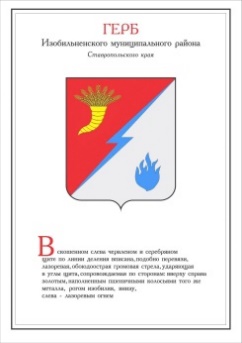 ДУМА ИЗОБИЛЬНЕНСКОГО городского округаСТАВРОПОЛЬСКОГО КРАЯПЕРВОГО СОЗЫВАРЕШЕНИЕ17 января 2020 года                       г. Изобильный                                №363О внесении изменений в решение Думы Изобильненскогогородского округа Ставропольского края от 19 декабря 2019 года №352 «О бюджете Изобильненского городского округа Ставропольского края на 2020 год и плановый период 2021 и 2022 годов» В соответствии с Бюджетным кодексом Российской Федерации, Положением о бюджетном процессе в Изобильненском городском округе Ставропольского края, утвержденным решением Думы Изобильненского городского округа Ставропольского края от 27 октября 2017 года №34 Дума Изобильненского городского округа Ставропольского краяРЕШИЛА:1. Внести в решение Думы Изобильненского городского округа Ставропольского края от 19 декабря 2019 года №352 «О бюджете Изобильненского городского округа Ставропольского края на 2020 год и плановый период 2021 и 2022 годов» следующие изменения:1.1. в пункте 1.1. части 1 «Основные характеристики бюджета Изобильненского городского округа Ставропольского края»: 1.1.1. в подпункте 2 цифры «2 999 765 090,48» заменить цифрами «3 027 830 130,67»;1.1.2. в подпункте 3 цифры «19 915 921,46» заменить цифрами «47 980 961,65»;1.2. приложения 1, 8, 10, 12 изложить в редакции согласно приложению к настоящему решению.2. Настоящее решение вступает в силу со дня его официального опубликования (обнародования).Источники финансирования дефицита бюджета городского округаи погашения долговых обязательств Изобильненского городского округаСтавропольского края на 2020 год(рублей)Распределение бюджетных ассигнований по главным распорядителям средств бюджета городского округа, разделам, подразделам, целевым статьям (муниципальным программам и непрограммным направлениям деятельности) и группам видов расходов классификации расходов бюджетов в ведомственной структуре расходов бюджета городского округа на 2020 год										                  (рублей)Распределение бюджетных ассигнований по целевым статьям (муниципальным программам и непрограммным направлениям деятельности) и группам видов расходов классификации расходов бюджетов на 2020 год(рублей)Распределение бюджетных ассигнований по разделам, подразделам классификации расходов бюджетов на 2020 год        (рублей)Председатель Думы Изобильненского городского округа Ставропольского края А.М. РоговИсполняющий обязанности Главы  Изобильненского городского округа Ставропольского краяпервый заместитель главы администрации Изобильненского городского округа Ставропольского края                                        В.В. ФоростяновПриложение к решению Думы Изобильненскогогородского округа Ставропольского края от 17 января 2020 года №363«Приложение 1к решению Думы Изобильненскогогородского округа Ставропольского краяот 19 декабря 2019 года №352НаименованиеКод бюджетной классификации Российской ФедерацииСуммаВсего доходов бюджета Изобильненского городского округа Ставропольского края -2 979 849 169,02Всего расходов бюджета Изобильненского городского округа Ставропольского края -3 027 830 130,67Дефицит (-)/профицит (+) бюджета Изобильненского городского округа Ставропольского края--47 980 961,65Всего источников финансирования дефицита бюджета Изобильненского городского округа Ставропольского края-47 980 961,65Кредиты кредитных организаций в валюте Российской Федерации601 01020000 00 0000 00019 915 921,46Получение кредитов от кредитных организаций в валюте Российской Федерации601 01020000 00 0000 70019 915 921,46Получение кредитов от кредитных организаций бюджетами городских округов в валюте Российской Федерации601 01020000 04 0000 71019 915 921,46Бюджетные кредиты от других бюджетов бюджетной системы Российской Федерации601 01030000 00 0000 0000,00Бюджетные кредиты от других бюджетов бюджетной системы Российской Федерации в валюте Российской Федерации601 01030100 00 0000 0000,00Получение бюджетных кредитов от других бюджетов бюджетной системы Российской Федерации в валюте Российской Федерации601 01030100 00 0000 70030 000 000,00Получение кредитов от других бюджетов бюджетной системы Российской Федерации бюджетами городских округов в валюте Российской Федерации601 01030100 04 0000 71030 000 000,00Погашение бюджетных кредитов, полученных от других бюджетов бюджетной системы Российской Федерации в валюте Российской Федерации601 01030100 00 0000 800-30 000 000,00Погашение бюджетами городских округов кредитов от других бюджетов бюджетной системы Российской Федерации в валюте Российской Федерации601 01030100 04 0000 810-30 000 000,00Изменение остатков средств на счетах по учету средств бюджетов604 01050000 00 0000 00028 065 040,19Увеличение остатков средств бюджетов604 01050000 00 0000 500-3 029 765 090,48Увеличение прочих остатков средств бюджетов604 01050200 00 0000 500-3 029 765 090,48Увеличение прочих остатков денежных средств бюджетов604 01050201 00 0000 510-3 029 765 090,48Увеличение прочих остатков денежных средств бюджетов городских округов604 01050201 04 0000 510-3 029 765 090,48Уменьшение остатков средств бюджетов604 01050000 00 0000 6003 057 830 130,67Уменьшение прочих остатков средств бюджетов604 01050200 00 0000 6003 057 830 130,67Уменьшение прочих остатков денежных средств бюджетов604 01050201 00 0000 6103 057 830 130,67Уменьшение прочих остатков денежных средств бюджетов городских округов604 01050201 04 0000 6103 057 830 130,67Приложение 8к решению Думы Изобильненскогогородского округа Ставропольского краяот 19 декабря 2019 года №352НаименованиеВед.РзПрЦСРЦСРЦСРЦСРВРСумма1234555567Дума Изобильненского городского округа Ставропольского края60012 012 605,38Общегосударственные вопросы6000111 986 905,38Функционирование законодательных (представительных) органов государственной власти и представительных органов муниципальных образований600010310 628 645,38Непрограммные расходы на обеспечение деятельности органов местного самоуправления60001035010 628 645,38Центральный аппарат60001035046 953 658,57Расходы на обеспечение функций органов местного самоуправления600010350400100101 003 782,91Расходы на выплаты персоналу в целях обеспечения выполнения функций государственными (муниципальными) органами, казенными учреждениями, органами управления государственными внебюджетными фондами60001035040010010100152 350,28Закупка товаров, работ и услуг для обеспечения государственных (муниципальных) нужд60001035040010010200849 188,63Иные бюджетные ассигнования600010350400100108002 244,00Расходы на выплаты по оплате труда работников органов местного самоуправления600010350400100205 942 435,66Расходы на выплаты персоналу в целях обеспечения выполнения функций государственными (муниципальными) органами, казенными учреждениями, органами управления государственными внебюджетными фондами600010350400100201005 942 435,66Медицинский осмотр работников600010350400256607 440,00Закупка товаров, работ и услуг для обеспечения государственных (муниципальных) нужд600010350400256602007 440,00Контрольно-счетный орган60001035083 674 986,81Расходы на обеспечение функций органов местного самоуправления60001035080010010415 638,13Расходы на выплаты персоналу в целях обеспечения выполнения функций государственными (муниципальными) органами, казенными учреждениями, органами управления государственными внебюджетными фондами6000103508001001010091 410,17Закупка товаров, работ и услуг для обеспечения государственных (муниципальных) нужд60001035080010010200324 227,96Расходы на выплаты по оплате труда работников органов местного самоуправления600010350800100203 259 348,68Расходы на выплаты персоналу в целях обеспечения выполнения функций государственными (муниципальными) органами, казенными учреждениями, органами управления государственными внебюджетными фондами600010350800100201003 259 348,68Другие общегосударственные вопросы60001131 358 260,00Муниципальная программа Изобильненского городского округа Ставропольского края "Развитие муниципальной службы"600011312188 260,00Подпрограмма "Открытость муниципальной власти через средства массовой информации "6000113121188 260,00Основное мероприятие: "Расходы городского округа, направленные на открытость муниципальной власти через средства массовой информации"600011312101188 260,00Расходы муниципальных образований, направленные на открытость муниципальной власти через средства массовой информации60001131210125060188 260,00Закупка товаров, работ и услуг для обеспечения государственных (муниципальных) нужд60001131210125060200188 260,00Непрограммные расходы на руководство и управление в сфере установленных функций6000113531 170 000,00Непрограммные мероприятия6000113531001 170 000,00Расходы, связанные с общегосударственным управлением600011353100100401 170 000,00Расходы на выплаты персоналу в целях обеспечения выполнения функций государственными (муниципальными) органами, казенными учреждениями, органами управления государственными внебюджетными фондами600011353100100401001 170 000,00Образование6000725 700,00Профессиональная подготовка, переподготовка и повышение квалификации600070525 700,00Муниципальная программа Изобильненского городского округа Ставропольского края "Развитие муниципальной службы"60007051225 700,00Подпрограмма "Развитие муниципальной службы и противодействие коррупции"600070512225 700,00Основное мероприятие: "Мероприятия, направленные на развитие муниципальной службы"60007051220125 700,00Мероприятия, направленные на развитие муниципальной службы6000705122012546025 700,00Закупка товаров, работ и услуг для обеспечения государственных (муниципальных) нужд6000705122012546020025 700,00Администрация Изобильненского городского округа Ставропольского края6011 008 557 557,99Общегосударственные вопросы60101135 049 421,39Функционирование высшего должностного лица субъекта Российской Федерации и муниципального образования60101021 750 741,47Непрограммные расходы на обеспечение деятельности  органов местного самоуправления6010102501 750 741,47Глава муниципального образования6010102503001 750 741,47Расходы на обеспечение функций органов местного самоуправления6010102503001001041 550,08Расходы на выплаты персоналу в целях обеспечения выполнения функций государственными (муниципальными) органами, казенными учреждениями, органами управления государственными внебюджетными фондами6010102503001001010041 550,08Расходы на выплаты по оплате труда работников органов местного самоуправления601010250300100201 709 191,39Расходы на выплаты персоналу в целях обеспечения выполнения функций государственными (муниципальными) органами, казенными учреждениями, органами управления государственными внебюджетными фондами601010250300100201001 709 191,39Функционирование Правительства Российской Федерации, высших исполнительных органов государственной власти субъектов Российской Федерации, местных администраций601010474 267 575,93Муниципальная программа Изобильненского городского округа Ставропольского края "Развитие сельского хозяйства"6010104032 200 120,00Подпрограмма "Обеспечение реализации муниципальной программы Изобильненского городского округа Ставропольского края "Развитие сельского хозяйства" и общепрограммные мероприятия"60101040342 200 120,00Основное мероприятие: "Обеспечение реализации Программы"6010104034012 200 120,00Осуществление управленческих функций по реализации отдельных государственных полномочий в области сельского хозяйства601010403401765302 200 120,00Расходы на выплаты персоналу в целях обеспечения выполнения функций государственными (муниципальными) органами, казенными учреждениями, органами управления государственными внебюджетными фондами601010403401765301001 835 498,27Закупка товаров, работ и услуг для обеспечения государственных (муниципальных) нужд60101040340176530200364 621,73Муниципальная программа Изобильненского городского округа Ставропольского края "Безопасный городской округ"60101040860 000,00Подпрограмма "Обеспечение пожарной безопасности, защита населения и территории от чрезвычайных ситуаций"601010408160 000,00Основное мероприятие: "Организация технических мероприятий по обеспечению пожарной безопасности и создание безопасных условий функционирования органов исполнительной власти и их подведомственных учреждениях"60101040810260 000,00Установка и техническое обслуживание кнопок экстренного вызова полиции6010104081022152036 000,00Закупка товаров, работ и услуг для обеспечения государственных (муниципальных) нужд6010104081022152020036 000,00Установка и обслуживание охранно-пожарной сигнализации6010104081022568024 000,00Закупка товаров, работ и услуг для обеспечения государственных (муниципальных) нужд6010104081022568020024 000,00Непрограммные расходы на обеспечение деятельности  органов местного самоуправления60101045072 007 455,93Центральный аппарат601010450468 908 409,73Расходы на обеспечение функций органов местного самоуправления601010450400100108 025 540,78Расходы на выплаты персоналу в целях обеспечения выполнения функций государственными (муниципальными) органами, казенными учреждениями, органами управления государственными внебюджетными фондами601010450400100101001 601 062,90Закупка товаров, работ и услуг для обеспечения государственных (муниципальных) нужд601010450400100102005 021 574,79Иные бюджетные ассигнования601010450400100108001 402 903,09Расходы на выплаты по оплате труда работников органов местного самоуправления6010104504001002059 737 548,95Расходы на выплаты персоналу в целях обеспечения выполнения функций государственными (муниципальными) органами, казенными учреждениями, органами управления государственными внебюджетными фондами6010104504001002010059 737 548,95Организация и осуществление деятельности по опеке и попечительству в области здравоохранения601010450400761001 145 320,00Расходы на выплаты персоналу в целях обеспечения выполнения функций государственными (муниципальными) органами, казенными учреждениями, органами управления государственными внебюджетными фондами601010450400761001001 011 855,74Закупка товаров, работ и услуг для обеспечения государственных (муниципальных) нужд60101045040076100200133 464,26Содержание и использование архивного фонда60101045063 099 046,20Расходы на обеспечение функций органов местного самоуправления60101045060010010219 108,60Расходы на выплаты персоналу в целях обеспечения выполнения функций государственными (муниципальными) органами, казенными учреждениями, органами управления государственными внебюджетными фондами6010104506001001010049 860,09Закупка товаров, работ и услуг для обеспечения государственных (муниципальных) нужд60101045060010010200169 248,51Расходы на выплаты по оплате труда работников органов местного самоуправления601010450600100202 050 847,60Расходы на выплаты персоналу в целях обеспечения выполнения функций государственными (муниципальными) органами, казенными учреждениями, органами управления государственными внебюджетными фондами601010450600100201002 050 847,60Формирование, содержание и использование Архивного фонда Ставропольского края60101045060076630829 090,00Расходы на выплаты персоналу в целях обеспечения выполнения функций государственными (муниципальными) органами, казенными учреждениями, органами управления государственными внебюджетными фондами60101045060076630100655 925,63Закупка товаров, работ и услуг для обеспечения государственных (муниципальных) нужд60101045060076630200173 164,37Судебная система601010537 900,00Непрограммные расходы на руководство и управление в сфере установленных функций60101055337 900,00Составление (изменение) списков кандидатов в присяжные заседатели федеральных судов общей юрисдикции в Российской Федерации601010553337 900,00Осуществление полномочий по составлению (изменению) списков кандидатов в присяжные заседатели федеральных судов общей юрисдикции в Российской Федерации6010105533005120037 900,00Закупка товаров, работ и услуг для обеспечения государственных (муниципальных) нужд6010105533005120020037 900,00Другие общегосударственные вопросы601011358 993 203,99Муниципальная программа Изобильненского городского округа Ставропольского края "Молодежная политика"60101130552 500,00Подпрограмма "Обеспечение реализации муниципальной программы Изобильненского городского округа Ставропольского края "Молодежная политика" и общепрограммные мероприятия"601011305252 500,00Основное мероприятие: "Обеспечение деятельности комиссии по делам несовершеннолетних и защите их прав"60101130520152 500,00Создание и организация деятельности комиссий по делам несовершеннолетних и защите их прав6010113052017636052 500,00Закупка товаров, работ и услуг для обеспечения государственных (муниципальных) нужд6010113052017636020052 500,00Муниципальная программа Изобильненского городского округа Ставропольского края "Безопасный городской округ"60101130820 400,00Подпрограмма "Обеспечение пожарной безопасности, защита населения и территории от чрезвычайных ситуаций"601011308120 400,00Основное мероприятие: "Организация технических мероприятий по обеспечению пожарной безопасности и создание безопасных условий функционирования органов исполнительной власти и их подведомственных учреждениях"60101130810220 400,00Установка и обслуживание охранно-пожарной сигнализации6010113081022568020 400,00Закупка товаров, работ и услуг для обеспечения государственных (муниципальных) нужд6010113081022568020020 400,00Муниципальная программа Изобильненского городского округа Ставропольского края "Развитие экономики"60101131118 964 487,22Подпрограмма "Снижение административных барьеров, оптимизация и повышение качества предоставления муниципальных услуг, в том числе на базе многофункционального центра предоставления государственных и муниципальных услуг"601011311118 964 487,22Основное мероприятие: "Повышение доступности государственных и муниципальных услуг, предоставляемых по принципу "одного окна"60101131110118 964 487,22Расходы на обеспечение деятельности (оказание услуг) муниципальных учреждений6010113111011101018 957 077,22Расходы на выплаты персоналу в целях обеспечения выполнения функций государственными (муниципальными) органами, казенными учреждениями, органами управления государственными внебюджетными фондами6010113111011101010017 138 314,69Закупка товаров, работ и услуг для обеспечения государственных (муниципальных) нужд601011311101110102001 791 967,52Иные бюджетные ассигнования6010113111011101080026 795,01Медицинский осмотр работников601011311101256607 410,00Закупка товаров, работ и услуг для обеспечения государственных (муниципальных) нужд601011311101256602007 410,00Муниципальная программа Изобильненского городского округа Ставропольского края "Развитие муниципальной службы"6010113124 277 350,00Подпрограмма "Открытость муниципальной власти через средства массовой информации"60101131213 946 350,00Основное мероприятие: "Расходы городского округа, направленные на открытость муниципальной власти через средства массовой информации"6010113121013 946 350,00Расходы муниципальных образований, направленные на открытость муниципальной власти через средства массовой информации601011312101250603 946 350,00Закупка товаров, работ и услуг для обеспечения государственных (муниципальных) нужд601011312101250602003 946 350,00Подпрограмма "Развитие муниципальной службы и противодействие коррупции"6010113122331 000,00Основное мероприятие: "Мероприятия, направленные на развитие муниципальной службы"601011312201307 800,00Мероприятия, направленные на развитие муниципальной службы60101131220125460307 800,00Закупка товаров, работ и услуг для обеспечения государственных (муниципальных) нужд60101131220125460200307 800,00Основное мероприятие: "Мероприятия, направленные на противодействие коррупции"60101131220223 200,00Мероприятия, направленные на противодействие коррупции6010113122022503023 200,00Закупка товаров, работ и услуг для обеспечения государственных (муниципальных) нужд6010113122022503020023 200,00Муниципальная программа Изобильненского городского округа Ставропольского края "Профилактика правонарушений, терроризма, межнациональные отношения и поддержка казачества"601011313105 263,16Подпрограмма "Профилактика терроризма и его идеологии"6010113133105 263,16Основное мероприятие: "Информирование населения по вопросам противодействия распространению идеологии терроризма"601011313301105 263,16Проведение информационно-пропагандистских мероприятий, направленных на профилактику идеологии терроризма601011313301S7730105 263,16Закупка товаров, работ и услуг для обеспечения государственных (муниципальных) нужд601011313301S7730200105 263,16Непрограммные расходы на обеспечение деятельности  органов местного самоуправления6010113501 192 670,00Обеспечение деятельности депутатов Думы Ставропольского края и их помощников в избирательном округе60101135071 192 670,00Обеспечение деятельности депутатов Думы Ставропольского края и их помощников в избирательном округе601011350700766101 192 670,00Расходы на выплаты персоналу в целях обеспечения выполнения функций государственными (муниципальными) органами, казенными учреждениями, органами управления государственными внебюджетными фондами601011350700766101001 019 528,50Закупка товаров, работ и услуг для обеспечения государственных (муниципальных) нужд60101135070076610200173 141,50Непрограммные расходы на руководство и управление в сфере установленных функций60101135334 380 533,61Непрограммные мероприятия60101135310034 380 533,61Расходы на обеспечение деятельности (оказание услуг) муниципальных учреждений6010113531001101034 277 533,61Расходы на выплаты персоналу в целях обеспечения выполнения функций государственными (муниципальными) органами, казенными учреждениями, органами управления государственными внебюджетными фондами6010113531001101010028 457 765,28Закупка товаров, работ и услуг для обеспечения государственных (муниципальных) нужд601011353100110102005 721 602,18Иные бюджетные ассигнования6010113531001101080098 166,15Медицинский осмотр работников60101135310025660100 000,00Закупка товаров, работ и услуг для обеспечения государственных (муниципальных) нужд60101135310025660200100 000,00Осуществление отдельных государственных полномочий Ставропольского края по созданию административных комиссий601011353100769303 000,00Закупка товаров, работ и услуг для обеспечения государственных (муниципальных) нужд601011353100769302003 000,00Национальная безопасность и правоохранительная деятельность6010311 496 585,70Защита населения и территории от чрезвычайных ситуаций природного и техногенного характера, гражданская оборона601030910 514 885,70Муниципальная программа Изобильненского городского округа Ставропольского края "Безопасный городской округ"60103090810 514 885,70Подпрограмма "Обеспечение пожарной безопасности, защита населения и территории от чрезвычайных ситуаций"601030908110 514 885,70Основное мероприятие: "Обеспечение пожарной безопасности, защита населения и территории от чрезвычайных ситуаций"60103090810110 514 885,70Расходы на обеспечение деятельности (оказание услуг) муниципальных учреждений6010309081011101010 122 585,70Расходы на выплаты персоналу в целях обеспечения выполнения функций государственными (муниципальными) органами, казенными учреждениями, органами управления государственными внебюджетными фондами601030908101110101008 820 848,57Закупка товаров, работ и услуг для обеспечения государственных (муниципальных) нужд601030908101110102001 170 722,51Иные бюджетные ассигнования60103090810111010800131 014,62Подготовка населения и организаций к действиям в чрезвычайной ситуации в мирное и военное время60103090810120270333 600,00Закупка товаров, работ и услуг для обеспечения государственных (муниципальных) нужд60103090810120270200333 600,00Медицинский осмотр работников6010309081012566058 700,00Закупка товаров, работ и услуг для обеспечения государственных (муниципальных) нужд6010309081012566020058 700,00Другие вопросы в области национальной безопасности и правоохранительной деятельности6010314981 700,00Муниципальная программа Изобильненского городского округа Ставропольского края "Безопасный городской округ"601031408530 000,00Подпрограмма "Обеспечение пожарной безопасности, защита населения и территории от чрезвычайных ситуаций"6010314081530 000,00Основное мероприятие:"Организация технических мероприятий по обеспечению пожарной безопасности  и создание безопасных условий функционирования органов исполнительной власти и их подведомственных учреждениях"601031408102530 000,00Установка, монтаж и обслуживание систем видеонаблюдения60103140810225720530 000,00Закупка товаров, работ и услуг для обеспечения государственных (муниципальных) нужд60103140810225720200530 000,00Муниципальная программа Изобильненского городского округа Ставропольского края "Профилактика правонарушений, терроризма, межнациональные отношения и поддержка казачества"601031413451 700,00Подпрограмма: "Профилактика правонарушений, незаконного потребления и оборота наркотических средств и психотропных веществ"6010314134451 700,00Основное мероприятие: "Совершенствование системы предупреждения правонарушений"601031413402451 700,00Мероприятия по профилактике правонарушений и антиобщественных действий60103141340225080451 700,00Закупка товаров, работ и услуг для обеспечения государственных (муниципальных) нужд60103141340225080200151 700,00Социальное обеспечение и иные выплаты населению60103141340225080300300 000,00Национальная экономика60104453 500 199,45Сельское хозяйство и рыболовство601040512 493 270,00Муниципальная программа Изобильненского городского округа Ставропольского края "Развитие сельского хозяйства"60104050310 501 910,00Подпрограмма "Развитие растениеводства"601040503110 150 730,00Основное мероприятие: "Поддержка развития растениеводства"60104050310110 150 730,00Организация и проведение мероприятий по борьбе с иксодовыми клещами-переносчиками Крымской геморрагической лихорадки в природных биотопах60104050310176540150 730,00Закупка товаров, работ и услуг для обеспечения государственных (муниципальных) нужд60104050310176540200150 730,00Предоставление грантов в форме субсидий гражданам, ведущим личные подсобные хозяйства, на закладку сада суперинтенсивного типа6010405031017741010 000 000,00Иные бюджетные ассигнования6010405031017741080010 000 000,00Подпрограмма "Развитие инновационной, инвестиционной и технологической деятельности в сельскохозяйственном производстве" муниципальной программы "Развитие сельского хозяйства"601040503371 180,00Основное мероприятие: "Поддержка малых форм хозяйствования"60104050330171 180,00Стимулирование развития приоритетных подотраслей агропромышленного комплекса и развитие малых форм хозяйствования (субвенции на обеспечение (возмещение) части затрат, возникающих при производстве и (или) реализации продукции собственного производства)601040503301R502371 180,00Иные бюджетные ассигнования601040503301R502380071 180,00Подпрограмма "Обеспечение реализации муниципальной программы Изобильненского городского округа Ставропольского края "Развитие сельского хозяйства" и общепрограммные мероприятия"6010405034280 000,00Основное мероприятие: "Обеспечение реализации Программы"601040503401280 000,00Расходы на проведение соревнований в агропромышленном комплексе60104050340120660280 000,00Социальное обеспечение и иные выплаты населению60104050340120660300175 000,00Иные бюджетные ассигнования60104050340120660800105 000,00Непрограммные расходы на руководство и управление в сфере установленных функций6010405531 991 360,00Непрограммные мероприятия6010405531001 991 360,00Организация проведения мероприятий по отлову и содержанию безнадзорных животных601040553100771501 991 360,00Закупка товаров, работ и услуг для обеспечения государственных (муниципальных) нужд601040553100771502001 991 360,00Дорожное хозяйство (дорожные фонды)6010409440 006 019,45Муниципальная программа Изобильненского городского округа Ставропольского района "Развитие транспортной системы и обеспечение безопасности дорожного движения"601040907440 006 019,45Подпрограмма "Дорожное хозяйство и обеспечение безопасности дорожного движения"6010409071265 800 609,45Основное мероприятие: "Дорожная деятельность в отношении автомобильных дорог вне границ населенных пунктов"6010409071018 122 615,15Капитальный ремонт и ремонт сети автомобильных дорог общего пользования и искусственных сооружений на них601040907101250905 142 356,00Закупка товаров, работ и услуг для обеспечения государственных (муниципальных) нужд601040907101250902005 142 356,00Содержание сети автомобильных дорог общего пользования и искусственных сооружений на них601040907101251002 427 759,15Закупка товаров, работ и услуг для обеспечения государственных (муниципальных) нужд601040907101251002002 427 759,15Капитальный ремонт и ремонт автомобильных дорог общего пользования местного значения в городских округах и городских поселениях601040907101S7830552 500,00Закупка товаров, работ и услуг для обеспечения государственных (муниципальных) нужд601040907101S7830200552 500,00Основное мероприятие: "Улично-дорожная сеть"60104090710258 153 065,78Капитальный ремонт и ремонт сети автомобильных дорог общего пользования и искусственных сооружений на них601040907102250909 542 054,40Закупка товаров, работ и услуг для обеспечения государственных (муниципальных) нужд601040907102250902009 542 054,40Содержание сети автомобильных дорог общего пользования и искусственных сооружений на них601040907102251002 518 504,03Закупка товаров, работ и услуг для обеспечения государственных (муниципальных) нужд601040907102251002002 518 504,03Проведение строительного контроля60104090710225560652 705,35Закупка товаров, работ и услуг для обеспечения государственных (муниципальных) нужд60104090710225560200652 705,35Реализация проектов развития территорий муниципальных образований, основанных на местных инициативах, за счет внебюджетных источников601040907102G64201 498 600,00Закупка товаров, работ и услуг для обеспечения государственных (муниципальных) нужд601040907102G64202001 498 600,00Реализация проектов развития территорий муниципальных образований, основанных на местных инициативах601040907102S642013 440 952,00Закупка товаров, работ и услуг для обеспечения государственных (муниципальных) нужд601040907102S642020013 440 952,00Капитальный ремонт и ремонт автомобильных дорог общего пользования местного значения в городских округах и городских поселениях601040907102S783030 500 250,00Закупка товаров, работ и услуг для обеспечения государственных (муниципальных) нужд601040907102S783020030 500 250,00Реализация регионального проекта "Дорожная сеть"6010409071R1199 524 928,52Капитальный ремонт и ремонт сети автомобильных дорог общего пользования и искусственных сооружений на них6010409071R1250901 953 400,00Закупка товаров, работ и услуг для обеспечения государственных (муниципальных) нужд6010409071R1250902001 953 400,00Проведение строительного контроля6010409071R1255604 139 446,55Закупка товаров, работ и услуг для обеспечения государственных (муниципальных) нужд6010409071R1255602004 139 446,55Обеспечение дорожной деятельности в рамках реализации национального проекта "Безопасные и качественные автомобильные дороги"6010409071R153930106 921 939,01Закупка товаров, работ и услуг для обеспечения государственных (муниципальных) нужд6010409071R153930200106 921 939,01Обеспечение дорожной деятельности в рамках реализации национального проекта "Безопасные и качественные автомобильные дороги"6010409071R1S393086 510 142,96Закупка товаров, работ и услуг для обеспечения государственных (муниципальных) нужд6010409071R1S393020086 510 142,96Подпрограмма "Развитие транспортной системы"6010409072174 205 410,00Основное мероприятие: "Развитие сети автомобильных дорог"601040907201174 205 410,00Проектирование, строительство (реконструкция) автомобильных дорог общего пользования местного значения с твердым покрытием до сельских населенных пунктов, не имеющих круглогодичной связи с сетью автомобильных дорог общего пользования, а также на их капитальный ремонт и ремонт 601040907201S6480225 000,00Капитальные вложения в объекты государственной (муниципальной) собственности601040907201S6480400225 000,00Проектирование, строительство (реконструкция) автомобильных дорог общего пользования местного значения с твердым покрытием до сельских населенных пунктов, не имеющих круглогодичной связи с сетью автомобильных дорог общего пользования, а также на их капитальный ремонт и ремонт (Реконструкция межпоселенческой автомобильной дороги общего пользования «Передовой – Медвежинский» км 0 – км 10+00 Изобильненского городского округа)601040907201S6481173 980 410,00Капитальные вложения в объекты государственной (муниципальной) собственности601040907201S6481400173 980 410,00Другие вопросы в области национальной экономики60104121 000 910,00Муниципальная программа Изобильненского городского округа Ставропольского края "Развитие экономики"601041211300 910,00Подпрограмма "Поддержка малого и среднего предпринимательства"6010412112233 500,00Основное мероприятие: "Финансовая поддержка малого и среднего бизнеса"601041211201233 500,00Проведение конкурса "Предприниматель года"60104121120125170233 500,00Закупка товаров, работ и услуг для обеспечения государственных (муниципальных) нужд601041211201251702003 000,00Иные бюджетные ассигнования60104121120125170800230 500,00Подпрограмма "Мероприятия, направленные на развитие экономики"601041211367 410,00Основное мероприятие: "Финансирование мероприятий по подведению итогов социально-экономического развития за год"60104121130167 410,00Проведение итоговой экономической конференции6010412113012551067 410,00Закупка товаров, работ и услуг для обеспечения государственных (муниципальных) нужд6010412113012551020067 410,00Муниципальная программа Изобильненского городского округа Ставропольского края "Профилактика правонарушений, терроризма, межнациональные отношения и поддержка казачества"601041213700 000,00Подпрограмма "Поддержка казачьих обществ"6010412132700 000,00Основное мероприятие: "Возрождение и развитие духовно - культурных основ казачества"601041213201700 000,00Поддержка казачьих обществ60104121320125180700 000,00Предоставление субсидий бюджетным, автономным учреждениям и иным некоммерческим организациям60104121320125180600700 000,00Жилищно-коммунальное хозяйство60105149 770 872,93Коммунальное хозяйство60105023 719 315,69Муниципальная программа Изобильненского городского округа Ставропольского края "Развитие жилищно-коммунального хозяйства"6010502143 719 315,69Подпрограмма "Развитие коммунального хозяйства и благоустройство территорий"60105021413 719 315,69Основное мероприятие: "Развитие коммунального хозяйства"6010502141023 719 315,69Мероприятия в области коммунального хозяйства60105021410225230520 035,69Закупка товаров, работ и услуг для обеспечения государственных (муниципальных) нужд60105021410225230200520 035,69Обеспечение комплексного развития сельских территорий601050214102L57602 691 630,00Капитальные вложения в объекты государственной (муниципальной) собственности601050214102L57604002 691 630,00Приобретение коммунальной техники для муниципальных нужд601050214102S7480507 650,00Закупка товаров, работ и услуг для обеспечения государственных (муниципальных) нужд601050214102S7480200507 650,00Благоустройство6010503112 498 116,55Муниципальная программа Изобильненского городского округа Ставропольского края "Развитие жилищно-коммунального хозяйства"6010503149 449 003,44Подпрограмма "Развитие коммунального хозяйства и благоустройство территорий"60105031419 449 003,44Основное мероприятие "Мероприятия по благоустройству территорий населенных пунктов"6010503141019 449 003,44Уличное освещение601050314101252506 911 073,44Закупка товаров, работ и услуг для обеспечения государственных (муниципальных) нужд601050314101252502006 911 073,44Устройство, содержание, текущий и капитальный ремонт тротуаров, площадей, бульваров, набережных и других объектов, не относящихся к автомобильным дорогам601050314101252601 448 000,00Закупка товаров, работ и услуг для обеспечения государственных (муниципальных) нужд601050314101252602001 448 000,00Обустройство детских площадок60105031410125300524 930,00Закупка товаров, работ и услуг для обеспечения государственных (муниципальных) нужд60105031410125300200524 930,00Другие вопросы по благоустройству60105031410125620565 000,00Закупка товаров, работ и услуг для обеспечения государственных (муниципальных) нужд60105031410125620200565 000,00Муниципальная программа Изобильненского городского округа Ставропольского края "Формирование современной городской среды"601050315101 549 113,11Подпрограмма "Формирование современной городской среды"6010503151101 549 113,11Основное мероприятие: "Формирование современной городской среды в отношении общественных территорий"6010503151012 237 581,95Проведение строительного контроля601050315101255602 160 547,95Закупка товаров, работ и услуг для обеспечения государственных (муниципальных) нужд601050315101255602002 160 547,95Другие расходы по благоустройству 6010503151012562077 034,00Закупка товаров, работ и услуг для обеспечения государственных (муниципальных) нужд6010503151012562020077 034,00Реализация регионального проекта  "Формирование комфортной городской среды"6010503151F299 311 531,16Реализация программ формирования современной городской среды6010503151F25555099 311 531,16Закупка товаров, работ и услуг для обеспечения государственных (муниципальных) нужд6010503151F25555020099 311 531,16Непрограммные расходы на руководство и управление в сфере установленных функций6010503531 500 000,00Непрограммные мероприятия6010503531001 500 000,00Мероприятия по благоустройству территорий населенных пунктов городского округа601050353100250501 500 000,00Иные бюджетные ассигнования601050353100250508001 500 000,00Другие вопросы в области жилищно-коммунального хозяйства601050533 553 440,69Муниципальная программа Изобильненского городского округа Ставропольского края "Развитие жилищно-коммунального хозяйства"60105051433 553 440,69Подпрограмма "Развитие коммунального хозяйства и благоустройство территорий"601050514133 553 440,69Основное мероприятие "Мероприятия по благоустройству территорий населенных пунктов"60105051410133 553 440,69Расходы на обеспечение деятельности (оказание услуг) муниципальных учреждений6010505141011101033 483 440,69Расходы на выплаты персоналу в целях обеспечения выполнения функций государственными (муниципальными) органами, казенными учреждениями, органами управления государственными внебюджетными фондами6010505141011101010028 912 241,55Закупка товаров, работ и услуг для обеспечения государственных (муниципальных) нужд601050514101110102004 365 180,60Иные бюджетные ассигнования60105051410111010800206 018,54Медицинский осмотр работников6010505141012566070 000,00Закупка товаров, работ и услуг для обеспечения государственных (муниципальных) нужд6010505141012566020070 000,00Образование60107194 768 887,05Дошкольное образование6010701191 559 490,00Муниципальная программа Изобильненского городского округа Ставропольского края "Развитие образования"601070101191 559 490,00Подпрограмма "Развитие дошкольного, общего и дополнительного образования"6010701011191 559 490,00Основное мероприятие "Обеспечение предоставления бесплатного дошкольного образования в Изобильненском городском округе Ставропольского края"601070101101191 559 490,00Обеспечение комплексного развития сельских территорий601070101101L5760191 559 490,00Капитальные вложения в объекты государственной (муниципальной) собственности601070101101L5760400191 559 490,00Молодежная политика60107073 209 397,05Муниципальная программа Изобильненского городского округа Ставропольского края "Молодежная политика"6010707053 128 447,05Подпрограмма "Организационно-воспитательная работа с молодежью"60107070513 128 447,05Основное мероприятие: "Развитие творческого, духовно-нравственного, интеллектуального, гражданско-патриотического становления молодых граждан, поддержка молодежных общественных объединений, профилактика негативных проявлений в молодежной среде"6010707051013 128 447,05Расходы на обеспечение деятельности (оказание услуг) муниципальных учреждений601070705101110102 830 591,44Расходы на выплаты персоналу в целях обеспечения выполнения функций государственными (муниципальными) органами, казенными учреждениями, органами управления государственными внебюджетными фондами601070705101110101002 783 611,04Закупка товаров, работ и услуг для обеспечения государственных (муниципальных) нужд6010707051011101020046 980,40Проведение мероприятий для детей и молодежи60107070510120370297 855,61Закупка товаров, работ и услуг для обеспечения государственных (муниципальных) нужд60107070510120370200297 855,61Муниципальная программа Изобильненского городского округа Ставропольского края "Профилактика правонарушений, терроризма, межнациональные отношения и поддержка казачества"60107071380 950,00Подпрограмма: "Профилактика негативных проявлений в молодежной среде"601070713180 950,00Основное мероприятие: "Профилактика правонарушений и антиобщественных действий"60107071310180 950,00Мероприятия по профилактике правонарушений и антиобщественных действий6010707131012508080 950,00Закупка товаров, работ и услуг для обеспечения государственных (муниципальных) нужд6010707131012508020080 950,00Социальная политика6011057 361 549,47Социальное обеспечение населения6011003372 560,00Муниципальная программа Изобильненского городского округа Ставропольского района "Социальная поддержка граждан"601100304204 000,00Подпрограмма "Меры социальной поддержки граждан"6011003042204 000,00Основное мероприятие: "Предоставление мер социальной поддержки отдельным категориям работников учреждений образования, культуры и здравоохранения"601100304201204 000,00Меры социальной поддержки отдельных категорий граждан на оплату найма жилых помещений60110030420185020204 000,00Социальное обеспечение и иные выплаты населению60110030420185020300204 000,00Непрограммные расходы на руководство и управление в сфере установленных функций601100353168 560,00Непрограммные мероприятия601100353100168 560,00Единовременное денежное вознаграждение лицам, удостоенным звания "Почетный гражданин"60110035310082010121 300,00Социальное обеспечение и иные выплаты населению60110035310082010300121 300,00Единовременное денежное вознаграждение лицам, удостоенным звания "Почетный житель"6011003531008202024 260,00Социальное обеспечение и иные выплаты населению6011003531008202030024 260,00Единовременное денежное вознаграждение лицам, награжденным медалью "За заслуги перед Изобильненским городским округом Ставропольского края"6011003531008203023 000,00Социальное обеспечение и иные выплаты населению6011003531008203030023 000,00Охрана семьи и детства601100456 988 989,47Муниципальная программа Изобильненского городского округа Ставропольского края "Создание условий для обеспечения доступным и комфортным жильем граждан Изобильненского городского округа Ставропольского края"60110041756 988 989,47Подпрограмма "Обеспечение доступным и комфортным жильем молодых семей Изобильненского городского округа Ставропольского края"601100417156 988 989,47Основное мероприятие: "Улучшение жилищных условий молодых семей"60110041710156 988 989,47Предоставление молодым семьям социальных выплат на приобретение (строительство) жилья, нуждающимся в улучшении жилищных условий, имеющим одного или двух детей, а также, не имеющим детей, социальных выплат на приобретение (строительство) жилья601100417101S497021 859 673,43Социальное обеспечение и иные выплаты населению601100417101S497030021 859 673,43Предоставление молодым семьям, имеющим трех и более детей, социальных выплат на приобретение (строительство) жилья601100417101S798018 846 747,62Социальное обеспечение и иные выплаты населению601100417101S798030018 846 747,62Предоставление молодым семьям социальных выплат на приобретение (строительство) жилья601100417101L497016 282 568,42Социальное обеспечение и иные выплаты населению601100417101L497030016 282 568,42Физическая культура и спорт601116 510 042,00Массовый спорт60111026 510 042,00Муниципальная программа Изобильненского городского округа Ставропольского края "Развитие физической культуры и спорта"6011102066 510 042,00Подпрограмма "Развитие физической культуры и спорта"60111020616 510 042,00Основное мероприятие: "Обустройство и ремонт объектов спорта Изобильненского городского округа за период реализации программы"6011102061036 510 042,00Реализация проектов развития территорий муниципальных образований, основанных на местных инициативах, за счет внебюджетных источников601110206103G6420690 620,00Закупка товаров, работ и услуг для обеспечения государственных (муниципальных) нужд601110206103G6420200690 620,00Реализация проектов развития территорий муниципальных образований, основанных на местных инициативах601110206103S64205 819 422,00Закупка товаров, работ и услуг для обеспечения государственных (муниципальных) нужд601110206103S64202005 819 422,00Обслуживание государственного (муниципального) долга60113100 000,00Обслуживание внутреннего государственного и муниципального долга6011301100 000,00Муниципальная программа Изобильненского городского округа Ставропольского района "Управление финансами"601130109100 000,00Подпрограмма "Повышение сбалансированности и устойчивости бюджетной системы Изобильненского городского округа"6011301091100 000,00Основное мероприятие: "Своевременное и полное погашение долговых обязательств и планирование расходов на его обслуживание"601130109101100 000,00Обслуживание муниципального долга 60113010910120390100 000,00Обслуживание государственного (муниципального) долга60113010910120390700100 000,00отдел имущественных и земельных отношений администрации Изобильненского городского округа Ставропольского края60214 133 132,94Общегосударственные вопросы6020113 123 232,94Другие общегосударственные вопросы602011313 123 232,94Муниципальная программа Изобильненского городского округа Ставропольского района "Управление имуществом"60201131013 123 232,94Подпрограмма "Управление муниципальной собственностью Изобильненского городского округа Ставропольского края в области имущественных и земельных отношений"6020113101987 692,68Основное мероприятие: "Оформление права муниципальной собственности Изобильненского городского округа Ставропольского края на объекты недвижимого имущества и эффективное управление, распоряжение этим имуществом"602011310102435 000,00Мероприятия по оценке объектов оценки, оплате услуг аудиторских фирм, оплате услуг регистратора по ведению реестра ценных бумаг60201131010220420177 500,00Закупка товаров, работ и услуг для обеспечения государственных (муниципальных) нужд60201131010220420200177 500,00Расходы по оформлению кадастровых паспортов в предприятии технической инвентаризации на муниципальное имущество60201131010220430257 500,00Закупка товаров, работ и услуг для обеспечения государственных (муниципальных) нужд60201131010220430200257 500,00Основное мероприятие: "Создание условий для эффективного выполнения полномочий органами местного самоуправления"602011310104552 692,68Расходы на приобретение и содержание имущества, находящегося в муниципальной собственности60201131010420830552 692,68Закупка товаров, работ и услуг для обеспечения государственных (муниципальных) нужд60201131010420830200552 692,68Подпрограмма "Обеспечение реализации муниципальной программы Изобильненского городского округа Ставропольского края "Управление имуществом" и общепрограммные мероприятия"602011310212 135 540,26Основное мероприятие "Обеспечение реализации Программы"60201131020112 135 540,26Расходы на обеспечение функций органов местного самоуправления60201131020110010828 165,02Расходы на выплаты персоналу в целях обеспечения выполнения функций государственными (муниципальными) органами, казенными учреждениями, органами управления государственными внебюджетными фондами60201131020110010100311 440,56Закупка товаров, работ и услуг для обеспечения государственных (муниципальных) нужд60201131020110010200516 724,46Расходы на выплаты по оплате труда работников органов местного самоуправления6020113102011002011 307 375,24Расходы на выплаты персоналу в целях обеспечения выполнения функций государственными (муниципальными) органами, казенными учреждениями, органами управления государственными внебюджетными фондами6020113102011002010011 307 375,24Национальная экономика602041 009 900,00Другие вопросы в области национальной экономики60204121 009 900,00Муниципальная программа Изобильненского городского округа Ставропольского района "Управление имуществом"6020412101 009 900,00Подпрограмма "Управление муниципальной собственностью Изобильненского городского округа Ставропольского края в области имущественных и земельных отношений"60204121011 009 900,00Основное мероприятие: "Оформление права муниципальной собственности Изобильненского городского округа Ставропольского края на земельные участки на земельные участки и рациональное их использование"6020412101031 009 900,00Расходы на проведение торгов по продаже права на заключение договоров аренды земельных участков602041210103204509 900,00Закупка товаров, работ и услуг для обеспечения государственных (муниципальных) нужд602041210103204502009 900,00Расходы на проведение кадастровых работ на земельных участках, отнесенных к муниципальной собственности муниципального образования6020412101032046030 000,00Закупка товаров, работ и услуг для обеспечения государственных (муниципальных) нужд6020412101032046020030 000,00Мероприятия по землеустройству и землепользованию (топосъемка)60204121010325200145 000,00Закупка товаров, работ и услуг для обеспечения государственных (муниципальных) нужд60204121010325200200145 000,00Расходы на проведение мероприятий по разграничению государственной собственности на земельные участки с отнесением в муниципальную собственность района60204121010325530730 000,00Закупка товаров, работ и услуг для обеспечения государственных (муниципальных) нужд60204121010325530200730 000,00Проведение кадастровых работ на земельных участках, государственная собственность на которые не разграничена6020412101032560015 000,00Закупка товаров, работ и услуг для обеспечения государственных (муниципальных) нужд6020412101032560020015 000,00Комплексные кадастровые работы6020412101032561080 000,00Закупка товаров, работ и услуг для обеспечения государственных (муниципальных) нужд6020412101032561020080 000,00Финансовое управление администрации Изобильненского городского округа Ставропольского края60460 254 205,33Общегосударственные вопросы6040160 254 205,33Обеспечение деятельности финансовых, налоговых и таможенных органов и органов финансового (финансово-бюджетного) надзора604010617 640 688,83Муниципальная программа Изобильненского городского округа Ставропольского района "Управление финансами"60401060917 640 688,83Подпрограмма "Обеспечение реализации муниципальной программы "Управление финансами" и общепрограммные мероприятия"604010609217 640 688,83Основное мероприятие: "Обеспечение реализации муниципальной Программы"60401060920117 640 688,83Расходы на обеспечение функций органов местного самоуправления604010609201100101 275 499,29Расходы на выплаты персоналу в целях обеспечения выполнения функций государственными (муниципальными) органами, казенными учреждениями, органами управления государственными внебюджетными фондами60401060920110010100425 340,71Закупка товаров, работ и услуг для обеспечения государственных (муниципальных) нужд60401060920110010200850 158,58Расходы на выплаты по оплате труда работников органов местного самоуправления6040106092011002016 365 189,54Расходы на выплаты персоналу в целях обеспечения выполнения функций государственными (муниципальными) органами, казенными учреждениями, органами управления государственными внебюджетными фондами6040106092011002010016 365 189,54Резервные фонды6040111600 000,00Непрограммные расходы на руководство и управление в сфере установленных функций604011153600 000,00Непрограммные мероприятия6040111531600 000,00Резервные фонды местных администраций60401115310020410600 000,00Иные бюджетные ассигнования60401115310020410800600 000,00Другие общегосударственные вопросы604011342 013 516,50Муниципальная программа Изобильненского городского округа Ставропольского края "Безопасный городской округ"60401130821 600,00Подпрограмма "Обеспечение пожарной безопасности, защита населения и территории от чрезвычайных ситуаций"604011308121 600,00Основное мероприятие: "Организация технических мероприятий по обеспечению пожарной безопасности и создание безопасных условий функционирования органов исполнительной власти и их подведомственных учреждений"60401130810221 600,00Установка и обслуживание охранно-пожарной сигнализации6040113081022568021 600,00Закупка товаров, работ и услуг для обеспечения государственных (муниципальных) нужд6040113081022568020021 600,00Непрограммные расходы на руководство и управление в сфере установленных функций60401135341 991 916,50Непрограммные мероприятия604011353141 991 916,50Обеспечение гарантий муниципальных служащих органов местного самоуправления в соответствии с законодательством Ставропольского края, решениями органов местного самоуправления604011353100100503 781 010,60Иные бюджетные ассигнования604011353100100508003 781 010,60Расходы на обеспечение деятельности (оказание услуг) муниципальных учреждений6040113531001101033 798 555,90Расходы на выплаты персоналу в целях обеспечения выполнения функций государственными (муниципальными) органами, казенными учреждениями, органами управления государственными внебюджетными фондами6040113531001101010028 159 345,37Закупка товаров, работ и услуг для обеспечения государственных (муниципальных) нужд604011353100110102005 583 017,53Иные бюджетные ассигнования6040113531001101080056 193,00Медицинский осмотр работников6040113531002566012 350,00Закупка товаров, работ и услуг для обеспечения государственных (муниципальных) нужд6040113531002566020012 350,00Обеспечение повышения заработной платы работникам культуры, дополнительного образования детей, подпадающих под действие Указов Президента Российской Федерации, доведение заработной платы работников до минимального размера оплаты труда, установленного законодательством Российской Федерации604011353100257304 400 000,00Иные бюджетные ассигнования604011353100257308004 400 000,00Отдел образования администрации Изобильненского городского округа Ставропольского  края606956 387 106,35Образование60607930 670 016,35Дошкольное образование6060701333 999 627,95Муниципальная программа Изобильненского городского округа Ставропольского края "Развитие образования"606070101321 083 873,87Подпрограмма "Развитие дошкольного, общего и дополнительного образования"6060701011321 083 873,87Основное мероприятие "Обеспечение предоставления бесплатного дошкольного образования в Изобильненском городском округе Ставропольского края"606070101101321 083 873,87Расходы на обеспечение деятельности (оказание услуг) муниципальных учреждений60607010110111010178 093 098,72Расходы на выплаты персоналу в целях обеспечения выполнения функций государственными (муниципальными) органами, казенными учреждениями, органами управления государственными внебюджетными фондами6060701011011101010064 331 369,27Закупка товаров, работ и услуг для обеспечения государственных (муниципальных) нужд6060701011011101020040 646 145,80Предоставление субсидий бюджетным, автономным учреждениям и иным некоммерческим организациям6060701011011101060071 080 872,65Иные бюджетные ассигнования606070101101110108002 034 711,00Мероприятия, направленные на аварийный ремонт зданий и сооружений муниципальных учреждений60607010110125500250 000,00Иные бюджетные ассигнования60607010110125500800250 000,00Медицинский осмотр работников606070101101256601 464 420,94Закупка товаров, работ и услуг для обеспечения государственных (муниципальных) нужд60607010110125660200879 114,94Предоставление субсидий бюджетным, автономным учреждениям и иным некоммерческим организациям60607010110125660600585 306,00Обеспечение государственных гарантий реализации прав на получение общедоступного и бесплатного дошкольного образования в муниципальных дошкольных и общеобразовательных организациях и на финансовое обеспечение получения дошкольного образования в частных дошкольных и частных общеобразовательных организациях60607010110177170134 185 670,00Расходы на выплаты персоналу в целях обеспечения выполнения функций государственными (муниципальными) органами, казенными учреждениями, органами управления государственными внебюджетными фондами6060701011017717010073 983 030,00Закупка товаров, работ и услуг для обеспечения государственных (муниципальных) нужд60607010110177170200583 740,00Социальное обеспечение и иные выплаты населению6060701011017717030024 120,00Предоставление субсидий бюджетным, автономным учреждениям и иным некоммерческим организациям6060701011017717060059 594 780,00Выполнение инженерных изысканий, подготовку проектной документации, проведение государственной экспертизы проектной документации, результатов инженерных изысканий и достоверности определения сметной стоимости для строительства, реконструкции, модернизации и капитального ремонта объектов социальной и инженерной инфраструктуры собственности муниципальных образований Ставропольского края, расположенных в сельской местности606070101101S79207 090 684,21Закупка товаров, работ и услуг для обеспечения государственных (муниципальных) нужд606070101101S79202007 090 684,21Муниципальная программа Изобильненского городского округа Ставропольского района "Социальная поддержка граждан"6060701046 789 319,98Подпрограмма "Меры социальной поддержки граждан"60607010426 789 319,98Основное мероприятие: "Предоставление мер социальной поддержки отдельным категориям работников учреждений образования, культуры и здравоохранения"6060701042016 789 319,98Предоставление мер социальной поддержки по оплате жилых помещений, отопления и освещения педагогическим работникам муниципальных образовательных организаций, проживающим и работающим в сельских населенных пунктах, рабочих поселках (поселках городского типа)606070104201768906 789 319,98Расходы на выплаты персоналу в целях обеспечения выполнения функций государственными (муниципальными) органами, казенными учреждениями, органами управления государственными внебюджетными фондами606070104201768901003 417 110,00Социальное обеспечение и иные выплаты населению60607010420176890300719 969,98Предоставление субсидий бюджетным, автономным учреждениям и иным некоммерческим организациям606070104201768906002 652 240,00Муниципальная программа Изобильненского городского округа Ставропольского края "Безопасный городской округ"6060701082 380 022,00Подпрограмма "Обеспечение пожарной безопасности, защита населения и территории от чрезвычайных ситуаций"60607010812 380 022,00Основное мероприятие: "Организация технических мероприятий по обеспечению пожарной безопасности и создание безопасных условий функционирования органов исполнительной власти и их подведомственных учреждений"6060701081022 380 022,00Мероприятия по повышению уровня пожарной безопасности606070108102209801 158 240,00Закупка товаров, работ и услуг для обеспечения государственных (муниципальных) нужд60607010810220980200837 240,00Предоставление субсидий бюджетным, автономным учреждениям и иным некоммерческим организациям60607010810220980600321 000,00Установка и техническое обслуживание кнопок экстренного вызова полиции60607010810221520140 782,00Закупка товаров, работ и услуг для обеспечения государственных (муниципальных) нужд60607010810221520200101 987,00Предоставление субсидий бюджетным, автономным учреждениям и иным некоммерческим организациям6060701081022152060038 795,00Обеспечение охраны объектов606070108102215301 081 000,00Закупка товаров, работ и услуг для обеспечения государственных (муниципальных) нужд60607010810221530200773 000,00Предоставление субсидий бюджетным, автономным учреждениям и иным некоммерческим организациям60607010810221530600308 000,00Муниципальная программа Изобильненского городского округа Ставропольского края "Энергосбережение и повышение энергетической эффективности" 6060701163 746 412,10Подпрограмма "Энергосбережение и повышение энергетической эффективности"60607011613 746 412,10Основное мероприятие "Снижение потерь тепловой энергии в муниципальных учреждениях и организациях"6060701161013 746 412,10Проведение строительного контроля6060701161012556078 493,45Закупка товаров, работ и услуг для обеспечения государственных (муниципальных) нужд6060701161012556020057 547,25Предоставление субсидий бюджетным, автономным учреждениям и иным некоммерческим организациям6060701161012556060020 946,20Проведение работ по замене оконных блоков в муниципальных образовательных организациях 606070116101S66903 667 918,65Закупка товаров, работ и услуг для обеспечения государственных (муниципальных) нужд606070116101S66902002 689 124,37Предоставление субсидий бюджетным, автономным учреждениям и иным некоммерческим организациям606070116101S6690600978 794,28Общее образование6060702540 419 095,70Муниципальная программа Изобильненского городского округа Ставропольского края "Развитие образования"606070201514 686 441,51Подпрограмма "Развитие дошкольного, общего и дополнительного образования"6060702011514 363 791,51Основное мероприятие "Обеспечение предоставления бесплатного общего и дополнительного образования детей в Изобильненском городском округе Ставропольского края"606070201102488 963 547,01Расходы на обеспечение деятельности (оказание услуг) муниципальных учреждений60607020110211010153 721 066,28Расходы на выплаты персоналу в целях обеспечения выполнения функций государственными (муниципальными) органами, казенными учреждениями, органами управления государственными внебюджетными фондами6060702011021101010036 410 360,00Закупка товаров, работ и услуг для обеспечения государственных (муниципальных) нужд6060702011021101020016 940 842,01Предоставление субсидий бюджетным, автономным учреждениям и иным некоммерческим организациям6060702011021101060097 570 983,27Иные бюджетные ассигнования606070201102110108002 798 881,00Мероприятия, направленные на аварийный ремонт зданий и сооружений муниципальных учреждений60607020110225500250 000,00Иные бюджетные ассигнования60607020110225500800250 000,00Проведение строительного контроля60607020110225560459 490,13Закупка товаров, работ и услуг для обеспечения государственных (муниципальных) нужд6060702011022556020058 371,13Предоставление субсидий бюджетным, автономным учреждениям и иным некоммерческим организациям60607020110225560600401 119,00Медицинский осмотр работников606070201102256601 604 321,69Закупка товаров, работ и услуг для обеспечения государственных (муниципальных) нужд60607020110225660200624 241,69Предоставление субсидий бюджетным, автономным учреждениям и иным некоммерческим организациям60607020110225660600980 080,00Обеспечение государственных гарантий реализации прав на получение общедоступного и бесплатного начального общего, основного общего, среднего общего образования в муниципальных общеобразовательных организациях, а также обеспечение дополнительного образования детей в муниципальных общеобразовательных организациях и на финансовое обеспечение получения начального общего, основного общего, среднего общего образования в частных общеобразовательных организациях60607020110277160286 876 620,00Расходы на выплаты персоналу в целях обеспечения выполнения функций государственными (муниципальными) органами, казенными учреждениями, органами управления государственными внебюджетными фондами6060702011027716010097 441 540,00Закупка товаров, работ и услуг для обеспечения государственных (муниципальных) нужд606070201102771602002 294 749,00Предоставление субсидий бюджетным, автономным учреждениям и иным некоммерческим организациям60607020110277160600187 140 331,00Обеспечение комплексного развития сельских территорий606070201102L57602 280 090,00Закупка товаров, работ и услуг для обеспечения государственных (муниципальных) нужд606070201102L57602002 280 090,00Проведение работ по капитальному ремонту кровель в муниципальных общеобразовательных организациях606070201102S730012 269 450,00Закупка товаров, работ и услуг для обеспечения государственных (муниципальных) нужд606070201102S730060012 269 450,00Благоустройство территорий муниципальных общеобразовательных организаций 606070201102S76806 474 225,00Предоставление субсидий бюджетным, автономным учреждениям и иным некоммерческим организациям606070201102S76806006 474 225,00Обеспечение деятельности центров образования цифрового и гуманитарного профилей606070201102S77406 920 989,17Расходы на выплаты персоналу в целях обеспечения выполнения функций государственными (муниципальными) органами, казенными учреждениями, органами управления государственными внебюджетными фондами606070201102S77401002 653 260,00Закупка товаров, работ и услуг для обеспечения государственных (муниципальных) нужд606070201102S7740200807 234,58Предоставление субсидий бюджетным, автономным учреждениям и иным некоммерческим организациям606070201102S77406003 460 494,59Выполнение инженерных изысканий, подготовку проектной документации, проведение государственной экспертизы проектной документации, результатов инженерных изысканий и достоверности определения сметной стоимости для строительства, реконструкции, модернизации и капитального ремонта объектов социальной и инженерной инфраструктуры собственности муниципальных образований Ставропольского края, расположенных в сельской местности606070201102S792018 107 294,74Закупка товаров, работ и услуг для обеспечения государственных (муниципальных) нужд606070201102S79202004 517 842,11Предоставление субсидий бюджетным, автономным учреждениям и иным некоммерческим организациям606070201102S792060013 589 452,63Основное мероприятие "Организация питания школьников Изобильненского городского округа Ставропольского края"60607020110422 470 581,70Расходы на обеспечение деятельности (оказание услуг) муниципальных учреждений6060702011041101022 470 581,70Закупка товаров, работ и услуг для обеспечения государственных (муниципальных) нужд606070201104110102007 112 270,00Предоставление субсидий бюджетным, автономным учреждениям и иным некоммерческим организациям6060702011041101060015 358 311,70Реализация регионального проекта "Успех каждого ребенка"6060702011Е22 929 662,80Создание в общеобразовательных организациях, расположенных в сельской местности и малых городах, условий для занятия физической культурой и спортом6060702011Е2509702 929 662,80Закупка товаров, работ и услуг для обеспечения государственных (муниципальных) нужд6060702011Е2509702002 929 662,80Подпрограмма "Обеспечение реализации муниципальной программы "Развитие образования" и общепрограммные мероприятия"6060702013322 650,00Основное мероприятие: "Общепрограммные мероприятия"606070201302322 650,00Расходы на выполнение технического обслуживания и ремонта транспортных средств учреждений образования60607020130225160322 650,00Иные бюджетные ассигнования60607020130225160800322 650,00Муниципальная программа Изобильненского городского округа Ставропольского района "Социальная поддержка граждан"60607020412 466 381,92Подпрограмма "Меры социальной поддержки граждан"606070204212 466 381,92Основное мероприятие: "Предоставление мер социальной поддержки отдельным категориям работников учреждений образования, культуры и здравоохранения"60607020420112 466 381,92Предоставление мер социальной поддержки по оплате жилых помещений, отопления и освещения педагогическим работникам муниципальных образовательных организаций, проживающим и работающим в сельских населенных пунктах, рабочих поселках (поселках городского типа)6060702042017689012 225 767,52Расходы на выплаты персоналу в целях обеспечения выполнения функций государственными (муниципальными) органами, казенными учреждениями, органами управления государственными внебюджетными фондами606070204201768901004 540 610,00Социальное обеспечение и иные выплаты населению60607020420176890300880 727,52Предоставление субсидий бюджетным, автономным учреждениям и иным некоммерческим организациям606070204201768906006 804 430,00Меры социальной поддержки отдельных категорий граждан, работающих и проживающих в сельской местности60607020420180010240 614,40Расходы на выплаты персоналу в целях обеспечения выполнения функций государственными (муниципальными) органами, казенными учреждениями, органами управления государственными внебюджетными фондами60607020420180010100111 052,80Социальное обеспечение и иные выплаты населению606070204201800103009 254,40Предоставление субсидий бюджетным, автономным учреждениям и иным некоммерческим организациям60607020420180010600120 307,20Муниципальная программа Изобильненского городского округа Ставропольского края "Безопасный городской округ"6060702086 791 931,00Подпрограмма "Обеспечение пожарной безопасности, защита населения и территории от чрезвычайных ситуаций"60607020812 009 615,00Основное мероприятие: "Организация технических мероприятий по обеспечению пожарной безопасности и создание безопасных условий функционирования органов исполнительной власти и их подведомственных учреждений"6060702081022 009 615,00Мероприятия по повышению уровня пожарной безопасности606070208102209801 014 520,00Закупка товаров, работ и услуг для обеспечения государственных (муниципальных) нужд60607020810220980200474 420,00Предоставление субсидий бюджетным, автономным учреждениям и иным некоммерческим организациям60607020810220980600540 100,00Установка и техническое обслуживание кнопок экстренного вызова полиции6060702081022152097 980,00Закупка товаров, работ и услуг для обеспечения государственных (муниципальных) нужд6060702081022152020046 860,00Предоставление субсидий бюджетным, автономным учреждениям и иным некоммерческим организациям6060702081022152060051 120,00Обеспечение охраны объектов60607020810221530897 115,00Закупка товаров, работ и услуг для обеспечения государственных (муниципальных) нужд60607020810221530200429 055,00Предоставление субсидий бюджетным, автономным учреждениям и иным некоммерческим организациям60607020810221530600468 060,00Подпрограмма "Профилактика терроризма и экстремизма, ликвидация последствий проявления терроризма экстремизма на территории муниципального образования"60607020824 782 316,00Основное мероприятие: "Повышение уровня защищенности населения Изобильненского городского округа Ставропольского края от опасности возникновения террористических актов"6060702082014 782 316,00Проведение антитеррористических мероприятий в муниципальных образовательных организациях606070208201S79904 782 316,00Закупка товаров, работ и услуг для обеспечения государственных (муниципальных) нужд606070208201S79902002 559 025,00Предоставление субсидий бюджетным, автономным учреждениям и иным некоммерческим организациям606070208201S79906002 223 291,00Муниципальная программа Изобильненского городского округа Ставропольского края "Энергосбережение и повышение энергетической эффективности" 6060702166 474 341,27Подпрограмма "Энергосбережение и повышение энергетической эффективности"60607021616 474 341,27Основное мероприятие "Снижение потерь тепловой энергии в муниципальных учреждениях и организациях"6060702161016 474 341,27Проведение строительного контроля60607021610125560135 648,04Закупка товаров, работ и услуг для обеспечения государственных (муниципальных) нужд6060702161012556020040 111,70Предоставление субсидий бюджетным, автономным учреждениям и иным некоммерческим организациям6060702161012556060095 536,34Проведение работ по замене оконных блоков в муниципальных образовательных организациях 606070216101S66906 338 693,23Закупка товаров, работ и услуг для обеспечения государственных (муниципальных) нужд606070216101S66902001 874 378,48Предоставление субсидий бюджетным, автономным учреждениям и иным некоммерческим организациям606070216101S66906004 464 314,75Дополнительное образование детей606070321 976 049,88Муниципальная программа Изобильненского городского округа Ставропольского края "Развитие образования"60607030120 470 157,11Подпрограмма "Развитие дошкольного, общего и дополнительного образования"606070301120 434 307,11Основное мероприятие "Реализация в Изобильненском городском округе Ставропольского края дополнительных общеобразовательных программ"60607030110320 434 307,11Расходы на обеспечение деятельности (оказание услуг) муниципальных учреждений6060703011031101020 390 539,11Предоставление субсидий бюджетным, автономным учреждениям и иным некоммерческим организациям6060703011031101060020 390 539,11Медицинский осмотр работников6060703011032566043 768,00Предоставление субсидий бюджетным, автономным учреждениям и иным некоммерческим организациям6060703011032566060043 768,00Подпрограмма "Обеспечение реализации муниципальной программы "Развитие образования" и общепрограммные мероприятия"606070301335 850,00Основное мероприятие: "Общепрограммные мероприятия"60607030130235 850,00Расходы на выполнение технического обслуживания и ремонта транспортных средств учреждений образования6060703013022516035 850,00Иные бюджетные ассигнования6060703013022516080035 850,00Муниципальная программа Изобильненского городского округа Ставропольского края "Развитие физической культуры и спорта"606070306425 000,00Подпрограмма "Развитие физической культуры и спорта"6060703061425 000,00Основное мероприятие: "Реализация мероприятий по развитию физической культуры и спорта"606070306101425 000,00Развитие физической культуры и спорта среди учащихся школ (дзюдо и самбо)60607030610125380250 000,00Предоставление субсидий бюджетным, автономным учреждениям и иным некоммерческим организациям60607030610125380600250 000,00Развитие физической культуры и спорта среди учащихся школ (бокс)6060703061012557075 000,00Предоставление субсидий бюджетным, автономным учреждениям и иным некоммерческим организациям6060703061012557060075 000,00Развитие физической культуры и спорта среди учащихся школ (кикбоксинг)60607030610125580100 000,00Предоставление субсидий бюджетным, автономным учреждениям и иным некоммерческим организациям60607030610125580600100 000,00Муниципальная программа Изобильненского городского округа Ставропольского края "Безопасный городской округ"606070308238 895,00Подпрограмма "Обеспечение пожарной безопасности, защита населения и территории от чрезвычайных ситуаций"6060703081238 895,00Основное мероприятие: "Организация технических мероприятий по обеспечению пожарной безопасности и создание безопасных условий функционирования органов исполнительной власти и их подведомственных учреждений"606070308102238 895,00Мероприятия по повышению уровня пожарной безопасности6060703081022098064 780,00Предоставление субсидий бюджетным, автономным учреждениям и иным некоммерческим организациям6060703081022098060064 780,00Установка и техническое обслуживание кнопок экстренного вызова полиции6060703081022152043 115,00Предоставление субсидий бюджетным, автономным учреждениям и иным некоммерческим организациям6060703081022152060043 115,00Обеспечение охраны объектов60607030810221530131 000,00Предоставление субсидий бюджетным, автономным учреждениям и иным некоммерческим организациям60607030810221530600131 000,00Муниципальная программа Изобильненского городского округа Ставропольского края "Энергосбережение и повышение энергетической эффективности" 606070316841 997,77Подпрограмма "Энергосбережение и повышение энергетической эффективности"6060703161841 997,77Основное мероприятие "Снижение потерь тепловой энергии в муниципальных учреждениях и организациях"606070316101841 997,77Проведение строительного контроля6060703161012556017 641,23Предоставление субсидий бюджетным, автономным учреждениям и иным некоммерческим организациям6060703161012556060017 641,23Проведение работ по замене оконных блоков в муниципальных образовательных организациях 606070316101S6690824 356,54Предоставление субсидий бюджетным, автономным учреждениям и иным некоммерческим организациям606070316101S6690600824 356,54Молодежная политика60607077 745 721,20Муниципальная программа Изобильненского городского округа Ставропольского края "Развитие образования"6060707017 120 209,15Подпрограмма "Развитие дошкольного, общего и дополнительного образования"60607070117 120 209,15Основное мероприятие "Обеспечение предоставления бесплатного общего и дополнительного образования детей"606070701102200 000,00Поддержка одаренных детей и молодежи60607070110225410200 000,00Закупка товаров, работ и услуг для обеспечения государственных (муниципальных) нужд6060707011022541020020 520,00Социальное обеспечение и иные выплаты населению60607070110225410300179 480,00Основное мероприятие "Организация питания школьников"6060707011045 403 126,00Организация и обеспечение оздоровления детей, проживающих на территории Изобильненского городского округа606070701104208905 403 126,00Закупка товаров, работ и услуг для обеспечения государственных (муниципальных) нужд606070701104208902001 906 439,00Предоставление субсидий бюджетным, автономным учреждениям и иным некоммерческим организациям606070701104208906003 496 687,00Основное мероприятие: "Организация и обеспечение оздоровления детей Изобильненского городского округа Ставропольского края"6060707011051 517 083,15Расходы на обеспечение деятельности (оказание услуг) муниципальных учреждений60607070110511010668 703,15Расходы на выплаты персоналу в целях обеспечения выполнения функций государственными (муниципальными) органами, казенными учреждениями, органами управления государственными внебюджетными фондами60607070110511010100626 793,15Закупка товаров, работ и услуг для обеспечения государственных (муниципальных) нужд6060707011051101020041 910,00Организация и обеспечение оздоровления детей, проживающих на территории Изобильненского городского округа60607070110520890848 380,00Расходы на выплаты персоналу в целях обеспечения выполнения функций государственными (муниципальными) органами, казенными учреждениями, органами управления государственными внебюджетными фондами6060707011052089010032 760,00Закупка товаров, работ и услуг для обеспечения государственных (муниципальных) нужд60607070110520890200198 600,00Социальное обеспечение и иные выплаты населению60607070110520890300144 820,00Предоставление субсидий бюджетным, автономным учреждениям и иным некоммерческим организациям60607070110520890600472 200,00Муниципальная программа Изобильненского городского округа Ставропольского края "Профилактика правонарушений, терроризма, межнациональные отношения и поддержка казачества"606070713625 512,05Подпрограмма: "Профилактика негативных проявлений в молодежной среде"6060707131625 512,05Основное мероприятие: "Профилактика правонарушений и антиобщественных действий"606070713101625 512,05Организация временной трудовой занятости обучающихся в свободное от учебы время60607071310125400625 512,05Расходы на выплаты персоналу в целях обеспечения выполнения функций государственными (муниципальными) органами, казенными учреждениями, органами управления государственными внебюджетными фондами60607071310125400100238 924,29Предоставление субсидий бюджетным, автономным учреждениям и иным некоммерческим организациям60607071310125400600386 587,76Другие вопросы в области образования606070926 529 521,62Муниципальная программа Изобильненского городского округа Ставропольского края "Развитие образования"60607090126 424 521,62Подпрограмма "Обеспечение реализации муниципальной программы "Развитие образования " и общепрограммные мероприятия"606070901326 424 521,62Основное мероприятие: "Обеспечение реализации Программы"60607090130124 424 521,62Расходы на обеспечение функций органов местного самоуправления60607090130110010779 055,26Расходы на выплаты персоналу в целях обеспечения выполнения функций государственными (муниципальными) органами, казенными учреждениями, органами управления государственными внебюджетными фондами60607090130110010100144 040,26Закупка товаров, работ и услуг для обеспечения государственных (муниципальных) нужд60607090130110010200616 130,00Иные бюджетные ассигнования6060709013011001080018 885,00Расходы на выплаты по оплате труда работников органов местного самоуправления606070901301100206 231 842,36Расходы на выплаты персоналу в целях обеспечения выполнения функций государственными (муниципальными) органами, казенными учреждениями, органами управления государственными внебюджетными фондами606070901301100201006 231 842,36Расходы на обеспечение деятельности (оказание услуг) муниципальных учреждений6060709013011101014 643 554,00Расходы на выплаты персоналу в целях обеспечения выполнения функций государственными (муниципальными) органами, казенными учреждениями, органами управления государственными внебюджетными фондами6060709013011101010012 221 430,00Закупка товаров, работ и услуг для обеспечения государственных (муниципальных) нужд606070901301110102002 414 047,00Иные бюджетные ассигнования606070901301110108008 077,00Расходы на организацию и осуществление деятельности по опеке и попечительству в области образования606070901301762002 770 070,00Расходы на выплаты персоналу в целях обеспечения выполнения функций государственными (муниципальными) органами, казенными учреждениями, органами управления государственными внебюджетными фондами606070901301762001002 467 301,20Закупка товаров, работ и услуг для обеспечения государственных (муниципальных) нужд60607090130176200200302 768,80Основное мероприятие "Общепрограммные мероприятия"6060709013022 000 000,00Расходы за счет резервированных средств на финансирование первоочередных расходов учреждений образования с учетом привлечения безвозмездных поступлений 606070901302255402 000 000,00Иные бюджетные ассигнования606070901302255408002 000 000,00Муниципальная программа Изобильненского городского округа Ставропольского края "Развитие муниципальной службы"606070912105 000,00Подпрограмма "Открытость муниципальной власти через средства массовой информации"6060709121105 000,00Основное мероприятие: "Расходы городского округа, направленные на открытость муниципальной власти через средства массовой информации"606070912101105 000,00Расходы муниципальных образований, направленные на открытость муниципальной власти через средства массовой информации60607091210125060105 000,00Закупка товаров, работ и услуг для обеспечения государственных (муниципальных) нужд60607091210125060200105 000,00Социальная политика6061025 717 090,00Охрана семьи и детства606100425 717 090,00Муниципальная программа Изобильненского городского округа Ставропольского края "Развитие образования"60610040125 717 090,00Подпрограмма "Развитие дошкольного, общего и дополнительного образования"60610040118 167 730,00Основное мероприятие "Обеспечение предоставления бесплатного дошкольного образования"6061004011018 167 730,00Компенсация части платы, взимаемой с родителей (законных представителей) за присмотр и уход за детьми, осваивающими образовательные программы дошкольного образования в образовательных организациях606100401101761408 167 730,00Закупка товаров, работ и услуг для обеспечения государственных (муниципальных) нужд6061004011017614020070 560,00Социальное обеспечение и иные выплаты населению606100401101761403008 047 020,00Предоставление субсидий бюджетным, автономным учреждениям и иным некоммерческим организациям6061004011017614060050 150,00Подпрограмма "Государственная поддержка семьи и детства"606100401217 549 360,00Основное мероприятие: "Защита прав и законных интересов детей-сирот и детей, оставшихся без попечения родителей, лиц из числа детей-сирот и детей, оставшихся без попечения родителей"60610040120116 974 170,00Единая субвенция для осуществления отдельных государственных полномочий по социальной поддержке семьи и детей6061004012017810016 974 170,00Выплата денежных средств на содержание ребенка опекуну (попечителю)606100401201781106 359 288,00Социальное обеспечение и иные выплаты населению606100401201781103006 359 288,00Выплата на содержание детей-сирот и детей, оставшихся без попечения родителей, в приемных семьях, а также на вознаграждение, причитающееся приемным родителям606100401201781309 902 382,00Социальное обеспечение и иные выплаты населению606100401201781303009 902 382,00Выплата единовременного пособия усыновителям60610040120178140712 500,00Социальное обеспечение и иные выплаты населению60610040120178140300712 500,00Основное мероприятие: "Развитие образования детей с ограниченными возможностями здоровья"606100401202575 190,00Компенсация за питание детей с ограниченными возможностями, обучающихся на дому60610040120285030575 190,00Социальное обеспечение и иные выплаты населению60610040120285030300333 005,00Предоставление субсидий бюджетным, автономным учреждениям и иным некоммерческим организациям60610040120285030600242 185,00Отдел культуры администрации Изобильненского района Ставропольского  края607125 043 231,82Образование6070746 921 623,36Дополнительное образование детей607070346 711 623,36Муниципальная программа Изобильненского городского округа Ставропольского края "Сохранение и развитие культуры"60707030245 500 166,29Подпрограмма "Развитие музыкального и художественного образования детей и подростков"607070302245 500 166,29Основное мероприятие: "Реализация дополнительных общеобразовательных общеразвивающих программ"60707030220145 500 166,29Расходы на обеспечение деятельности (оказание услуг) муниципальных учреждений6070703022011101045 296 759,29Предоставление субсидий бюджетным, автономным учреждениям и иным некоммерческим организациям6070703022011101060045 296 759,29Медицинский осмотр работников60707030220125660203 407,00Предоставление субсидий бюджетным, автономным учреждениям и иным некоммерческим организациям60707030220125660600203 407,00Муниципальная программа Изобильненского городского округа Ставропольского района "Социальная поддержка граждан"607070304871 501,35Подпрограмма "Меры социальной поддержки граждан"6070703042871 501,35Основное мероприятие: "Предоставление мер социальной поддержки отдельным категориям работников учреждений образования, культуры и здравоохранения"607070304201871 501,35Предоставление мер социальной поддержки по оплате жилых помещений, отопления и освещения педагогическим работникам муниципальных образовательных организаций, проживающим и работающим в сельских населенных пунктах, рабочих поселках (поселках городского типа)60707030420176890871 501,35Предоставление субсидий бюджетным, автономным учреждениям и иным некоммерческим организациям60707030420176890600871 501,35Муниципальная программа Изобильненского городского округа Ставропольского края "Безопасный городской округ"607070308339 955,72Подпрограмма "Обеспечение пожарной безопасности, защита населения и территории от чрезвычайных ситуаций"6070703081339 955,72Основное мероприятие: "Организация технических мероприятий по обеспечению пожарной безопасности и создание безопасных условий функционирования органов исполнительной власти и их подведомственных учреждений"607070308102339 955,72Техническое обслуживание систем видеонаблюдения607070308102215003 600,00Предоставление субсидий бюджетным, автономным учреждениям и иным некоммерческим организациям607070308102215006003 600,00Установка и техническое обслуживание кнопок экстренного вызова полиции6070703081022152083 504,52Предоставление субсидий бюджетным, автономным учреждениям и иным некоммерческим организациям6070703081022152060083 504,52Обеспечение охраны объектов60707030810221530179 977,36Предоставление субсидий бюджетным, автономным учреждениям и иным некоммерческим организациям60707030810221530600179 977,36Установка и обслуживание охранно-пожарной сигнализации6070703081022568072 873,84Предоставление субсидий бюджетным, автономным учреждениям и иным некоммерческим организациям6070703081022568060072 873,84Молодежная политика6070707210 000,00Муниципальная программа Изобильненского городского округа Ставропольского края "Сохранение и развитие культуры"607070702210 000,00Подпрограмма "Развитие музыкального и художественного образования детей и подростков"6070707022210 000,00Основное мероприятие: "Реализация дополнительных общеобразовательных общеразвивающих программ"607070702201210 000,00Поддержка одаренных детей и молодежи60707070220125410210 000,00Закупка товаров, работ и услуг для обеспечения государственных (муниципальных) нужд60707070220125410200133 700,00Социальное обеспечение и иные выплаты населению6070707022012541030076 300,00Культура, кинематография6070878 121 608,46Культура607080168 650 486,22Муниципальная программа Изобильненского городского округа Ставропольского края "Сохранение и развитие культуры"60708010267 996 148,66Подпрограмма "Культура"607080102167 996 148,66Основное мероприятие: "Развитие системы библиотечного обслуживания населения"60708010210139 159 013,21Расходы на обеспечение деятельности (оказание услуг) муниципальных учреждений6070801021011101032 704 403,64Расходы на выплаты персоналу в целях обеспечения выполнения функций государственными (муниципальными) органами, казенными учреждениями, органами управления государственными внебюджетными фондами6070801021011101010030 627 137,99Закупка товаров, работ и услуг для обеспечения государственных (муниципальных) нужд607080102101110102001 966 690,48Иные бюджетные ассигнования60708010210111010800110 575,17Государственная поддержка отрасли культуры (подключение общедоступных библиотек Российской Федерации к сети "Интернет" и развитие системы библиотечного дела с учетом задачи расширения информационных технологий и оцифровки)607080102101L519319 536,84Закупка товаров, работ и услуг для обеспечения государственных (муниципальных) нужд607080102101L519320019 536,84Реализация проектов развития территорий муниципальных образований, основанных на местных инициативах, за счет внебюджетных источников607080102101G6420500 200,00Закупка товаров, работ и услуг для обеспечения государственных (муниципальных) нужд607080102101G6420200500 200,00Реализация проектов развития территорий муниципальных образований, основанных на местных инициативах607080102101S64205 627 952,73Закупка товаров, работ и услуг для обеспечения государственных (муниципальных) нужд607080102101S64202005 627 952,73Комплектование книжних фондов библиотек муниципальных образований607080102101S8540306 920,00Закупка товаров, работ и услуг для обеспечения государственных (муниципальных) нужд607080102101S8540200306 920,00Основное мероприятие "Организация досуга и обеспечение жителей муниципального образования услугами организаций культуры"60708010210328 401 343,45Расходы на обеспечение деятельности (оказание услуг) муниципальных учреждений6070801021031101019 716 407,54Расходы на выплаты персоналу в целях обеспечения выполнения функций государственными (муниципальными) органами, казенными учреждениями, органами управления государственными внебюджетными фондами6070801021031101010012 572 835,26Закупка товаров, работ и услуг для обеспечения государственных (муниципальных) нужд607080102103110102004 976 850,69Иные бюджетные ассигнования607080102103110108002 166 721,59Реализация мероприятий в сфере культуры6070801021032537093 802,91Закупка товаров, работ и услуг для обеспечения государственных (муниципальных) нужд6070801021032537020093 802,91Реализация проектов развития территорий муниципальных образований, основанных на местных инициативах, за счет внебюджетных источников607080102103G6420854 205,00Закупка товаров, работ и услуг для обеспечения государственных (муниципальных) нужд607080102103G6420200854 205,00Реализация проектов развития территорий муниципальных образований, основанных на местных инициативах607080102103S64207 736 928,00Закупка товаров, работ и услуг для обеспечения государственных (муниципальных) нужд607080102103S64202007 736 928,00Основное мероприятие: "Проведение мероприятий по обеспечению сохранения объектов культурного наследия"607080102104435 792,00Содержание воинских захоронений, памятников и мемориальных комплексов, увековечивающих память погибших в годы Великой Отечественной войны60708010210425590185 792,00Закупка товаров, работ и услуг для обеспечения государственных (муниципальных) нужд60708010210425590200185 792,00Проведение ремонта, восстановление и реставрация наиболее значимых и находящихся в неудовлетворительном состоянии воинских захоронений, памятников и мемориальных комплексов, увековечивающих память погибших в годы Великой Отечественной войны607080102104S6650250 000,00Закупка товаров, работ и услуг для обеспечения государственных (муниципальных) нужд607080102104S6650200250 000,00Муниципальная программа Изобильненского городского округа Ставропольского района "Социальная поддержка граждан"607080104499 737,60Подпрограмма "Меры социальной поддержки граждан"6070801042499 737,60Основное мероприятие: "Предоставление мер социальной поддержки отдельным категориям работников учреждений образования, культуры и здравоохранения"607080104201499 737,60Меры социальной поддержки отдельных категорий граждан, работающих и проживающих в сельской местности60708010420180010499 737,60Расходы на выплаты персоналу в целях обеспечения выполнения функций государственными (муниципальными) органами, казенными учреждениями, органами управления государственными внебюджетными фондами60708010420180010100499 737,60Муниципальная программа Изобильненского городского округа Ставропольского края "Безопасный городской округ"607080108154 599,96Подпрограмма "Обеспечение пожарной безопасности, защита населения и территории от чрезвычайных ситуаций"6070801081154 599,96Основное мероприятие: "Организация технических мероприятий по обеспечению пожарной безопасности и создание безопасных условий функционирования органов исполнительной власти и их подведомственных учреждений"607080108102154 599,96Мероприятия по повышению уровня пожарной безопасности6070801081022098088 599,96Закупка товаров, работ и услуг для обеспечения государственных (муниципальных) нужд6070801081022098020088 599,96Закупка товаров, работ и услуг для обеспечения государственных (муниципальных) нужд6070801081022153020066 000,00Другие вопросы в области культуры, кинематографии60708049 471 122,24Муниципальная программа Изобильненского городского округа Ставропольского края "Сохранение и развитие культуры"6070804029 411 425,96Подпрограмма  "Культура"60708040216 264 353,42Основное мероприятие "Развитие организационного методического центра"6070804021026 264 353,42Расходы на обеспечение деятельности (оказание услуг) муниципальных учреждений607080402102110104 733 944,42Расходы на выплаты персоналу в целях обеспечения выполнения функций государственными (муниципальными) органами, казенными учреждениями, органами управления государственными внебюджетными фондами607080402102110101004 381 659,14Закупка товаров, работ и услуг для обеспечения государственных (муниципальных) нужд60708040210211010200330 220,41Иные бюджетные ассигнования6070804021021101080022 064,87Медицинский осмотр работников6070804021022566012 000,00Закупка товаров, работ и услуг для обеспечения государственных (муниципальных) нужд6070804021022566020012 000,00Реализация мероприятий в сфере культуры607080402102253701 518 409,00Закупка товаров, работ и услуг для обеспечения государственных (муниципальных) нужд607080402102253702001 518 409,00Подпрограмма "Обеспечение реализации муниципальной программы "Сохранение и развитие культуры" и общепрограммные мероприятия"60708040233 147 072,54Основное мероприятие: "Обеспечение реализации Программы"6070804023012 647 072,54Расходы на обеспечение функций органов местного самоуправления60708040230110010250 373,33Расходы на выплаты персоналу в целях обеспечения выполнения функций государственными (муниципальными) органами, казенными учреждениями, органами управления государственными внебюджетными фондами6070804023011001010044 320,08Закупка товаров, работ и услуг для обеспечения государственных (муниципальных) нужд60708040230110010200192 388,69Иные бюджетные ассигнования6070804023011001080013 664,56Расходы на выплаты по оплате труда работников органов местного самоуправления607080402301100202 396 699,21Расходы на выплаты персоналу в целях обеспечения выполнения функций государственными (муниципальными) органами, казенными учреждениями, органами управления государственными внебюджетными фондами607080402301100201002 396 699,21Основное мероприятие "Общепрограммные мероприятия"607080402302500 000,00Расходы за счет резервированных средств на финансирование первоочередных расходов учреждений культуры с учетом привлечения безвозмездных поступлений 60708040230225541500 000,00Иные бюджетные ассигнования60708040230225541800500 000,00Муниципальная программа Изобильненского городского округа Ставропольского края "Безопасный городской округ"60708040829 696,28Подпрограмма "Обеспечение пожарной безопасности, защита населения и территории от чрезвычайных ситуаций"607080408129 696,28Основное мероприятие: "Организация технических мероприятий по обеспечению пожарной безопасности и создание безопасных условий функционирования органов исполнительной власти и их подведомственных учреждений"60708040810229 696,28Установка и обслуживание охранно-пожарной сигнализации607080408102256807 739,04Закупка товаров, работ и услуг для обеспечения государственных (муниципальных) нужд607080408102256802007 739,04Закупка товаров, работ и услуг для обеспечения государственных (муниципальных) нужд6070804081022153021 957,24Закупка товаров, работ и услуг для обеспечения государственных (муниципальных) нужд6070804081022153020021 957,24Муниципальная программа Изобильненского городского округа Ставропольского края "Развитие муниципальной службы"60708041230 000,00Подпрограмма "Открытость муниципальной власти через средства массовой информации"607080412130 000,00Основное мероприятие: "Расходы городского округа, направленные на открытость муниципальной власти через средства массовой информации"60708041210130 000,00Расходы муниципальных образований, направленные на открытость муниципальной власти через средства массовой информации6070804121012506030 000,00Закупка товаров, работ и услуг для обеспечения государственных (муниципальных) нужд6070804121012506020030 000,00Управление труда и социальной защиты населения администрации Изобильненского городского округа Ставропольского края609620 828 840,00Социальная политика60910620 828 840,00Социальное обеспечение населения6091003308 293 600,00Муниципальная программа Изобильненского городского округа Ставропольского района "Социальная поддержка граждан"609100304308 293 600,00Подпрограмма "Социальное обеспечение населения"6091003041308 293 600,00Основное мероприятие: "Предоставление мер социальной поддержки отдельным категориям граждан"609100304101306 104 150,00Осуществление ежегодной денежной выплаты лицам, награжденным нагрудным знаком "Почетный донор России"609100304101522003 136 480,00Закупка товаров, работ и услуг для обеспечения государственных (муниципальных) нужд6091003041015220020015 600,00Социальное обеспечение и иные выплаты населению609100304101522003003 120 880,00Оплата жилищно-коммунальных услуг отдельным категориям граждан6091003041015250080 230 650,00Закупка товаров, работ и услуг для обеспечения государственных (муниципальных) нужд60910030410152500200500 000,00Социальное обеспечение и иные выплаты населению6091003041015250030079 730 650,00Выплаты инвалидам компенсаций страховых премий по договорам обязательного страхования гражданской ответственности владельцев транспортных средств в соответствии с Федеральным законом от 25 апреля 2002 года № 40-ФЗ "Об обязательном страховании гражданской ответственности владельцев транспортных средств"609100304101528006 120,00Закупка товаров, работ и услуг для обеспечения государственных (муниципальных) нужд6091003041015280020080,00Социальное обеспечение и иные выплаты населению609100304101528003006 040,00Выплата ежегодного социального пособия на проезд учащимся (студентам)60910030410176260127 930,00Закупка товаров, работ и услуг для обеспечения государственных (муниципальных) нужд609100304101762602001 726,00Социальное обеспечение и иные выплаты населению60910030410176260300126 204,00Компенсация отдельным категориям граждан оплаты взноса на капитальный ремонт общего имущества в многоквартирном доме60910030410177220847 910,00Закупка товаров, работ и услуг для обеспечения государственных (муниципальных) нужд6091003041017722020017 050,00Социальное обеспечение и иные выплаты населению60910030410177220300830 860,00Ежегодная денежная выплата гражданам Российской Федерации, родившимся на территории Союза Советских Социалистических Республик, а также на иных территориях, которые на дату начала Великой Отечественной войны входили в его состав, не достигшим совершеннолетия на 3 сентября 1945 года и постоянно проживающим на территории Ставропольского края6091003041017782030 576 370,00Закупка товаров, работ и услуг для обеспечения государственных (муниципальных) нужд60910030410177820200200 000,00Социальное обеспечение и иные выплаты населению6091003041017782030030 376 370,00Единая субвенция для осуществления отдельных государственных полномочий по социальной защите отдельных категорий граждан60910030410178200190 343 690,00Обеспечение мер социальной поддержки ветеранов труда и тружеников тыла6091003041017821071 694 000,00Закупка товаров, работ и услуг для обеспечения государственных (муниципальных) нужд60910030410178210200956 000,00Социальное обеспечение и иные выплаты населению6091003041017821030070 738 000,00Обеспечение мер социальной поддержки ветеранов труда Ставропольского края6091003041017822075 731 800,00Закупка товаров, работ и услуг для обеспечения государственных (муниципальных) нужд609100304101782202001 011 000,00Социальное обеспечение и иные выплаты населению6091003041017822030074 720 800,00Обеспечение мер социальной поддержки реабилитированных лиц и лиц, признанных пострадавшими от политических репрессий609100304101782301 942 000,00Закупка товаров, работ и услуг для обеспечения государственных (муниципальных) нужд6091003041017823020026 800,00Социальное обеспечение и иные выплаты населению609100304101782303001 915 200,00Ежемесячная доплата к пенсии гражданам, ставшим инвалидами при исполнении служебных обязанностей в районах боевых действий6091003041017824040 290,00Закупка товаров, работ и услуг для обеспечения государственных (муниципальных) нужд60910030410178240200540,00Социальное обеспечение и иные выплаты населению6091003041017824030039 750,00Ежемесячная денежная выплата семьям погибших ветеранов боевых действий60910030410178250120 860,00Закупка товаров, работ и услуг для обеспечения государственных (муниципальных) нужд609100304101782502001 610,00Социальное обеспечение и иные выплаты населению60910030410178250300119 250,00Предоставление гражданам субсидий на оплату жилого помещения и коммунальных услуг6091003041017826040 814 740,00Закупка товаров, работ и услуг для обеспечения государственных (муниципальных) нужд60910030410178260200587 900,00Социальное обеспечение и иные выплаты населению6091003041017826030040 226 840,00Компенсация отдельным категориям граждан оплаты взноса на капитальный ремонт общего имущества в многоквартирном доме609100304101R4620835 000,00Социальное обеспечение и иные выплаты населению609100304101R4620300835 000,00Реализация регионального проекта "Финансовая поддержка семей при рождении детей"6091003041Р12 189 450,00Предоставление государственной социальной помощи малоимущим семьям, малоимущим одиноко проживающим гражданам6091003041Р1762402 189 450,00Социальное обеспечение и иные выплаты населению6091003041Р1762403002 189 450,00Охрана семьи и детства6091004279 477 120,00Муниципальная программа Изобильненского городского округа Ставропольского района "Социальная поддержка граждан"609100404279 477 120,00Подпрограмма "Социальное обеспечение населения"6091004041279 477 120,00Основное мероприятие: "Предоставление мер социальной поддержки семьям и детям"609100404102137 637 310,00Выплаты государственных пособий лицам, не подлежащим обязательному социальному страхованию на случай временной нетрудоспособности и в связи с материнством, и лицам, уволенным в связи с ликвидацией организаций (прекращением деятельности, полномочий физическими лицами), в соответствии с Федеральным законом от 19 мая 1995 года № 81-ФЗ "О государственных пособиях гражданам, имеющим детей"6091004041025380059 604 080,00Социальное обеспечение и иные выплаты населению6091004041025380030059 604 080,00Ежемесячная денежная выплата, назначаемая в случае рождения третьего ребенка или последующих детей до достижения ребенком возраста трех лет60910040410270840721 000,00Закупка товаров, работ и услуг для обеспечения государственных (муниципальных) нужд60910040410270840200721 000,00Выплата пособия на ребенка6091004041027627040 730 840,00Социальное обеспечение и иные выплаты населению6091004041027627030040 730 840,00Выплата ежемесячной денежной компенсации на каждого ребенка в возрасте до 18 лет многодетным семьям6091004041027628033 071 080,00Закупка товаров, работ и услуг для обеспечения государственных (муниципальных) нужд60910040410276280200420 000,00Социальное обеспечение и иные выплаты населению6091004041027628030032 651 080,00Выплата ежегодной денежной компенсации многодетным семьям на каждого из детей не старше 18 лет, обучающихся в общеобразовательных организациях, на приобретение комплекта школьной одежды, спортивной одежды и обуви и школьных письменных принадлежностей609100404102771901 811 730,00Закупка товаров, работ и услуг для обеспечения государственных (муниципальных) нужд6091004041027719020018 790,00Социальное обеспечение и иные выплаты населению609100404102771903001 792 940,00Выплата денежной компенсации семьям, в которых в период с 1 января 2011 года по 31 декабря 2015 года родился третий или последующий ребенок609100404102776501 698 580,00Закупка товаров, работ и услуг для обеспечения государственных (муниципальных) нужд6091004041027765020016 800,00Социальное обеспечение и иные выплаты населению609100404102776503001 681 780,00Реализация регионального проекта "Финансовая поддержка семей при рождении детей"6091004041Р1141 839 810,00Ежемесячная денежная выплата, назначаемая в случае рождения третьего ребенка или последующих детей до достижения ребенком возраста трех лет6091004041Р15084045 599 930,00Социальное обеспечение и иные выплаты населению6091004041Р15084030045 599 930,00Ежемесячная выплата в связи с рождением (усыновлением) первого ребенка6091004041Р15573096 239 880,00Социальное обеспечение и иные выплаты населению6091004041Р15573030096 239 880,00Другие вопросы в области социальной политики609100633 058 120,00Муниципальная программа Изобильненского городского округа Ставропольского района "Социальная поддержка граждан"60910060433 058 120,00Подпрограмма "Обеспечение реализации муниципальной программы "Социальная поддержка граждан" и общепрограммные мероприятия"609100604433 058 120,00Основное мероприятие: "Обеспечение деятельности Программы"60910060440133 058 120,00Осуществление отдельных государственных полномочий в области труда и социальной защиты отдельных категорий граждан6091006044017621033 058 120,00Расходы на выплаты персоналу в целях обеспечения выполнения функций государственными (муниципальными) органами, казенными учреждениями, органами управления государственными внебюджетными фондами6091006044017621010029 298 943,00Закупка товаров, работ и услуг для обеспечения государственных (муниципальных) нужд609100604401762102003 754 745,00Иные бюджетные ассигнования609100604401762108004 432,00Комитет по физической культуре и спорту администрации Изобильненского городского округа Ставропольского  края61111 342 280,90Физическая культура и спорт6111111 342 280,90Физическая культура61111016 544 436,17Муниципальная программа Изобильненского городского округа Ставропольского края "Развитие физической культуры и спорта"6111101066 444 436,17Подпрограмма "Развитие физической культуры и спорта"61111010616 444 436,17Подпрограмма "Реализация мероприятий по развитию физической культуры и спорта"6111101061016 444 436,17Расходы на обеспечение деятельности (оказание услуг) муниципальных учреждений611110106101110106 444 436,17Расходы на выплаты персоналу в целях обеспечения выполнения функций государственными (муниципальными) органами, казенными учреждениями, органами управления государственными внебюджетными фондами611110106101110101005 032 844,50Закупка товаров, работ и услуг для обеспечения государственных (муниципальных) нужд61111010610111010200968 681,28Иные бюджетные ассигнования61111010610111010800442 910,39Муниципальная программа Изобильненского городского округа Ставропольского края "Развитие муниципальной службы"611110112100 000,00Подпрограмма "Открытость муниципальной власти через средства массовой информации"6111101121100 000,00Основное мероприятие: "Расходы городского округа, направленные на открытость муниципальной власти через средства массовой информации"611110112101100 000,00Расходы муниципальных образований, направленные на открытость муниципальной власти через средства массовой информации61111011210125060100 000,00Закупка товаров, работ и услуг для обеспечения государственных (муниципальных) нужд61111011210125060200100 000,00Массовый спорт61111023 296 356,20Муниципальная программа Изобильненского городского округа Ставропольского края "Развитие физической культуры и спорта"6111102063 296 356,20Подпрограмма "Развитие физической культуры и спорта"61111020613 296 356,20Основное мероприятие: "Реализация мероприятий по развитию физической культуры и спорта"6111102061011 414 537,00Проведение мероприятий в области спорта и физической культуры611110206101203601 414 537,00Расходы на выплаты персоналу в целях обеспечения выполнения функций государственными (муниципальными) органами, казенными учреждениями, органами управления государственными внебюджетными фондами611110206101203601001 098 693,00Закупка товаров, работ и услуг для обеспечения государственных (муниципальных) нужд61111020610120360200315 844,00Основное мероприятие: "Капитальное строительство (реконструкция) объектов спорта, находящихся в собственности Изобильненского городского округа"6111102061021 881 819,20Строительство (реконструкция) объектов спорта611110206102S70001 881 819,20Капитальные вложения в объекты государственной (муниципальной) собственности611110206102S70004001 881 819,20Другие вопросы в области физической культуры и спорта61111051 501 488,53Муниципальная программа Изобильненского городского округа Ставропольского края "Развитие физической культуры и спорта"6111105061 501 488,53Подпрограмма "Обеспечение реализации муниципальной программы "Развитие физической культуры и спорта" и общепрограммные мероприятия"61111050621 501 488,53Основное мероприятие: "Обеспечение реализации Программы"6111105062011 501 488,53Расходы на обеспечение функций органов местного самоуправления6111105062011001027 700,05Расходы на выплаты персоналу в целях обеспечения выполнения функций государственными (муниципальными) органами, казенными учреждениями, органами управления государственными внебюджетными фондами6111105062011001010027 700,05Расходы на выплаты по оплате труда работников органов местного самоуправления611110506201100201 473 788,48Расходы на выплаты персоналу в целях обеспечения выполнения функций государственными (муниципальными) органами, казенными учреждениями, органами управления государственными внебюджетными фондами611110506201100201001 473 788,48Баклановское территориальное управление администрации Изобильненского городского округа Ставропольского края67010 720 172,23Общегосударственные вопросы670013 727 761,70Другие общегосударственные вопросы67001133 727 761,70Муниципальная программа Изобильненского городского округа Ставропольского края "Безопасный городской округ"67001130812 000,00Подпрограмма "Обеспечение пожарной безопасности, защита населения и территории от чрезвычайных ситуаций"670011308112 000,00Основное мероприятие: "Организация технических мероприятий по обеспечению пожарной безопасности и создание безопасных условий функционирования органов исполнительной власти и их подведомственных учреждений"67001130810212 000,00Мероприятия по повышению уровня пожарной безопасности6700113081022098012 000,00Закупка товаров, работ и услуг для обеспечения государственных (муниципальных) нужд6700113081022098020012 000,00Непрограммные расходы на обеспечение деятельности  органов местного самоуправления6700113503 697 391,70Центральный аппарат67001135043 697 391,70Расходы на обеспечение функций органов местного самоуправления67001135040010010482 326,91Расходы на выплаты персоналу в целях обеспечения выполнения функций государственными (муниципальными) органами, казенными учреждениями, органами управления государственными внебюджетными фондами6700113504001001010094 780,17Закупка товаров, работ и услуг для обеспечения государственных (муниципальных) нужд67001135040010010200335 561,68Иные бюджетные ассигнования6700113504001001080051 985,06Расходы на выплаты по оплате труда работников органов местного самоуправления670011350400100203 215 064,79Расходы на выплаты персоналу в целях обеспечения выполнения функций государственными (муниципальными) органами, казенными учреждениями, органами управления государственными внебюджетными фондами670011350400100201003 215 064,79Непрограммные расходы на руководство и управление в сфере установленных функций67001135318 370,00Непрограммные мероприятия67001135310018 370,00Расходы на нотариальные действия6700113531002502018 370,00Закупка товаров, работ и услуг для обеспечения государственных (муниципальных) нужд6700113531002502020018 370,00Жилищно-коммунальное хозяйство670053 783 887,50Благоустройство67005033 783 887,50Муниципальная программа Изобильненского городского округа Ставропольского края "Развитие жилищно-коммунального хозяйства"6700503143 783 887,50Подпрограмма "Развитие коммунального хозяйства и благоустройство территорий"67005031413 783 887,50Основное мероприятие "Мероприятия по благоустройству территорий населенных пунктов"6700503141013 783 887,50Уличное освещение67005031410125250494 173,05Закупка товаров, работ и услуг для обеспечения государственных (муниципальных) нужд67005031410125250200494 173,05Озеленение6700503141012527038 766,90Закупка товаров, работ и услуг для обеспечения государственных (муниципальных) нужд6700503141012527020038 766,90Организация и содержание мест захоронения6700503141012528037 926,14Закупка товаров, работ и услуг для обеспечения государственных (муниципальных) нужд6700503141012528020037 926,14Противоклещевая обработка территории населенных пунктов670050314101253609 209,31Закупка товаров, работ и услуг для обеспечения государственных (муниципальных) нужд670050314101253602009 209,31Реализация проектов развития территорий муниципальных образований, основанных на местных инициативах, за счет внебюджетных источников670050314101G6420300 200,00Закупка товаров, работ и услуг для обеспечения государственных (муниципальных) нужд670050314101G6420200300 200,00Реализация проектов развития территорий муниципальных образований, основанных на местных инициативах670050314101S64202 903 612,10Закупка товаров, работ и услуг для обеспечения государственных (муниципальных) нужд670050314101S64202002 903 612,10Образование6700714 474,36Молодежная политика670070714 474,36Муниципальная программа Изобильненского городского округа Ставропольского края "Молодежная политика"67007070514 474,36Подпрограмма "Организационно-воспитательная работа с молодежью"670070705114 474,36Основное мероприятие: "Развитие творческого, духовно-нравственного, интеллектуального, гражданско-патриотического становления молодых граждан, поддержка молодежных общественных объединений, профилактика негативных проявлений в молодежной среде"67007070510114 474,36Проведение мероприятий для детей и молодежи6700707051012037014 474,36Закупка товаров, работ и услуг для обеспечения государственных (муниципальных) нужд6700707051012037020014 474,36Культура, кинематография670083 194 048,67Культура67008013 194 048,67Муниципальная программа Изобильненского городского округа Ставропольского края "Сохранение и развитие культуры"6700801023 070 995,87Подпрограмма "Культура"67008010213 070 995,87Основное мероприятие "Организация досуга и обеспечение жителей муниципального образования услугами организаций культуры"6700801021033 047 541,73Расходы на обеспечение деятельности (оказание услуг) муниципальных учреждений670080102103110102 946 736,05Расходы на выплаты персоналу в целях обеспечения выполнения функций государственными (муниципальными) органами, казенными учреждениями, органами управления государственными внебюджетными фондами670080102103110101002 323 651,37Закупка товаров, работ и услуг для обеспечения государственных (муниципальных) нужд67008010210311010200503 169,62Иные бюджетные ассигнования67008010210311010800119 915,06Реализация мероприятий в сфере культуры67008010210325370100 805,68Закупка товаров, работ и услуг для обеспечения государственных (муниципальных) нужд67008010210325370200100 805,68Основное мероприятие: "Проведение мероприятие по обеспечению сохранения объектов культурного наследия"67008010210423 454,14Содержание воинских захоронений, памятников и мемориальных комплексов, увековечивающих память погибших в годы Великой Отечественной войны6700801021042559023 454,14Закупка товаров, работ и услуг для обеспечения государственных (муниципальных) нужд6700801021042559020023 454,14Муниципальная программа Изобильненского городского округа Ставропольского района "Социальная поддержка граждан"670080104111 052,80Подпрограмма "Меры социальной поддержки граждан"6700801042111 052,80Основное мероприятие: "Предоставление мер социальной поддержки отдельным категориям работников учреждений образования, культуры и здравоохранения"670080104201111 052,80Меры социальной поддержки отдельных категорий граждан, работающих и проживающих в сельской местности67008010420180010111 052,80Расходы на выплаты персоналу в целях обеспечения выполнения функций государственными (муниципальными) органами, казенными учреждениями, органами управления государственными внебюджетными фондами67008010420180010100111 052,80Муниципальная программа Изобильненского городского округа Ставропольского края "Безопасный городской округ"67008010812 000,00Подпрограмма "Обеспечение пожарной безопасности, защита населения и территории от чрезвычайных ситуаций"670080108112 000,00Основное мероприятие: "Организация технических мероприятий по обеспечению пожарной безопасности и создание безопасных условий функционирования органов исполнительной власти и их подведомственных учреждений"67008010810212 000,00Мероприятия по повышению уровня пожарной безопасности6700801081022098012 000,00Закупка товаров, работ и услуг для обеспечения государственных (муниципальных) нужд6700801081022098020012 000,00Каменнобродское территориальное управление администрации Изобильненского городского округа Ставропольского края67113 581 231,23Общегосударственные вопросы671013 387 791,01Другие общегосударственные вопросы67101133 387 791,01Муниципальная программа Изобильненского городского округа Ставропольского края "Безопасный городской округ"67101130872 000,00Подпрограмма "Обеспечение пожарной безопасности, защита населения и территории от чрезвычайных ситуаций"671011308172 000,00Основное мероприятие: "Организация технических мероприятий по обеспечению пожарной безопасности и создание безопасных условий функционирования органов исполнительной власти и их подведомственных учреждений"67101130810272 000,00Установка и обслуживание охранно-пожарной сигнализации6710113081022568072 000,00Закупка товаров, работ и услуг для обеспечения государственных (муниципальных) нужд6710113081022568020072 000,00Непрограммные расходы на обеспечение деятельности  органов местного самоуправления6710113503 297 421,01Центральный аппарат67101135043 297 421,01Расходы на обеспечение функций органов местного самоуправления67101135040010010305 458,87Расходы на выплаты персоналу в целях обеспечения выполнения функций государственными (муниципальными) органами, казенными учреждениями, органами управления государственными внебюджетными фондами6710113504001001010077 560,14Закупка товаров, работ и услуг для обеспечения государственных (муниципальных) нужд67101135040010010200219 641,74Иные бюджетные ассигнования671011350400100108008 256,99Расходы на выплаты по оплате труда работников органов местного самоуправления671011350400100202 991 962,14Расходы на выплаты персоналу в целях обеспечения выполнения функций государственными (муниципальными) органами, казенными учреждениями, органами управления государственными внебюджетными фондами671011350400100201002 991 962,14Непрограммные расходы на руководство и управление в сфере установленных функций67101135318 370,00Непрограммные мероприятия67101135310018 370,00Расходы на нотариальные действия6710113531002502018 370,00Закупка товаров, работ и услуг для обеспечения государственных (муниципальных) нужд6710113531002502020018 370,00Жилищно-коммунальное хозяйство671055 773 573,38Благоустройство67105035 773 573,38Муниципальная программа Изобильненского городского округа Ставропольского края "Развитие жилищно-коммунального хозяйства"6710503145 773 573,38Подпрограмма "Развитие коммунального хозяйства и благоустройство территорий"67105031415 773 573,38Основное мероприятие "Мероприятия по благоустройству территорий населенных пунктов"6710503141015 773 573,38Мероприятия по санитарной уборке мест общего пользования на территории населенного пункта6710503141012524030 000,00Закупка товаров, работ и услуг для обеспечения государственных (муниципальных) нужд6710503141012524020030 000,00Уличное освещение67105031410125250727 865,29Закупка товаров, работ и услуг для обеспечения государственных (муниципальных) нужд67105031410125250200727 865,29Организация и содержание мест захоронения6710503141012528039 285,24Закупка товаров, работ и услуг для обеспечения государственных (муниципальных) нужд6710503141012528020039 285,24Противоклещевая обработка территории населенных пунктов6710503141012536014 222,22Закупка товаров, работ и услуг для обеспечения государственных (муниципальных) нужд6710503141012536020014 222,22Реализация проектов развития территорий муниципальных образований, основанных на местных инициативах, за счет внебюджетных источников671050314101G6420510 000,00Закупка товаров, работ и услуг для обеспечения государственных (муниципальных) нужд671050314101G6420200510 000,00Реализация проектов развития территорий муниципальных образований, основанных на местных инициативах671050314101S64204 452 200,63Закупка товаров, работ и услуг для обеспечения государственных (муниципальных) нужд671050314101S64202004 452 200,63Образование6710722 353,18Молодежная политика671070722 353,18Муниципальная программа Изобильненского городского округа Ставропольского края "Молодежная политика"67107070522 353,18Подпрограмма "Организационно-воспитательная работа с молодежью"671070705122 353,18Основное мероприятие: "Развитие творческого, духовно-нравственного, интеллектуального, гражданско-патриотического становления молодых граждан, поддержка молодежных общественных объединений, профилактика негативных проявлений в молодежной среде"67107070510122 353,18Проведение мероприятий для детей и молодежи6710707051012037022 353,18Закупка товаров, работ и услуг для обеспечения государственных (муниципальных) нужд6710707051012037020022 353,18Культура, кинематография671084 397 513,66Культура67108014 397 513,66Муниципальная программа Изобильненского городского округа Ставропольского края "Сохранение и развитие культуры"6710801024 303 987,26Подпрограмма "Культура"67108010214 303 987,26Основное мероприятие "Организация досуга и обеспечение жителей муниципального образования услугами организаций культуры"6710801021034 302 921,16Расходы на обеспечение деятельности (оказание услуг) муниципальных учреждений671080102103110104 153 058,29Расходы на выплаты персоналу в целях обеспечения выполнения функций государственными (муниципальными) органами, казенными учреждениями, органами управления государственными внебюджетными фондами671080102103110101003 596 529,85Закупка товаров, работ и услуг для обеспечения государственных (муниципальных) нужд67108010210311010200549 201,89Иные бюджетные ассигнования671080102103110108007 326,55Реализация мероприятий в сфере культуры67108010210325370149 862,87Закупка товаров, работ и услуг для обеспечения государственных (муниципальных) нужд67108010210325370200149 862,87Основное мероприятие: "Проведение мероприятие по обеспечению сохранения объектов культурного наследия"6710801021041 066,10Содержание воинских захоронений, памятников и мемориальных комплексов, увековечивающих память погибших в годы Великой Отечественной войны671080102104255901 066,10Закупка товаров, работ и услуг для обеспечения государственных (муниципальных) нужд671080102104255902001 066,10Муниципальная программа Изобильненского городского округа Ставропольского района "Социальная поддержка граждан"67108010455 526,40Подпрограмма "Меры социальной поддержки граждан"671080104255 526,40Основное мероприятие: "Предоставление мер социальной поддержки отдельным категориям работников учреждений образования, культуры и здравоохранения"67108010420155 526,40Меры социальной поддержки отдельных категорий граждан, работающих и проживающих в сельской местности6710801042018001055 526,40Расходы на выплаты персоналу в целях обеспечения выполнения функций государственными (муниципальными) органами, казенными учреждениями, органами управления государственными внебюджетными фондами6710801042018001010055 526,40Муниципальная программа Изобильненского городского округа Ставропольского края "Безопасный городской округ"67108010838 000,00Подпрограмма "Обеспечение пожарной безопасности, защита населения и территории от чрезвычайных ситуаций"671080108138 000,00Основное мероприятие: "Организация технических мероприятий по обеспечению пожарной безопасности и создание безопасных условий функционирования органов исполнительной власти и их подведомственных учреждений"67108010810238 000,00Мероприятия по повышению уровня пожарной безопасности6710801081022098038 000,00Закупка товаров, работ и услуг для обеспечения государственных (муниципальных) нужд6710801081022098020038 000,00Московское территориальное управление администрации Изобильненского городского округа Ставропольского края67212 442 834,81Общегосударственные вопросы672014 814 487,39Другие общегосударственные вопросы67201134 814 487,39Муниципальная программа Изобильненского городского округа Ставропольского края "Безопасный городской округ"67201130898 400,00Подпрограмма "Обеспечение пожарной безопасности, защита населения и территории от чрезвычайных ситуаций"672011308198 400,00Основное мероприятие: "Организация технических мероприятий по обеспечению пожарной безопасности и создание безопасных условий функционирования органов исполнительной власти и их подведомственных учреждений"67201130810298 400,00Обеспечение охраны объектов6720113081022153084 000,00Закупка товаров, работ и услуг для обеспечения государственных (муниципальных) нужд6720113081022153020084 000,00Установка и обслуживание охранно-пожарной сигнализации6720113081022568014 400,00Закупка товаров, работ и услуг для обеспечения государственных (муниципальных) нужд6720113081022568020014 400,00Непрограммные расходы на обеспечение деятельности  органов местного самоуправления6720113504 697 717,39Центральный аппарат67201135044 697 717,39Расходы на обеспечение функций органов местного самоуправления67201135040010010654 674,76Расходы на выплаты персоналу в целях обеспечения выполнения функций государственными (муниципальными) органами, казенными учреждениями, органами управления государственными внебюджетными фондами67201135040010010100127 420,23Закупка товаров, работ и услуг для обеспечения государственных (муниципальных) нужд67201135040010010200344 416,73Иные бюджетные ассигнования67201135040010010800182 837,80Расходы на выплаты по оплате труда работников органов местного самоуправления672011350400100204 018 682,63Расходы на выплаты персоналу в целях обеспечения выполнения функций государственными (муниципальными) органами, казенными учреждениями, органами управления государственными внебюджетными фондами672011350400100201004 018 682,63Медицинский осмотр работников6720113504002566024 360,00Закупка товаров, работ и услуг для обеспечения государственных (муниципальных) нужд6720113504002566020024 360,00Непрограммные расходы на руководство и управление в сфере установленных функций67201135318 370,00Непрограммные мероприятия67201135310018 370,00Расходы на нотариальные действия6720113531002502018 370,00Закупка товаров, работ и услуг для обеспечения государственных (муниципальных) нужд6720113531002502020018 370,00Жилищно-коммунальное хозяйство672051 272 603,31Благоустройство67205031 272 603,31Муниципальная программа Изобильненского городского округа Ставропольского края "Развитие жилищно-коммунального хозяйства"6720503141 272 603,31Подпрограмма "Развитие коммунального хозяйства и благоустройство территорий"67205031411 272 603,31Основное мероприятие "Мероприятия по благоустройству территорий населенных пунктов"6720503141011 272 603,31Мероприятия по санитарной уборке мест общего пользования на территории населенного пункта6720503141012524030 000,00Закупка товаров, работ и услуг для обеспечения государственных (муниципальных) нужд6720503141012524020030 000,00Уличное освещение672050314101252501 067 155,47Закупка товаров, работ и услуг для обеспечения государственных (муниципальных) нужд672050314101252502001 067 155,47Озеленение6720503141012527084 855,00Закупка товаров, работ и услуг для обеспечения государственных (муниципальных) нужд6720503141012527020084 855,00Организация и содержание мест захоронения6720503141012528027 709,90Закупка товаров, работ и услуг для обеспечения государственных (муниципальных) нужд6720503141012528020027 709,90Содержание памятников6720503141012533030 000,00Закупка товаров, работ и услуг для обеспечения государственных (муниципальных) нужд6720503141012533020030 000,00Противоклещевая обработка территории населенных пунктов6720503141012536032 882,94Закупка товаров, работ и услуг для обеспечения государственных (муниципальных) нужд6720503141012536020032 882,94Образование6720751 682,41Молодежная политика672070751 682,41Муниципальная программа Изобильненского городского округа Ставропольского края "Молодежная политика"67207070551 682,41Подпрограмма "Организационно-воспитательная работа с молодежью"672070705151 682,41Основное мероприятие: "Развитие творческого, духовно-нравственного, интеллектуального, гражданско-патриотического становления молодых граждан, поддержка молодежных общественных объединений, профилактика негативных проявлений в молодежной среде"67207070510151 682,41Проведение мероприятий для детей и молодежи6720707051012037051 682,41Закупка товаров, работ и услуг для обеспечения государственных (муниципальных) нужд6720707051012037020051 682,41Культура, кинематография672083 103 641,70Культура67208013 103 641,70Муниципальная программа Изобильненского городского округа Ставропольского края "Сохранение и развитие культуры"6720801022 899 680,10Подпрограмма "Культура"67208010212 899 680,10Основное мероприятие "Организация досуга и обеспечение жителей муниципального образования услугами организаций культуры"6720801021032 835 714,26Расходы на обеспечение деятельности (оказание услуг) муниципальных учреждений672080102103110102 569 181,20Расходы на выплаты персоналу в целях обеспечения выполнения функций государственными (муниципальными) органами, казенными учреждениями, органами управления государственными внебюджетными фондами672080102103110101002 343 184,82Закупка товаров, работ и услуг для обеспечения государственных (муниципальных) нужд67208010210311010200167 313,14Иные бюджетные ассигнования6720801021031101080058 683,24Реализация мероприятий в сфере культуры67208010210325370266 533,06Закупка товаров, работ и услуг для обеспечения государственных (муниципальных) нужд67208010210325370200266 533,06Основное мероприятие: "Проведение мероприятие по обеспечению сохранения объектов культурного наследия"67208010210463 965,84Содержание воинских захоронений, памятников и мемориальных комплексов, увековечивающих память погибших в годы Великой Отечественной войны6720801021042559063 965,84Закупка товаров, работ и услуг для обеспечения государственных (муниципальных) нужд6720801021042559020063 965,84Муниципальная программа Изобильненского городского округа Ставропольского района "Социальная поддержка граждан"672080104129 561,60Подпрограмма "Меры социальной поддержки граждан"6720801042129 561,60Основное мероприятие: "Предоставление мер социальной поддержки отдельным категориям работников учреждений образования, культуры и здравоохранения"672080104201129 561,60Меры социальной поддержки отдельных категорий граждан, работающих и проживающих в сельской местности67208010420180010129 561,60Расходы на выплаты персоналу в целях обеспечения выполнения функций государственными (муниципальными) органами, казенными учреждениями, органами управления государственными внебюджетными фондами67208010420180010100129 561,60Муниципальная программа Изобильненского городского округа Ставропольского края "Безопасный городской округ"67208010874 400,00Подпрограмма "Обеспечение пожарной безопасности, защита населения и территории от чрезвычайных ситуаций"672080108174 400,00Основное мероприятие: "Организация технических мероприятий по обеспечению пожарной безопасности и создание безопасных условий функционирования органов исполнительной власти и их подведомственных учреждений"67208010810274 400,00Мероприятия по повышению уровня пожарной безопасности6720801081022098014 400,00Закупка товаров, работ и услуг для обеспечения государственных (муниципальных) нужд6720801081022098020014 400,00Обеспечение охраны объектов6720801081022153060 000,00Закупка товаров, работ и услуг для обеспечения государственных (муниципальных) нужд6720801081022153020060 000,00Физическая культура и спорт672113 200 420,00Массовый спорт67211023 200 420,00Муниципальная программа Изобильненского городского округа Ставропольского края "Развитие физической культуры и спорта"6721102063 200 420,00Подпрограмма "Развитие физической культуры и спорта"67211020613 200 420,00Основное мероприятие: "Обустройство и ремонт объектов спорта Изобильненского городского округа за период реализации программы"6721102061033 200 420,00Реализация проектов развития территорий муниципальных образований, основанных на местных инициативах, за счет внебюджетных источников672110206103G6420302 000,00Закупка товаров, работ и услуг для обеспечения государственных (муниципальных) нужд672110206103G6420200302 000,00Реализация проектов развития территорий муниципальных образований, основанных на местных инициативах672110206103S64202 898 420,00Закупка товаров, работ и услуг для обеспечения государственных (муниципальных) нужд672110206103S64202002 898 420,00Новоизобильненское территориальное управление администрации Изобильненского городского округа Ставропольского края6738 898 422,56Общегосударственные вопросы673013 623 061,12Другие общегосударственные вопросы67301133 623 061,12Муниципальная программа Изобильненского городского округа Ставропольского края "Безопасный городской округ"67301130811 291,00Подпрограмма "Обеспечение пожарной безопасности, защита населения и территории от чрезвычайных ситуаций"673011308111 291,00Основное мероприятие: "Организация технических мероприятий по обеспечению пожарной безопасности и создание безопасных условий функционирования органов исполнительной власти и их подведомственных учреждений"67301130810211 291,00Установка и обслуживание охранно-пожарной сигнализации6730113081022568011 291,00Закупка товаров, работ и услуг для обеспечения государственных (муниципальных) нужд6730113081022568020011 291,00Непрограммные расходы на обеспечение деятельности  органов местного самоуправления6730113503 593 400,12Центральный аппарат67301135043 593 400,12Расходы на обеспечение функций органов местного самоуправления67301135040010010729 786,79Расходы на выплаты персоналу в целях обеспечения выполнения функций государственными (муниципальными) органами, казенными учреждениями, органами управления государственными внебюджетными фондами6730113504001001010077 560,14Закупка товаров, работ и услуг для обеспечения государственных (муниципальных) нужд67301135040010010200603 009,60Иные бюджетные ассигнования6730113504001001080049 217,05Расходы на выплаты по оплате труда работников органов местного самоуправления673011350400100202 863 613,33Расходы на выплаты персоналу в целях обеспечения выполнения функций государственными (муниципальными) органами, казенными учреждениями, органами управления государственными внебюджетными фондами673011350400100201002 863 613,33Непрограммные расходы на руководство и управление в сфере установленных функций67301135318 370,00Непрограммные мероприятия67301135310018 370,00Расходы на нотариальные действия6730113531002502018 370,00Закупка товаров, работ и услуг для обеспечения государственных (муниципальных) нужд6730113531002502020018 370,00Жилищно-коммунальное хозяйство67305386 780,65Благоустройство6730503386 780,65Муниципальная программа Изобильненского городского округа Ставропольского края "Развитие жилищно-коммунального хозяйства"673050314386 780,65Подпрограмма "Развитие коммунального хозяйства и благоустройство территорий"6730503141386 780,65Основное мероприятие "Мероприятия по благоустройству территорий населенных пунктов"673050314101386 780,65Уличное освещение67305031410125250157 605,84Закупка товаров, работ и услуг для обеспечения государственных (муниципальных) нужд67305031410125250200157 605,84Озеленение67305031410125270219 799,35Закупка товаров, работ и услуг для обеспечения государственных (муниципальных) нужд67305031410125270200219 799,35Противоклещевая обработка территории населенных пунктов673050314101253609 375,46Закупка товаров, работ и услуг для обеспечения государственных (муниципальных) нужд673050314101253602009 375,46Образование6730714 735,49Молодежная политика673070714 735,49Муниципальная программа Изобильненского городского округа Ставропольского края "Молодежная политика"67307070514 735,49Подпрограмма "Организационно-воспитательная работа с молодежью"673070705114 735,49Основное мероприятие: "Развитие творческого, духовно-нравственного, интеллектуального, гражданско-патриотического становления молодых граждан, поддержка молодежных общественных объединений, профилактика негативных проявлений в молодежной среде"67307070510114 735,49Проведение мероприятий для детей и молодежи6730707051012037014 735,49Закупка товаров, работ и услуг для обеспечения государственных (муниципальных) нужд6730707051012037020014 735,49Культура, кинематография673081 703 836,50Культура67308011 703 836,50Муниципальная программа Изобильненского городского округа Ставропольского края "Сохранение и развитие культуры"6730801021 633 910,10Подпрограмма "Культура"67308010211 633 910,10Основное мероприятие "Организация досуга и обеспечение жителей муниципального образования услугами организаций культуры"6730801021031 633 910,10Расходы на обеспечение деятельности (оказание услуг) муниципальных учреждений673080102103110101 574 418,22Расходы на выплаты персоналу в целях обеспечения выполнения функций государственными (муниципальными) органами, казенными учреждениями, органами управления государственными внебюджетными фондами673080102103110101001 275 952,45Закупка товаров, работ и услуг для обеспечения государственных (муниципальных) нужд67308010210311010200256 133,32Иные бюджетные ассигнования6730801021031101080042 332,45Реализация мероприятий в сфере культуры6730801021032537059 491,88Закупка товаров, работ и услуг для обеспечения государственных (муниципальных) нужд6730801021032537020059 491,88Муниципальная программа Изобильненского городского округа Ставропольского района "Социальная поддержка граждан"67308010455 526,40Подпрограмма "Меры социальной поддержки граждан"673080104255 526,40Основное мероприятие: "Предоставление мер социальной поддержки отдельным категориям работников учреждений образования, культуры и здравоохранения"67308010420155 526,40Меры социальной поддержки отдельных категорий граждан, работающих и проживающих в сельской местности6730801042018001055 526,40Расходы на выплаты персоналу в целях обеспечения выполнения функций государственными (муниципальными) органами, казенными учреждениями, органами управления государственными внебюджетными фондами6730801042018001010055 526,40Муниципальная программа Изобильненского городского округа Ставропольского края "Безопасный городской округ"67308010814 400,00Подпрограмма "Обеспечение пожарной безопасности, защита населения и территории от чрезвычайных ситуаций"673080108114 400,00Основное мероприятие: "Организация технических мероприятий по обеспечению пожарной безопасности и создание безопасных условий функционирования органов исполнительной власти и их подведомственных учреждений"67308010810214 400,00Мероприятия по повышению уровня пожарной безопасности6730801081022098014 400,00Закупка товаров, работ и услуг для обеспечения государственных (муниципальных) нужд6730801081022098020014 400,00Физическая культура и спорт673113 170 008,80Массовый спорт67311023 170 008,80Муниципальная программа Изобильненского городского округа Ставропольского края "Развитие физической культуры и спорта"6731102063 170 008,80Подпрограмма "Развитие физической культуры и спорта"67311020613 170 008,80Основное мероприятие: "Обустройство и ремонт объектов спорта Изобильненского городского округа за период реализации программы"6731102061033 170 008,80Реализация проектов развития территорий муниципальных образований, основанных на местных инициативах, за счет внебюджетных источников673110206103G6420306 000,00Закупка товаров, работ и услуг для обеспечения государственных (муниципальных) нужд673110206103G6420200306 000,00Реализация проектов развития территорий муниципальных образований, основанных на местных инициативах673110206103S64202 864 008,80Закупка товаров, работ и услуг для обеспечения государственных (муниципальных) нужд673110206103S64202002 864 008,80Новотроицкое территориальное управление администрации Изобильненского городского округа Ставропольского края67414 727 257,12Общегосударственные вопросы674014 673 006,89Другие общегосударственные вопросы67401134 673 006,89Муниципальная программа Изобильненского городского округа Ставропольского края "Безопасный городской округ"67401130853 400,00Подпрограмма "Обеспечение пожарной безопасности, защита населения и территории от чрезвычайных ситуаций"674011308153 400,00Основное мероприятие: "Организация технических мероприятий по обеспечению пожарной безопасности и создание безопасных условий функционирования органов исполнительной власти и их подведомственных учреждений"67401130810253 400,00Обеспечение охраны объектов6740113081022153041 400,00Закупка товаров, работ и услуг для обеспечения государственных (муниципальных) нужд6740113081022153020041 400,00Установка и обслуживание охранно-пожарной сигнализации6740113081022568012 000,00Закупка товаров, работ и услуг для обеспечения государственных (муниципальных) нужд6740113081022568020012 000,00Непрограммные расходы на обеспечение деятельности  органов местного самоуправления6740113504 601 236,89Центральный аппарат67401135044 601 236,89Расходы на обеспечение функций органов местного самоуправления67401135040010010562 737,82Расходы на выплаты персоналу в целях обеспечения выполнения функций государственными (муниципальными) органами, казенными учреждениями, органами управления государственными внебюджетными фондами67401135040010010100111 400,20Закупка товаров, работ и услуг для обеспечения государственных (муниципальных) нужд67401135040010010200355 834,28Иные бюджетные ассигнования6740113504001001080095 503,34Расходы на выплаты по оплате труда работников органов местного самоуправления674011350400100204 038 499,07Расходы на выплаты персоналу в целях обеспечения выполнения функций государственными (муниципальными) органами, казенными учреждениями, органами управления государственными внебюджетными фондами674011350400100201004 038 499,07Непрограммные расходы на руководство и управление в сфере установленных функций67401135318 370,00Непрограммные мероприятия67401135310018 370,00Расходы на нотариальные действия6740113531002502018 370,00Закупка товаров, работ и услуг для обеспечения государственных (муниципальных) нужд6740113531002502020018 370,00Жилищно-коммунальное хозяйство674051 135 253,73Благоустройство67405031 135 253,73Муниципальная программа Изобильненского городского округа Ставропольского края "Развитие жилищно-коммунального хозяйства"6740503141 135 253,73Подпрограмма "Развитие коммунального хозяйства и благоустройство территорий"67405031411 135 253,73Основное мероприятие "Мероприятия по благоустройству территорий населенных пунктов"6740503141011 135 253,73Уличное освещение674050314101252501 008 667,86Закупка товаров, работ и услуг для обеспечения государственных (муниципальных) нужд674050314101252502001 008 667,86Озеленение6740503141012527015 000,00Закупка товаров, работ и услуг для обеспечения государственных (муниципальных) нужд6740503141012527020015 000,00Организация и содержание мест захоронения6740503141012528075 109,40Закупка товаров, работ и услуг для обеспечения государственных (муниципальных) нужд6740503141012528020075 109,40Противоклещевая обработка территории населенных пунктов6740503141012536036 476,47Закупка товаров, работ и услуг для обеспечения государственных (муниципальных) нужд6740503141012536020036 476,47Образование6740757 330,40Молодежная политика674070757 330,40Муниципальная программа Изобильненского городского округа Ставропольского края "Молодежная политика"67407070557 330,40Подпрограмма "Организационно-воспитательная работа с молодежью"674070705157 330,40Основное мероприятие: "Развитие творческого, духовно-нравственного, интеллектуального, гражданско-патриотического становления молодых граждан, поддержка молодежных общественных объединений, профилактика негативных проявлений в молодежной среде"67407070510157 330,40Проведение мероприятий для детей и молодежи6740707051012037057 330,40Закупка товаров, работ и услуг для обеспечения государственных (муниципальных) нужд6740707051012037020057 330,40Культура, кинематография674088 861 666,10Культура67408018 861 666,10Муниципальная программа Изобильненского городского округа Ставропольского края "Сохранение и развитие культуры"6740801028 751 122,10Подпрограмма "Культура"67408010218 751 122,10Основное мероприятие "Организация досуга и обеспечение жителей муниципального образования услугами организаций культуры"6740801021033 117 952,70Расходы на обеспечение деятельности (оказание услуг) муниципальных учреждений674080102103110102 758 026,84Расходы на выплаты персоналу в целях обеспечения выполнения функций государственными (муниципальными) органами, казенными учреждениями, органами управления государственными внебюджетными фондами674080102103110101002 380 202,42Закупка товаров, работ и услуг для обеспечения государственных (муниципальных) нужд67408010210311010200377 824,42Реализация мероприятий в сфере культуры67408010210325370359 925,86Закупка товаров, работ и услуг для обеспечения государственных (муниципальных) нужд67408010210325370200359 925,86Основное мероприятие: "Проведение мероприятие по обеспечению сохранения объектов культурного наследия"6740801021045 633 169,40Содержание воинских захоронений, памятников и мемориальных комплексов, увековечивающих память погибших в годы Великой Отечественной войны67408010210425590140 724,85Закупка товаров, работ и услуг для обеспечения государственных (муниципальных) нужд67408010210425590200140 724,85Проведение ремонта, восстановление и реставрация наиболее значимых и находящихся в неудовлетворительном состоянии воинских захоронений, памятников и мемориальных комплексов, увековечивающих память погибших в годы Великой Отечественной войны674080102104S66505 492 444,55Закупка товаров, работ и услуг для обеспечения государственных (муниципальных) нужд674080102104S66502005 492 444,55Муниципальная программа Изобильненского городского округа Ставропольского района "Социальная поддержка граждан"67408010492 544,00Подпрограмма "Меры социальной поддержки граждан"674080104292 544,00Основное мероприятие: "Предоставление мер социальной поддержки отдельным категориям работников учреждений образования, культуры и здравоохранения"67408010420192 544,00Меры социальной поддержки отдельных категорий граждан, работающих и проживающих в сельской местности6740801042018001092 544,00Расходы на выплаты персоналу в целях обеспечения выполнения функций государственными (муниципальными) органами, казенными учреждениями, органами управления государственными внебюджетными фондами6740801042018001010092 544,00Муниципальная программа Изобильненского городского округа Ставропольского края "Безопасный городской округ"67408010818 000,00Подпрограмма "Обеспечение пожарной безопасности, защита населения и территории от чрезвычайных ситуаций"674080108118 000,00Основное мероприятие: "Организация технических мероприятий по обеспечению пожарной безопасности и создание безопасных условий функционирования органов исполнительной власти и их подведомственных учреждений"67408010810218 000,00Мероприятия по повышению уровня пожарной безопасности6740801081022098018 000,00Закупка товаров, работ и услуг для обеспечения государственных (муниципальных) нужд6740801081022098020018 000,00Передовое территориальное управление администрации Изобильненского городского округа Ставропольского края67537 511 720,67Общегосударственные вопросы675013 114 484,83Другие общегосударственные вопросы67501133 114 484,83Непрограммные расходы на обеспечение деятельности  органов местного самоуправления6750113503 096 114,83Центральный аппарат67501135043 096 114,83Расходы на обеспечение функций органов местного самоуправления67501135040010010335 845,14Расходы на выплаты персоналу в целях обеспечения выполнения функций государственными (муниципальными) органами, казенными учреждениями, органами управления государственными внебюджетными фондами6750113504001001010078 160,14Закупка товаров, работ и услуг для обеспечения государственных (муниципальных) нужд67501135040010010200217 858,71Иные бюджетные ассигнования6750113504001001080039 826,29Расходы на выплаты по оплате труда работников органов местного самоуправления675011350400100202 760 269,69Расходы на выплаты персоналу в целях обеспечения выполнения функций государственными (муниципальными) органами, казенными учреждениями, органами управления государственными внебюджетными фондами675011350400100201002 760 269,69Непрограммные расходы на руководство и управление в сфере установленных функций67501135318 370,00Непрограммные мероприятия67501135310018 370,00Расходы на нотариальные действия6750113531002502018 370,00Закупка товаров, работ и услуг для обеспечения государственных (муниципальных) нужд6750113531002502020018 370,00Жилищно-коммунальное хозяйство67505508 459,36Благоустройство6750503508 459,36Муниципальная программа Изобильненского городского округа Ставропольского края "Развитие жилищно-коммунального хозяйства"675050314508 459,36Подпрограмма "Развитие коммунального хозяйства и благоустройство территорий"6750503141508 459,36Основное мероприятие "Мероприятия по благоустройству территорий населенных пунктов"675050314101508 459,36Мероприятия по санитарной уборке мест общего пользования на территории населенного пункта6750503141012524040 000,00Закупка товаров, работ и услуг для обеспечения государственных (муниципальных) нужд6750503141012524020040 000,00Уличное освещение67505031410125250363 762,31Закупка товаров, работ и услуг для обеспечения государственных (муниципальных) нужд67505031410125250200363 762,31Озеленение6750503141012527060 129,50Закупка товаров, работ и услуг для обеспечения государственных (муниципальных) нужд6750503141012527020060 129,50Организация и содержание мест захоронения6750503141012528029 998,80Закупка товаров, работ и услуг для обеспечения государственных (муниципальных) нужд6750503141012528020029 998,80Противоклещевая обработка территории населенных пунктов6750503141012536014 568,75Закупка товаров, работ и услуг для обеспечения государственных (муниципальных) нужд6750503141012536020014 568,75Образование6750722 897,84Молодежная политика675070722 897,84Муниципальная программа Изобильненского городского округа Ставропольского края "Молодежная политика"67507070522 897,84Подпрограмма "Организационно-воспитательная работа с молодежью"675070705122 897,84Основное мероприятие: "Развитие творческого, духовно-нравственного, интеллектуального, гражданско-патриотического становления молодых граждан, поддержка молодежных общественных объединений, профилактика негативных проявлений в молодежной среде"67507070510122 897,84Проведение мероприятий для детей и молодежи6750707051012037022 897,84Закупка товаров, работ и услуг для обеспечения государственных (муниципальных) нужд6750707051012037020022 897,84Культура, кинематография6750833 865 878,64Культура675080133 865 878,64Муниципальная программа Изобильненского городского округа Ставропольского края "Сохранение и развитие культуры"67508010233 635 027,44Подпрограмма "Культура"675080102133 635 027,44Основное мероприятие "Организация досуга и обеспечение жителей муниципального образования услугами организаций культуры"6750801021037 811 826,47Расходы на обеспечение деятельности (оказание услуг) муниципальных учреждений675080102103110104 550 156,39Расходы на выплаты персоналу в целях обеспечения выполнения функций государственными (муниципальными) органами, казенными учреждениями, органами управления государственными внебюджетными фондами675080102103110101004 067 502,22Закупка товаров, работ и услуг для обеспечения государственных (муниципальных) нужд67508010210311010200445 968,63Иные бюджетные ассигнования6750801021031101080036 685,54Реализация мероприятий в сфере культуры67508010210325370133 960,08Закупка товаров, работ и услуг для обеспечения государственных (муниципальных) нужд67508010210325370200133 960,08Реализация проектов развития территорий муниципальных образований, основанных на местных инициативах, за счет внебюджетных источников675080102103G6420314 200,00Закупка товаров, работ и услуг для обеспечения государственных (муниципальных) нужд675080102103G6420200314 200,00Реализация проектов развития территорий муниципальных образований, основанных на местных инициативах675080102103S64202 813 510,00Закупка товаров, работ и услуг для обеспечения государственных (муниципальных) нужд675080102103S64202002 813 510,00Основное мероприятие: "Проведение мероприятие по обеспечению сохранения объектов культурного наследия"67508010210410 660,97Содержание воинских захоронений, памятников и мемориальных комплексов, увековечивающих память погибших в годы Великой Отечественной войны6750801021042559010 660,97Закупка товаров, работ и услуг для обеспечения государственных (муниципальных) нужд6750801021042559020010 660,97Реализация регионального проекта  "Культурная среда"6750801021A125 812 540,00Государственная поддержка отрасли культуры (создание и модернизация учреждений культурно-досугового типа в сельской местности, включая обеспечение инфраструктуры (в том числе строительство, реконструкция и капитальный ремонт зданий учреждений)6750801021A15519825 812 540,00Закупка товаров, работ и услуг для обеспечения государственных (муниципальных) нужд6750801021A15519820025 812 540,00Муниципальная программа Изобильненского городского округа Ставропольского района "Социальная поддержка граждан"675080104212 851,20Подпрограмма "Меры социальной поддержки граждан"6750801042212 851,20Основное мероприятие: "Предоставление мер социальной поддержки отдельным категориям работников учреждений образования, культуры и здравоохранения"675080104201212 851,20Меры социальной поддержки отдельных категорий граждан, работающих и проживающих в сельской местности67508010420180010212 851,20Расходы на выплаты персоналу в целях обеспечения выполнения функций государственными (муниципальными) органами, казенными учреждениями, органами управления государственными внебюджетными фондами67508010420180010100212 851,20Муниципальная программа Изобильненского городского округа Ставропольского края "Безопасный городской округ"67508010818 000,00Подпрограмма "Обеспечение пожарной безопасности, защита населения и территории от чрезвычайных ситуаций"675080108118 000,00Основное мероприятие: "Организация технических мероприятий по обеспечению пожарной безопасности и создание безопасных условий функционирования органов исполнительной власти и их подведомственных учреждений"67508010810218 000,00Мероприятия по повышению уровня пожарной безопасности6750801081022098018 000,00Закупка товаров, работ и услуг для обеспечения государственных (муниципальных) нужд6750801081022098020018 000,00Подлужненское территориальное управление администрации Изобильненского городского округа Ставропольского края6769 021 694,63Общегосударственные вопросы676013 286 528,54Другие общегосударственные вопросы67601133 286 528,54Муниципальная программа Изобильненского городского округа Ставропольского края "Безопасный городской округ"67601130884 000,00Подпрограмма "Обеспечение пожарной безопасности, защита населения и территории от чрезвычайных ситуаций"676011308184 000,00Основное мероприятие: "Организация технических мероприятий по обеспечению пожарной безопасности и создание безопасных условий функционирования органов исполнительной власти и их подведомственных учреждений"67601130810284 000,00Обеспечение охраны объектов6760113081022153084 000,00Закупка товаров, работ и услуг для обеспечения государственных (муниципальных) нужд6760113081022153020084 000,00Непрограммные расходы на обеспечение деятельности  органов местного самоуправления6760113503 184 158,54Центральный аппарат67601135043 184 158,54Расходы на обеспечение функций органов местного самоуправления67601135040010010320 599,89Расходы на выплаты персоналу в целях обеспечения выполнения функций государственными (муниципальными) органами, казенными учреждениями, органами управления государственными внебюджетными фондами6760113504001001010077 560,14Закупка товаров, работ и услуг для обеспечения государственных (муниципальных) нужд67601135040010010200227 229,78Иные бюджетные ассигнования6760113504001001080015 809,97Расходы на выплаты по оплате труда работников органов местного самоуправления676011350400100202 863 558,65Расходы на выплаты персоналу в целях обеспечения выполнения функций государственными (муниципальными) органами, казенными учреждениями, органами управления государственными внебюджетными фондами676011350400100201002 863 558,65Непрограммные расходы на руководство и управление в сфере установленных функций67601135318 370,00Непрограммные мероприятия67601135310018 370,00Расходы на нотариальные действия6760113531002502018 370,00Закупка товаров, работ и услуг для обеспечения государственных (муниципальных) нужд6760113531002502020018 370,00Жилищно-коммунальное хозяйство676053 773 323,00Благоустройство67605033 773 323,00Муниципальная программа Изобильненского городского округа Ставропольского края "Развитие жилищно-коммунального хозяйства"6760503143 749 181,00Подпрограмма "Развитие коммунального хозяйства и благоустройство территорий"67605031413 749 181,00Основное мероприятие "Мероприятия по благоустройству территорий населенных пунктов"6760503141013 749 181,00Мероприятия по санитарной уборке мест общего пользования на территории населенного пункта6760503141012524050 000,00Закупка товаров, работ и услуг для обеспечения государственных (муниципальных) нужд6760503141012524020050 000,00Уличное освещение67605031410125250565 288,23Закупка товаров, работ и услуг для обеспечения государственных (муниципальных) нужд67605031410125250200565 288,23Озеленение67605031410125270150 000,00Закупка товаров, работ и услуг для обеспечения государственных (муниципальных) нужд67605031410125270200150 000,00Противоклещевая обработка территории населенных пунктов6760503141012536011 302,77Закупка товаров, работ и услуг для обеспечения государственных (муниципальных) нужд6760503141012536020011 302,77Реализация проектов развития территорий муниципальных образований, основанных на местных инициативах, за счет внебюджетных источников676050314101G6420315 000,00Закупка товаров, работ и услуг для обеспечения государственных (муниципальных) нужд676050314101G6420200315 000,00Реализация проектов развития территорий муниципальных образований, основанных на местных инициативах676050314101S64202 657 590,00Закупка товаров, работ и услуг для обеспечения государственных (муниципальных) нужд676050314101S64202002 657 590,00Муниципальная программа Изобильненского городского округа Ставропольского края "Формирование современной городской среды"67605031524 142,00Подпрограмма "Формирование современной городской среды"676050315124 142,00Реализация регионального проекта  "Формирование комфортной городской среды"6760503151F224 142,00Реализация программ формирования современной городской среды6760503151F25555024 142,00Закупка товаров, работ и услуг для обеспечения государственных (муниципальных) нужд6760503151F25555020024 142,00Образование6760717 764,66Молодежная политика676070717 764,66Муниципальная программа Изобильненского городского округа Ставропольского края "Молодежная политика"67607070517 764,66Подпрограмма "Организационно-воспитательная работа с молодежью"676070705117 764,66Основное мероприятие: "Развитие творческого, духовно-нравственного, интеллектуального, гражданско-патриотического становления молодых граждан, поддержка молодежных общественных объединений, профилактика негативных проявлений в молодежной среде"67607070510117 764,66Проведение мероприятий для детей и молодежи6760707051012037017 764,66Закупка товаров, работ и услуг для обеспечения государственных (муниципальных) нужд6760707051012037020017 764,66Культура, кинематография676081 944 078,43Культура67608011 944 078,43Муниципальная программа Изобильненского городского округа Ставропольского края "Сохранение и развитие культуры"6760801021 798 043,23Подпрограмма "Культура"67608010211 798 043,23Основное мероприятие "Организация досуга и обеспечение жителей муниципального образования услугами организаций культуры"6760801021031 782 051,77Расходы на обеспечение деятельности (оказание услуг) муниципальных учреждений676080102103110101 603 502,12Расходы на выплаты персоналу в целях обеспечения выполнения функций государственными (муниципальными) органами, казенными учреждениями, органами управления государственными внебюджетными фондами676080102103110101001 352 549,28Закупка товаров, работ и услуг для обеспечения государственных (муниципальных) нужд67608010210311010200249 952,84Иные бюджетные ассигнования676080102103110108001 000,00Реализация мероприятий в сфере культуры67608010210325370104 158,00Закупка товаров, работ и услуг для обеспечения государственных (муниципальных) нужд67608010210325370200104 158,00Обеспечение развития и укрепления материально-технической базы домов культуры в населенных пунктах с числом жителей до 50 тысяч человек676080102103L467074 391,65Закупка товаров, работ и услуг для обеспечения государственных (муниципальных) нужд676080102103L467020074 391,65Основное мероприятие: "Проведение мероприятие по обеспечению сохранения объектов культурного наследия"67608010210415 991,46Содержание воинских захоронений, памятников и мемориальных комплексов, увековечивающих память погибших в годы Великой Отечественной войны6760801021042559015 991,46Закупка товаров, работ и услуг для обеспечения государственных (муниципальных) нужд6760801021042559020015 991,46Муниципальная программа Изобильненского городского округа Ставропольского района "Социальная поддержка граждан"67608010474 035,20Подпрограмма "Меры социальной поддержки граждан"676080104274 035,20Основное мероприятие: "Предоставление мер социальной поддержки отдельным категориям работников учреждений образования, культуры и здравоохранения"67608010420174 035,20Меры социальной поддержки отдельных категорий граждан, работающих и проживающих в сельской местности6760801042018001074 035,20Расходы на выплаты персоналу в целях обеспечения выполнения функций государственными (муниципальными) органами, казенными учреждениями, органами управления государственными внебюджетными фондами6760801042018001010074 035,20Муниципальная программа Изобильненского городского округа Ставропольского края "Безопасный городской округ"67608010872 000,00Подпрограмма "Обеспечение пожарной безопасности, защита населения и территории от чрезвычайных ситуаций"676080108172 000,00Основное мероприятие: "Организация технических мероприятий по обеспечению пожарной безопасности и создание безопасных условий функционирования органов исполнительной власти и их подведомственных учреждений"67608010810272 000,00Обеспечение охраны объектов6760801081022153072 000,00Закупка товаров, работ и услуг для обеспечения государственных (муниципальных) нужд6760801081022153020072 000,00Птиченское территориальное управление администрации Изобильненского городского округа Ставропольского края6789 322 386,16Общегосударственные вопросы678013 246 127,22Другие общегосударственные вопросы67801133 246 127,22Непрограммные расходы на обеспечение деятельности  органов местного самоуправления6780113503 227 757,22Центральный аппарат67801135043 227 757,22Расходы на обеспечение функций органов местного самоуправления67801135040010010600 378,77Расходы на выплаты персоналу в целях обеспечения выполнения функций государственными (муниципальными) органами, казенными учреждениями, органами управления государственными внебюджетными фондами6780113504001001010078 160,14Закупка товаров, работ и услуг для обеспечения государственных (муниципальных) нужд67801135040010010200224 083,20Иные бюджетные ассигнования67801135040010010800298 135,43Расходы на выплаты по оплате труда работников органов местного самоуправления678011350400100202 627 378,45Расходы на выплаты персоналу в целях обеспечения выполнения функций государственными (муниципальными) органами, казенными учреждениями, органами управления государственными внебюджетными фондами678011350400100201002 627 378,45Непрограммные расходы на руководство и управление в сфере установленных функций67801135318 370,00Непрограммные мероприятия67801135310018 370,00Расходы на нотариальные действия6780113531002502018 370,00Закупка товаров, работ и услуг для обеспечения государственных (муниципальных) нужд6780113531002502020018 370,00Жилищно-коммунальное хозяйство678051 480 970,43Благоустройство67805031 480 970,43Муниципальная программа Изобильненского городского округа Ставропольского края "Развитие жилищно-коммунального хозяйства"6780503141 480 970,43Подпрограмма "Развитие коммунального хозяйства и благоустройство территорий"67805031411 480 970,43Основное мероприятие "Мероприятия по благоустройству территорий населенных пунктов"6780503141011 480 970,43Мероприятия по санитарной уборке мест общего пользования на территории населенного пункта67805031410125240398 300,00Закупка товаров, работ и услуг для обеспечения государственных (муниципальных) нужд67805031410125240200398 300,00Уличное освещение67805031410125250708 135,80Закупка товаров, работ и услуг для обеспечения государственных (муниципальных) нужд67805031410125250200708 135,80Озеленение67805031410125270257 352,00Закупка товаров, работ и услуг для обеспечения государственных (муниципальных) нужд67805031410125270200257 352,00Организация и содержание мест захоронения6780503141012528094 287,52Закупка товаров, работ и услуг для обеспечения государственных (муниципальных) нужд6780503141012528020094 287,52Противоклещевая обработка территории населенных пунктов6780503141012536022 895,11Закупка товаров, работ и услуг для обеспечения государственных (муниципальных) нужд6780503141012536020022 895,11Образование6780735 984,45Молодежная политика678070735 984,45Муниципальная программа Изобильненского городского округа Ставропольского края "Молодежная политика"67807070535 984,45Подпрограмма "Организационно-воспитательная работа с молодежью"678070705135 984,45Основное мероприятие: "Развитие творческого, духовно-нравственного, интеллектуального, гражданско-патриотического становления молодых граждан, поддержка молодежных общественных объединений, профилактика негативных проявлений в молодежной среде"67807070510135 984,45Проведение мероприятий для детей и молодежи6780707051012037035 984,45Закупка товаров, работ и услуг для обеспечения государственных (муниципальных) нужд6780707051012037020035 984,45Культура, кинематография678084 559 304,06Культура67808014 559 304,06Муниципальная программа Изобильненского городского округа Ставропольского края "Сохранение и развитие культуры"6780801024 467 643,26Подпрограмма "Культура"67808010214 467 643,26Основное мероприятие "Организация досуга и обеспечение жителей муниципального образования услугами организаций культуры"6780801021034 166 726,44Расходы на обеспечение деятельности (оказание услуг) муниципальных учреждений678080102103110103 927 059,16Расходы на выплаты персоналу в целях обеспечения выполнения функций государственными (муниципальными) органами, казенными учреждениями, органами управления государственными внебюджетными фондами678080102103110101003 168 810,68Закупка товаров, работ и услуг для обеспечения государственных (муниципальных) нужд67808010210311010200747 755,55Иные бюджетные ассигнования6780801021031101080010 492,93Реализация мероприятий в сфере культуры67808010210325370239 667,28Закупка товаров, работ и услуг для обеспечения государственных (муниципальных) нужд67808010210325370200239 667,28Основное мероприятие: "Проведение мероприятие по обеспечению сохранения объектов культурного наследия"678080102104300 916,82Содержание воинских захоронений, памятников и мемориальных комплексов, увековечивающих память погибших в годы Великой Отечественной войны6780801021042559030 916,82Закупка товаров, работ и услуг для обеспечения государственных (муниципальных) нужд6780801021042559020030 916,82Проведение ремонта, восстановление и реставрация наиболее значимых и находящихся в неудовлетворительном состоянии воинских захоронений, памятников и мемориальных комплексов, увековечивающих память погибших в годы Великой Отечественной войны678080102104S6650270 000,00Закупка товаров, работ и услуг для обеспечения государственных (муниципальных) нужд678080102104S6650200270 000,00Муниципальная программа Изобильненского городского округа Ставропольского района "Социальная поддержка граждан"67808010464 780,80Подпрограмма "Меры социальной поддержки граждан"678080104264 780,80Основное мероприятие: "Предоставление мер социальной поддержки отдельным категориям работников учреждений образования, культуры и здравоохранения"67808010420164 780,80Меры социальной поддержки отдельных категорий граждан, работающих и проживающих в сельской местности6780801042018001064 780,80Расходы на выплаты персоналу в целях обеспечения выполнения функций государственными (муниципальными) органами, казенными учреждениями, органами управления государственными внебюджетными фондами6780801042018001010064 780,80Муниципальная программа Изобильненского городского округа Ставропольского края "Безопасный городской округ"67808010826 880,00Подпрограмма "Обеспечение пожарной безопасности, защита населения и территории от чрезвычайных ситуаций"678080108126 880,00Основное мероприятие: "Организация технических мероприятий по обеспечению пожарной безопасности и создание безопасных условий функционирования органов исполнительной власти и их подведомственных учреждений"67808010810226 880,00Мероприятия по повышению уровня пожарной безопасности6780801081022098014 880,00Закупка товаров, работ и услуг для обеспечения государственных (муниципальных) нужд6780801081022098020014 880,00Обеспечение охраны объектов6780801081022153012 000,00Закупка товаров, работ и услуг для обеспечения государственных (муниципальных) нужд6780801081022153020012 000,00Рождественское территориальное управление администрации Изобильненского городского округа Ставропольского края6797 729 456,69Общегосударственные вопросы679013 747 513,56Другие общегосударственные вопросы67901133 747 513,56Муниципальная программа Изобильненского городского округа Ставропольского края "Безопасный городской округ"67901130811 100,00Подпрограмма "Обеспечение пожарной безопасности, защита населения и территории от чрезвычайных ситуаций"679011308111 100,00Основное мероприятие: "Организация технических мероприятий по обеспечению пожарной безопасности и создание безопасных условий функционирования органов исполнительной власти и их подведомственных учреждений"67901130810211 100,00Установка и обслуживание охранно-пожарной сигнализации6790113081022568011 100,00Закупка товаров, работ и услуг для обеспечения государственных (муниципальных) нужд6790113081022568020011 100,00Непрограммные расходы на обеспечение деятельности  органов местного самоуправления6790113503 718 043,56Центральный аппарат67901135043 718 043,56Расходы на обеспечение функций органов местного самоуправления67901135040010010854 430,23Расходы на выплаты персоналу в целях обеспечения выполнения функций государственными (муниципальными) органами, казенными учреждениями, органами управления государственными внебюджетными фондами6790113504001001010077 560,14Закупка товаров, работ и услуг для обеспечения государственных (муниципальных) нужд67901135040010010200605 236,09Иные бюджетные ассигнования67901135040010010800171 634,00Расходы на выплаты по оплате труда работников органов местного самоуправления679011350400100202 863 613,33Расходы на выплаты персоналу в целях обеспечения выполнения функций государственными (муниципальными) органами, казенными учреждениями, органами управления государственными внебюджетными фондами679011350400100201002 863 613,33Непрограммные расходы на руководство и управление в сфере установленных функций67901135318 370,00Непрограммные мероприятия67901135310018 370,00Расходы на нотариальные действия6790113531002502018 370,00Закупка товаров, работ и услуг для обеспечения государственных (муниципальных) нужд6790113531002502020018 370,00Жилищно-коммунальное хозяйство679051 024 434,47Благоустройство67905031 024 434,47Муниципальная программа Изобильненского городского округа Ставропольского края "Развитие жилищно-коммунального хозяйства"6790503141 024 434,47Подпрограмма "Развитие коммунального хозяйства и благоустройство территорий"67905031411 024 434,47Основное мероприятие "Мероприятия по благоустройству территорий населенных пунктов"6790503141011 024 434,47Мероприятия по санитарной уборке мест общего пользования на территории населенного пункта6790503141012524030 000,00Закупка товаров, работ и услуг для обеспечения государственных (муниципальных) нужд6790503141012524020030 000,00Уличное освещение67905031410125250512 557,15Закупка товаров, работ и услуг для обеспечения государственных (муниципальных) нужд67905031410125250200512 557,15Озеленение67905031410125270354 085,12Закупка товаров, работ и услуг для обеспечения государственных (муниципальных) нужд67905031410125270200354 085,12Организация и содержание мест захоронения67905031410125280114 695,04Закупка товаров, работ и услуг для обеспечения государственных (муниципальных) нужд67905031410125280200114 695,04Противоклещевая обработка территории населенных пунктов6790503141012536013 097,16Закупка товаров, работ и услуг для обеспечения государственных (муниципальных) нужд6790503141012536020013 097,16Образование6790720 584,93Молодежная политика679070720 584,93Муниципальная программа Изобильненского городского округа Ставропольского края "Молодежная политика"67907070520 584,93Подпрограмма "Организационно-воспитательная работа с молодежью"679070705120 584,93Основное мероприятие: "Развитие творческого, духовно-нравственного, интеллектуального, гражданско-патриотического становления молодых граждан, поддержка молодежных общественных объединений, профилактика негативных проявлений в молодежной среде"67907070510120 584,93Проведение мероприятий для детей и молодежи6790707051012037020 584,93Закупка товаров, работ и услуг для обеспечения государственных (муниципальных) нужд6790707051012037020020 584,93Культура, кинематография679082 936 923,73Культура67908012 936 923,73Муниципальная программа Изобильненского городского округа Ставропольского края "Сохранение и развитие культуры"6790801022 826 379,73Подпрограмма "Культура"67908010212 826 379,73Основное мероприятие "Организация досуга и обеспечение жителей муниципального образования услугами организаций культуры"6790801021032 773 074,86Расходы на обеспечение деятельности (оказание услуг) муниципальных учреждений679080102103110102 637 848,88Расходы на выплаты персоналу в целях обеспечения выполнения функций государственными (муниципальными) органами, казенными учреждениями, органами управления государственными внебюджетными фондами679080102103110101002 311 726,36Закупка товаров, работ и услуг для обеспечения государственных (муниципальных) нужд67908010210311010200322 041,52Иные бюджетные ассигнования679080102103110108004 081,00Реализация мероприятий в сфере культуры67908010210325370135 225,98Закупка товаров, работ и услуг для обеспечения государственных (муниципальных) нужд67908010210325370200135 225,98Основное мероприятие: "Проведение мероприятие по обеспечению сохранения объектов культурного наследия"67908010210453 304,87Содержание воинских захоронений, памятников и мемориальных комплексов, увековечивающих память погибших в годы Великой Отечественной войны6790801021042559053 304,87Закупка товаров, работ и услуг для обеспечения государственных (муниципальных) нужд6790801021042559020053 304,87Муниципальная программа Изобильненского городского округа Ставропольского района "Социальная поддержка граждан"67908010492 544,00Подпрограмма "Меры социальной поддержки граждан"679080104292 544,00Основное мероприятие: "Предоставление мер социальной поддержки отдельным категориям работников учреждений образования, культуры и здравоохранения"67908010420192 544,00Меры социальной поддержки отдельных категорий граждан, работающих и проживающих в сельской местности6790801042018001092 544,00Расходы на выплаты персоналу в целях обеспечения выполнения функций государственными (муниципальными) органами, казенными учреждениями, органами управления государственными внебюджетными фондами6790801042018001010092 544,00Муниципальная программа Изобильненского городского округа Ставропольского края "Безопасный городской округ"67908010818 000,00Подпрограмма "Обеспечение пожарной безопасности, защита населения и территории от чрезвычайных ситуаций"679080108118 000,00Основное мероприятие: "Организация технических мероприятий по обеспечению пожарной безопасности и создание безопасных условий функционирования органов исполнительной власти и их подведомственных учреждений"67908010810218 000,00Мероприятия по повышению уровня пожарной безопасности6790801081022098018 000,00Закупка товаров, работ и услуг для обеспечения государственных (муниципальных) нужд6790801081022098020018 000,00Рыздвяненское территориальное управление администрации Изобильненского городского округа Ставропольского края68012 722 273,51Общегосударственные вопросы680016 070 571,65Другие общегосударственные вопросы68001136 070 571,65Муниципальная программа Изобильненского городского округа Ставропольского края "Безопасный городской округ"68001130880 000,00Подпрограмма "Обеспечение пожарной безопасности, защита населения и территории от чрезвычайных ситуаций"680011308180 000,00Основное мероприятие: "Организация технических мероприятий по обеспечению пожарной безопасности и создание безопасных условий функционирования органов исполнительной власти и их подведомственных учреждений"68001130810280 000,00Обеспечение охраны объектов6800113081022153080 000,00Закупка товаров, работ и услуг для обеспечения государственных (муниципальных) нужд6800113081022153020080 000,00Непрограммные расходы на обеспечение деятельности  органов местного самоуправления6800113505 972 201,65Центральный аппарат68001135045 972 201,65Расходы на обеспечение функций органов местного самоуправления680011350400100101 354 210,76Расходы на выплаты персоналу в целях обеспечения выполнения функций государственными (муниципальными) органами, казенными учреждениями, органами управления государственными внебюджетными фондами68001135040010010100110 800,20Закупка товаров, работ и услуг для обеспечения государственных (муниципальных) нужд68001135040010010200874 557,66Иные бюджетные ассигнования68001135040010010800368 852,90Расходы на выплаты по оплате труда работников органов местного самоуправления680011350400100204 617 990,89Расходы на выплаты персоналу в целях обеспечения выполнения функций государственными (муниципальными) органами, казенными учреждениями, органами управления государственными внебюджетными фондами680011350400100201004 617 990,89Непрограммные расходы на руководство и управление в сфере установленных функций68001135318 370,00Непрограммные мероприятия68001135310018 370,00Расходы на нотариальные действия6800113531002502018 370,00Закупка товаров, работ и услуг для обеспечения государственных (муниципальных) нужд6800113531002502020018 370,00Жилищно-коммунальное хозяйство680056 033 187,78Благоустройство68005036 033 187,78Муниципальная программа Изобильненского городского округа Ставропольского края "Развитие жилищно-коммунального хозяйства"6800503146 033 187,78Подпрограмма "Развитие коммунального хозяйства и благоустройство территорий"68005031416 033 187,78Основное мероприятие "Мероприятия по благоустройству территорий населенных пунктов"6800503141016 033 187,78Мероприятия по санитарной уборке мест общего пользования на территории населенного пункта680050314101252402 100 000,00Закупка товаров, работ и услуг для обеспечения государственных (муниципальных) нужд680050314101252402002 100 000,00Уличное освещение680050314101252501 751 157,44Закупка товаров, работ и услуг для обеспечения государственных (муниципальных) нужд680050314101252502001 751 157,44Озеленение680050314101252702 000 000,00Закупка товаров, работ и услуг для обеспечения государственных (муниципальных) нужд680050314101252702002 000 000,00Организация и содержание мест захоронения68005031410125280146 465,30Закупка товаров, работ и услуг для обеспечения государственных (муниципальных) нужд68005031410125280200146 465,30Противоклещевая обработка территории населенных пунктов6800503141012536035 565,04Закупка товаров, работ и услуг для обеспечения государственных (муниципальных) нужд6800503141012536020035 565,04Образование6800755 897,88Молодежная политика680070755 897,88Муниципальная программа Изобильненского городского округа Ставропольского края "Молодежная политика"68007070555 897,88Подпрограмма "Организационно-воспитательная работа с молодежью"680070705155 897,88Основное мероприятие: "Развитие творческого, духовно-нравственного, интеллектуального, гражданско-патриотического становления молодых граждан, поддержка молодежных общественных объединений, профилактика негативных проявлений в молодежной среде"68007070510155 897,88Проведение мероприятий для детей и молодежи6800707051012037055 897,88Закупка товаров, работ и услуг для обеспечения государственных (муниципальных) нужд6800707051012037020055 897,88Культура, кинематография68008562 616,20Культура6800801213 219,46Муниципальная программа Изобильненского городского округа Ставропольского края "Сохранение и развитие культуры"680080102213 219,46Подпрограмма "Культура"6800801021213 219,46Основное мероприятие: "Проведение мероприятие по обеспечению сохранения объектов культурного наследия"680080102104213 219,46Содержание воинских захоронений, памятников и мемориальных комплексов, увековечивающих память погибших в годы Великой Отечественной войны68008010210425590213 219,46Закупка товаров, работ и услуг для обеспечения государственных (муниципальных) нужд68008010210425590200213 219,46Другие вопросы в области культуры6800804349 396,74Муниципальная программа Изобильненского городского округа Ставропольского края "Сохранение и развитие культуры"680080402349 396,74Подпрограмма "Культура"6800804021349 396,74Основное мероприятие "Развитие организационного методического центра"680080402102349 396,74Реализация мероприятий в сфере культуры68008040210225370349 396,74Закупка товаров, работ и услуг для обеспечения государственных (муниципальных) нужд68008040210225370200349 396,74Солнечнодольское территориальное управление администрации Изобильненского городского округа Ставропольского края68151 757 797,32Общегосударственные вопросы681018 388 086,43Другие общегосударственные вопросы68101138 388 086,43Муниципальная программа Изобильненского городского округа Ставропольского края "Безопасный городской округ"68101130841 500,00Подпрограмма "Обеспечение пожарной безопасности, защита населения и территории от чрезвычайных ситуаций"681011308141 500,00Основное мероприятие: "Организация технических мероприятий по обеспечению пожарной безопасности и создание безопасных условий функционирования органов исполнительной власти и их подведомственных учреждений"68101130810241 500,00Установка и техническое обслуживание кнопок экстренного вызова полиции6810113081022152035 500,00Закупка товаров, работ и услуг для обеспечения государственных (муниципальных) нужд6810113081022152020035 500,00Установка и обслуживание охранно-пожарной сигнализации681011308102256806 000,00Закупка товаров, работ и услуг для обеспечения государственных (муниципальных) нужд681011308102256802006 000,00Непрограммные расходы на обеспечение деятельности  органов местного самоуправления6810113508 328 216,43Центральный аппарат68101135048 328 216,43Расходы на обеспечение функций органов местного самоуправления681011350400100102 492 144,92Расходы на выплаты персоналу в целях обеспечения выполнения функций государственными (муниципальными) органами, казенными учреждениями, органами управления государственными внебюджетными фондами68101135040010010100144 040,26Закупка товаров, работ и услуг для обеспечения государственных (муниципальных) нужд681011350400100102002 081 811,14Иные бюджетные ассигнования68101135040010010800266 293,52Расходы на выплаты по оплате труда работников органов местного самоуправления681011350400100205 836 071,51Расходы на выплаты персоналу в целях обеспечения выполнения функций государственными (муниципальными) органами, казенными учреждениями, органами управления государственными внебюджетными фондами681011350400100201005 836 071,51Непрограммные расходы на руководство и управление в сфере установленных функций68101135318 370,00Непрограммные мероприятия68101135310018 370,00Расходы на нотариальные действия6810113531002502018 370,00Закупка товаров, работ и услуг для обеспечения государственных (муниципальных) нужд6810113531002502020018 370,00Жилищно-коммунальное хозяйство6810515 230 282,86Благоустройство68105035 527 541,20Муниципальная программа Изобильненского городского округа Ставропольского края "Развитие жилищно-коммунального хозяйства"6810503145 527 541,20Подпрограмма "Развитие коммунального хозяйства и благоустройство территорий"68105031415 527 541,20Основное мероприятие "Мероприятия по благоустройству территорий населенных пунктов"6810503141015 527 541,20Уличное освещение681050314101252501 450 584,74Закупка товаров, работ и услуг для обеспечения государственных (муниципальных) нужд681050314101252502001 450 584,74Озеленение68105031410125270289 861,00Закупка товаров, работ и услуг для обеспечения государственных (муниципальных) нужд68105031410125270200289 861,00Организация и содержание мест захоронения68105031410125280228 241,10Закупка товаров, работ и услуг для обеспечения государственных (муниципальных) нужд68105031410125280200228 241,10Содержание ливневой канализации68105031410125350300 000,00Закупка товаров, работ и услуг для обеспечения государственных (муниципальных) нужд68105031410125350200300 000,00Противоклещевая обработка территории населенных пунктов6810503141012536055 422,02Закупка товаров, работ и услуг для обеспечения государственных (муниципальных) нужд6810503141012536020055 422,02Реализация проектов развития территорий муниципальных образований, основанных на местных инициативах, за счет внебюджетных источников681050314101G6420302 000,00Закупка товаров, работ и услуг для обеспечения государственных (муниципальных) нужд681050314101G6420200302 000,00Реализация проектов развития территорий муниципальных образований, основанных на местных инициативах681050314101S64202 901 432,34Закупка товаров, работ и услуг для обеспечения государственных (муниципальных) нужд681050314101S64202002 901 432,34Другие вопросы в области жилищно-коммунального хозяйства68105059 702 741,66Муниципальная программа Изобильненского городского округа Ставропольского края "Безопасный городской округ"68105050867 200,00Подпрограмма "Обеспечение пожарной безопасности, защита населения и территории от чрезвычайных ситуаций"681050508167 200,00Основное мероприятие: "Организация технических мероприятий по обеспечению пожарной безопасности и создание безопасных условий функционирования органов исполнительной власти и их подведомственных учреждений"68105050810267 200,00Установка и техническое обслуживание кнопок экстренного вызова полиции6810505081022568067 200,00Закупка товаров, работ и услуг для обеспечения государственных (муниципальных) нужд6810505081022568020067 200,00Муниципальная программа Изобильненского городского округа Ставропольского края "Развитие жилищно-коммунального хозяйства"6810505149 635 541,66Подпрограмма "Развитие коммунального хозяйства и благоустройство территорий"68105051419 635 541,66Основное мероприятие "Мероприятия по благоустройству территорий населенных пунктов"6810505141019 635 541,66Расходы на обеспечение деятельности (оказание услуг) муниципальных учреждений681050514101110109 635 541,66Расходы на выплаты персоналу в целях обеспечения выполнения функций государственными (муниципальными) органами, казенными учреждениями, органами управления государственными внебюджетными фондами681050514101110101005 173 283,95Закупка товаров, работ и услуг для обеспечения государственных (муниципальных) нужд681050514101110102004 270 804,72Иные бюджетные ассигнования68105051410111010800191 452,99Образование6810787 107,29Молодежная политика681070787 107,29Муниципальная программа Изобильненского городского округа Ставропольского края "Молодежная политика"68107070587 107,29Подпрограмма "Организационно-воспитательная работа с молодежью"681070705187 107,29Основное мероприятие: "Развитие творческого, духовно-нравственного, интеллектуального, гражданско-патриотического становления молодых граждан, поддержка молодежных общественных объединений, профилактика негативных проявлений в молодежной среде"68107070510187 107,29Проведение мероприятий для детей и молодежи6810707051012037087 107,29Закупка товаров, работ и услуг для обеспечения государственных (муниципальных) нужд6810707051012037020087 107,29Культура, кинематография6810823 115 451,72Культура681080123 115 451,72Муниципальная программа Изобильненского городского округа Ставропольского края "Сохранение и развитие культуры"68108010222 394 406,92Подпрограмма "Культура"681080102122 394 406,92Основное мероприятие "Организация досуга и обеспечение жителей муниципального образования услугами организаций культуры"68108010210322 394 406,92Расходы на обеспечение деятельности (оказание услуг) муниципальных учреждений6810801021031101021 832 982,34Предоставление субсидий бюджетным, автономным учреждениям и иным некоммерческим организациям6810801021031101060021 832 982,34Реализация мероприятий в сфере культуры68108010210325370552 424,58Предоставление субсидий бюджетным, автономным учреждениям и иным некоммерческим организациям68108010210325370600552 424,58Медицинский осмотр работников681080102103256609 000,00Предоставление субсидий бюджетным, автономным учреждениям и иным некоммерческим организациям681080102103256606009 000,00Муниципальная программа Изобильненского городского округа Ставропольского района "Социальная поддержка граждан"681080104620 044,80Подпрограмма "Меры социальной поддержки граждан"6810801042620 044,80Основное мероприятие: "Предоставление мер социальной поддержки отдельным категориям работников учреждений образования, культуры и здравоохранения"681080104201620 044,80Меры социальной поддержки отдельных категорий граждан, работающих и проживающих в сельской местности68108010420180010620 044,80Предоставление субсидий бюджетным, автономным учреждениям и иным некоммерческим организациям68108010420180010600620 044,80Муниципальная программа Изобильненского городского округа Ставропольского края "Безопасный городской округ"681080108101 000,00Подпрограмма "Обеспечение пожарной безопасности, защита населения и территории от чрезвычайных ситуаций"6810801081101 000,00Основное мероприятие: "Организация технических мероприятий по обеспечению пожарной безопасности и создание безопасных условий функционирования органов исполнительной власти и их подведомственных учреждений"681080108102101 000,00Мероприятия по повышению уровня пожарной безопасности6810801081022098064 000,00Предоставление субсидий бюджетным, автономным учреждениям и иным некоммерческим организациям6810801081022098060064 000,00Установка и техническое обслуживание кнопок экстренного вызова полиции6810801081022152037 000,00Предоставление субсидий бюджетным, автономным учреждениям и иным некоммерческим организациям6810801081022152060037 000,00Физическая культура и спорт681114 936 869,02Массовый спорт68111024 936 869,02Муниципальная программа Изобильненского городского округа Ставропольского края "Развитие физической культуры и спорта"6811102064 936 869,02Подпрограмма "Развитие физической культуры и спорта"68111020614 936 869,02Основное мероприятие: "Обустройство и ремонт объектов спорта Изобильненского городского округа за период реализации программы"6811102061014 936 869,02Расходы на обеспечение деятельности (оказание услуг) муниципальных учреждений681110206101110104 936 869,02Предоставление субсидий бюджетным, автономным учреждениям и иным некоммерческим организациям681110206101110106004 936 869,02Спорненское территориальное управление администрации Изобильненского городского округа Ставропольского края6828 390 024,01Общегосударственные вопросы682013 176 066,29Другие общегосударственные вопросы68201133 176 066,29Муниципальная программа Изобильненского городского округа Ставропольского края "Безопасный городской округ"68201130873 800,00Подпрограмма "Обеспечение пожарной безопасности, защита населения и территории от чрезвычайных ситуаций"682011308173 800,00Основное мероприятие: "Организация технических мероприятий по обеспечению пожарной безопасности и создание безопасных условий функционирования органов исполнительной власти и их подведомственных учреждений"68201130810273 800,00Установка и обслуживание охранно-пожарной сигнализации6820113081022568073 800,00Закупка товаров, работ и услуг для обеспечения государственных (муниципальных) нужд6820113081022568020073 800,00Непрограммные расходы на обеспечение деятельности  органов местного самоуправления6820113503 083 896,29Центральный аппарат68201135043 083 896,29Расходы на обеспечение функций органов местного самоуправления68201135040010010258 251,88Расходы на выплаты персоналу в целях обеспечения выполнения функций государственными (муниципальными) органами, казенными учреждениями, органами управления государственными внебюджетными фондами6820113504001001010060 940,11Закупка товаров, работ и услуг для обеспечения государственных (муниципальных) нужд68201135040010010200152 672,01Иные бюджетные ассигнования6820113504001001080044 639,76Расходы на выплаты по оплате труда работников органов местного самоуправления682011350400100202 825 644,41Расходы на выплаты персоналу в целях обеспечения выполнения функций государственными (муниципальными) органами, казенными учреждениями, органами управления государственными внебюджетными фондами682011350400100201002 825 644,41Непрограммные расходы на руководство и управление в сфере установленных функций68201135318 370,00Непрограммные мероприятия68201135310018 370,00Расходы на нотариальные действия6820113531002502018 370,00Закупка товаров, работ и услуг для обеспечения государственных (муниципальных) нужд6820113531002502020018 370,00Жилищно-коммунальное хозяйство682053 026 116,97Благоустройство68205033 026 116,97Муниципальная программа Изобильненского городского округа Ставропольского края "Развитие жилищно-коммунального хозяйства"6820503143 026 116,97Подпрограмма "Развитие коммунального хозяйства и благоустройство территорий"68205031413 026 116,97Основное мероприятие "Мероприятия по благоустройству территорий населенных пунктов"6820503141013 026 116,97Мероприятия по санитарной уборке мест общего пользования на территории населенного пункта6820503141012524096 000,00Закупка товаров, работ и услуг для обеспечения государственных (муниципальных) нужд6820503141012524020096 000,00Уличное освещение68205031410125250173 921,21Закупка товаров, работ и услуг для обеспечения государственных (муниципальных) нужд68205031410125250200173 921,21Озеленение6820503141012527095 000,00Закупка товаров, работ и услуг для обеспечения государственных (муниципальных) нужд6820503141012527020095 000,00Организация и содержание мест захоронения6820503141012528029 324,34Закупка товаров, работ и услуг для обеспечения государственных (муниципальных) нужд6820503141012528020029 324,34Противоклещевая обработка территории населенных пунктов682050314101253607 120,60Закупка товаров, работ и услуг для обеспечения государственных (муниципальных) нужд682050314101253602007 120,60Реализация проектов развития территорий муниципальных образований, основанных на местных инициативах, за счет внебюджетных источников682050314101G6420288 000,00Закупка товаров, работ и услуг для обеспечения государственных (муниципальных) нужд682050314101G6420200288 000,00Реализация проектов развития территорий муниципальных образований, основанных на местных инициативах682050314101S64202 336 750,82Закупка товаров, работ и услуг для обеспечения государственных (муниципальных) нужд682050314101S64202002 336 750,82Образование6820711 191,51Молодежная политика682070711 191,51Муниципальная программа Изобильненского городского округа Ставропольского края "Молодежная политика"68207070511 191,51Подпрограмма "Организационно-воспитательная работа с молодежью"682070705111 191,51Основное мероприятие: "Развитие творческого, духовно-нравственного, интеллектуального, гражданско-патриотического становления молодых граждан, поддержка молодежных общественных объединений, профилактика негативных проявлений в молодежной среде"68207070510111 191,51Проведение мероприятий для детей и молодежи6820707051012037011 191,51Закупка товаров, работ и услуг для обеспечения государственных (муниципальных) нужд6820707051012037020011 191,51Культура, кинематография682082 176 649,24Культура68208012 176 649,24Муниципальная программа Изобильненского городского округа Ставропольского края "Сохранение и развитие культуры"6820801022 075 359,64Подпрограмма "Культура"68208010212 075 359,64Основное мероприятие "Организация досуга и обеспечение жителей муниципального образования услугами организаций культуры"6820801021032 043 376,72Расходы на обеспечение деятельности (оказание услуг) муниципальных учреждений682080102103110101 968 175,33Расходы на выплаты персоналу в целях обеспечения выполнения функций государственными (муниципальными) органами, казенными учреждениями, органами управления государственными внебюджетными фондами682080102103110101001 818 823,04Закупка товаров, работ и услуг для обеспечения государственных (муниципальных) нужд68208010210311010200149 176,59Иные бюджетные ассигнования68208010210311010800175,70Реализация мероприятий в сфере культуры6820801021032537075 201,39Закупка товаров, работ и услуг для обеспечения государственных (муниципальных) нужд6820801021032537020075 201,39Основное мероприятие: "Проведение мероприятие по обеспечению сохранения объектов культурного наследия"68208010210431 982,92Содержание воинских захоронений, памятников и мемориальных комплексов, увековечивающих память погибших в годы Великой Отечественной войны6820801021042559031 982,92Закупка товаров, работ и услуг для обеспечения государственных (муниципальных) нужд6820801021042559020031 982,92Муниципальная программа Изобильненского городского округа Ставропольского района "Социальная поддержка граждан"68208010483 289,60Подпрограмма "Меры социальной поддержки граждан"682080104283 289,60Основное мероприятие: "Предоставление мер социальной поддержки отдельным категориям работников учреждений образования, культуры и здравоохранения"68208010420183 289,60Меры социальной поддержки отдельных категорий граждан, работающих и проживающих в сельской местности6820801042018001083 289,60Расходы на выплаты персоналу в целях обеспечения выполнения функций государственными (муниципальными) органами, казенными учреждениями, органами управления государственными внебюджетными фондами6820801042018001010083 289,60Муниципальная программа Изобильненского городского округа Ставропольского края "Безопасный городской округ"68208010818 000,00Подпрограмма "Обеспечение пожарной безопасности, защита населения и территории от чрезвычайных ситуаций"682080108118 000,00Основное мероприятие: "Организация технических мероприятий по обеспечению пожарной безопасности и создание безопасных условий функционирования органов исполнительной власти и их подведомственных учреждений"68208010810218 000,00Установка и техническое обслуживание кнопок экстренного вызова полиции6820801081022152018 000,00Закупка товаров, работ и услуг для обеспечения государственных (муниципальных) нужд6820801081022152020018 000,00Староизобильненское территориальное управление администрации Изобильненского городского округа Ставропольского края68310 810 358,45Общегосударственные вопросы683013 304 247,58Другие общегосударственные вопросы68301133 304 247,58Муниципальная программа Изобильненского городского округа Ставропольского края "Безопасный городской округ"68301130848 840,00Подпрограмма "Обеспечение пожарной безопасности, защита населения и территории от чрезвычайных ситуаций"683011308148 840,00Основное мероприятие: "Организация технических мероприятий по обеспечению пожарной безопасности и создание безопасных условий функционирования органов исполнительной власти и их подведомственных учреждений"68301130810248 840,00Установка и обслуживание охранно-пожарной сигнализации6830113081022568048 840,00Закупка товаров, работ и услуг для обеспечения государственных (муниципальных) нужд6830113081022568020048 840,00Непрограммные расходы на обеспечение деятельности  органов местного самоуправления6830113503 237 037,58Центральный аппарат68301135043 237 037,58Расходы на обеспечение функций органов местного самоуправления68301135040010010373 424,25Расходы на выплаты персоналу в целях обеспечения выполнения функций государственными (муниципальными) органами, казенными учреждениями, органами управления государственными внебюджетными фондами6830113504001001010077 560,14Закупка товаров, работ и услуг для обеспечения государственных (муниципальных) нужд68301135040010010200255 487,68Иные бюджетные ассигнования6830113504001001080040 376,43Расходы на выплаты по оплате труда работников органов местного самоуправления683011350400100202 863 613,33Расходы на выплаты персоналу в целях обеспечения выполнения функций государственными (муниципальными) органами, казенными учреждениями, органами управления государственными внебюджетными фондами683011350400100201002 863 613,33Непрограммные расходы на руководство и управление в сфере установленных функций68301135318 370,00Непрограммные мероприятия68301135310018 370,00Расходы на нотариальные действия6830113531002502018 370,00Закупка товаров, работ и услуг для обеспечения государственных (муниципальных) нужд6830113531002502020018 370,00Жилищно-коммунальное хозяйство68305817 318,80Благоустройство6830503817 318,80Муниципальная программа Изобильненского городского округа Ставропольского края "Развитие жилищно-коммунального хозяйства"683050314817 318,80Подпрограмма "Развитие коммунального хозяйства и благоустройство территорий"6830503141817 318,80Основное мероприятие "Мероприятия по благоустройству территорий населенных пунктов"683050314101817 318,80Мероприятия по санитарной уборке мест общего пользования на территории населенного пункта68305031410125240172 042,56Закупка товаров, работ и услуг для обеспечения государственных (муниципальных) нужд68305031410125240200172 042,56Уличное освещение68305031410125250496 492,49Закупка товаров, работ и услуг для обеспечения государственных (муниципальных) нужд68305031410125250200496 492,49Озеленение6830503141012527080 000,00Закупка товаров, работ и услуг для обеспечения государственных (муниципальных) нужд6830503141012527020080 000,00Организация и содержание мест захоронения6830503141012528055 344,80Закупка товаров, работ и услуг для обеспечения государственных (муниципальных) нужд6830503141012528020055 344,80Противоклещевая обработка территории населенных пунктов6830503141012536013 438,95Закупка товаров, работ и услуг для обеспечения государственных (муниципальных) нужд6830503141012536020013 438,95Образование6830721 122,12Молодежная политика683070721 122,12Муниципальная программа Изобильненского городского округа Ставропольского края "Молодежная политика"68307070521 122,12Подпрограмма "Организационно-воспитательная работа с молодежью"683070705121 122,12Основное мероприятие: "Развитие творческого, духовно-нравственного, интеллектуального, гражданско-патриотического становления молодых граждан, поддержка молодежных общественных объединений, профилактика негативных проявлений в молодежной среде"68307070510121 122,12Проведение мероприятий для детей и молодежи6830707051012037021 122,12Закупка товаров, работ и услуг для обеспечения государственных (муниципальных) нужд6830707051012037020021 122,12Культура, кинематография683083 385 829,95Культура68308013 385 829,95Муниципальная программа Изобильненского городского округа Ставропольского края "Сохранение и развитие культуры"6830801023 248 885,95Подпрограмма "Культура"68308010213 248 885,95Основное мероприятие "Организация досуга и обеспечение жителей муниципального образования услугами организаций культуры"6830801021033 209 973,40Расходы на обеспечение деятельности (оказание услуг) муниципальных учреждений683080102103110103 069 695,33Расходы на выплаты персоналу в целях обеспечения выполнения функций государственными (муниципальными) органами, казенными учреждениями, органами управления государственными внебюджетными фондами683080102103110101002 450 843,01Закупка товаров, работ и услуг для обеспечения государственных (муниципальных) нужд68308010210311010200618 352,32Иные бюджетные ассигнования68308010210311010800500,00Реализация мероприятий в сфере культуры68308010210325370140 278,07Закупка товаров, работ и услуг для обеспечения государственных (муниципальных) нужд68308010210325370200140 278,07Основное мероприятие: "Проведение мероприятие по обеспечению сохранения объектов культурного наследия"68308010210438 912,55Содержание воинских захоронений, памятников и мемориальных комплексов, увековечивающих память погибших в годы Великой Отечественной войны6830801021042559038 912,55Закупка товаров, работ и услуг для обеспечения государственных (муниципальных) нужд6830801021042559020038 912,55Муниципальная программа Изобильненского городского округа Ставропольского района "Социальная поддержка граждан"68308010492 544,00Подпрограмма "Меры социальной поддержки граждан"683080104292 544,00Основное мероприятие: "Предоставление мер социальной поддержки отдельным категориям работников учреждений образования, культуры и здравоохранения"68308010420192 544,00Меры социальной поддержки отдельных категорий граждан, работающих и проживающих в сельской местности6830801042018001092 544,00Расходы на выплаты персоналу в целях обеспечения выполнения функций государственными (муниципальными) органами, казенными учреждениями, органами управления государственными внебюджетными фондами6830801042018001010092 544,00Муниципальная программа Изобильненского городского округа Ставропольского края "Безопасный городской округ"68308010844 400,00Подпрограмма "Обеспечение пожарной безопасности, защита населения и территории от чрезвычайных ситуаций"683080108144 400,00Основное мероприятие: "Организация технических мероприятий по обеспечению пожарной безопасности и создание безопасных условий функционирования органов исполнительной власти и их подведомственных учреждений"68308010810244 400,00Обеспечение охраны объектов6830801081022153044 400,00Закупка товаров, работ и услуг для обеспечения государственных (муниципальных) нужд6830801081022153020044 400,00Физическая культура и спорт683113 281 840,00Массовый спорт68311023 281 840,00Муниципальная программа Изобильненского городского округа Ставропольского края "Развитие физической культуры и спорта"6831102063 281 840,00Подпрограмма "Развитие физической культуры и спорта"68311020613 281 840,00Основное мероприятие: "Обустройство и ремонт объектов спорта Изобильненского городского округа за период реализации программы"6831102061033 281 840,00Реализация проектов развития территорий муниципальных образований, основанных на местных инициативах, за счет внебюджетных источников683110206103G6420312 990,00Закупка товаров, работ и услуг для обеспечения государственных (муниципальных) нужд683110206103G6420200312 990,00Реализация проектов развития территорий муниципальных образований, основанных на местных инициативах683110206103S64202 968 850,00Закупка товаров, работ и услуг для обеспечения государственных (муниципальных) нужд683110206103S64202002 968 850,00Тищенское территориальное управление администрации Изобильненского городского округа Ставропольского края68411 635 540,57Общегосударственные вопросы684013 201 697,02Другие общегосударственные вопросы68401133 201 697,02Непрограммные расходы на обеспечение деятельности  органов местного самоуправления6840113503 183 327,02Центральный аппарат68401135043 183 327,02Расходы на обеспечение функций органов местного самоуправления68401135040010010319 713,69Расходы на выплаты персоналу в целях обеспечения выполнения функций государственными (муниципальными) органами, казенными учреждениями, органами управления государственными внебюджетными фондами6840113504001001010078 160,14Закупка товаров, работ и услуг для обеспечения государственных (муниципальных) нужд68401135040010010200207 666,22Иные бюджетные ассигнования6840113504001001080033 887,33Расходы на выплаты по оплате труда работников органов местного самоуправления684011350400100202 863 613,33Расходы на выплаты персоналу в целях обеспечения выполнения функций государственными (муниципальными) органами, казенными учреждениями, органами управления государственными внебюджетными фондами684011350400100201002 863 613,33Непрограммные расходы на руководство и управление в сфере установленных функций68401135318 370,00Непрограммные мероприятия68401135310018 370,00Расходы на нотариальные действия6840113531002502018 370,00Закупка товаров, работ и услуг для обеспечения государственных (муниципальных) нужд6840113531002502020018 370,00Жилищно-коммунальное хозяйство68405426 748,34Благоустройство6840503426 748,34Муниципальная программа Изобильненского городского округа Ставропольского края "Развитие жилищно-коммунального хозяйства"684050314426 748,34Подпрограмма "Развитие коммунального хозяйства и благоустройство территорий"6840503141426 748,34Основное мероприятие "Мероприятия по благоустройству территорий населенных пунктов"684050314101426 748,34Уличное освещение68405031410125250383 124,70Закупка товаров, работ и услуг для обеспечения государственных (муниципальных) нужд68405031410125250200383 124,70Организация и содержание мест захоронения6840503141012528029 363,44Закупка товаров, работ и услуг для обеспечения государственных (муниципальных) нужд6840503141012528020029 363,44Противоклещевая обработка территории населенных пунктов6840503141012536014 260,20Закупка товаров, работ и услуг для обеспечения государственных (муниципальных) нужд6840503141012536020014 260,20Образование6840722 412,87Молодежная политика684070722 412,87Муниципальная программа Изобильненского городского округа Ставропольского края "Молодежная политика"68407070522 412,87Подпрограмма "Организационно-воспитательная работа с молодежью"684070705122 412,87Основное мероприятие: "Развитие творческого, духовно-нравственного, интеллектуального, гражданско-патриотического становления молодых граждан, поддержка молодежных общественных объединений, профилактика негативных проявлений в молодежной среде"68407070510122 412,87Проведение мероприятий для детей и молодежи6840707051012037022 412,87Закупка товаров, работ и услуг для обеспечения государственных (муниципальных) нужд6840707051012037020022 412,87Культура, кинематография684087 984 682,34Культура68408017 984 682,34Муниципальная программа Изобильненского городского округа Ставропольского края "Сохранение и развитие культуры"6840801027 890 428,74Подпрограмма "Культура"68408010217 890 428,74Основное мероприятие "Организация досуга и обеспечение жителей муниципального образования услугами организаций культуры"6840801021037 879 767,77Расходы на обеспечение деятельности (оказание услуг) муниципальных учреждений684080102103110103 435 820,66Расходы на выплаты персоналу в целях обеспечения выполнения функций государственными (муниципальными) органами, казенными учреждениями, органами управления государственными внебюджетными фондами684080102103110101002 391 856,82Закупка товаров, работ и услуг для обеспечения государственных (муниципальных) нужд68408010210311010200996 672,30Иные бюджетные ассигнования6840801021031101080047 291,54Реализация мероприятий в сфере культуры68408010210325370150 618,33Закупка товаров, работ и услуг для обеспечения государственных (муниципальных) нужд68408010210325370200150 618,33Реализация проектов развития территорий муниципальных образований, основанных на местных инициативах, за счет внебюджетных источников684080102103G6420300 000,00Закупка товаров, работ и услуг для обеспечения государственных (муниципальных) нужд684080102103G6420200300 000,00Реализация проектов развития территорий муниципальных образований, основанных на местных инициативах684080102103S64202 864 297,20Закупка товаров, работ и услуг для обеспечения государственных (муниципальных) нужд684080102103S64202002 864 297,20Выполнение инженерных изысканий, подготовку проектной документации, проведение государственной экспертизы проектной документации, результатов инженерных изысканий и достоверности определения сметной стоимости для строительства, реконструкции, модернизации и капитального ремонта объектов социальной и инженерной инфраструктуры собственности муниципальных образований Ставропольского края, расположенных в сельской местности684080102103S79201 129 031,58Закупка товаров, работ и услуг для обеспечения государственных (муниципальных) нужд684080102103S79202001 129 031,58Основное мероприятие: "Проведение мероприятие по обеспечению сохранения объектов культурного наследия"68408010210410 660,97Содержание воинских захоронений, памятников и мемориальных комплексов, увековечивающих память погибших в годы Великой Отечественной войны6840801021042559010 660,97Закупка товаров, работ и услуг для обеспечения государственных (муниципальных) нужд6840801021042559020010 660,97Муниципальная программа Изобильненского городского округа Ставропольского района "Социальная поддержка граждан"68408010483 289,60Подпрограмма "Меры социальной поддержки граждан"684080104283 289,60Основное мероприятие: "Предоставление мер социальной поддержки отдельным категориям работников учреждений образования, культуры и здравоохранения"68408010420183 289,60Меры социальной поддержки отдельных категорий граждан, работающих и проживающих в сельской местности6840801042018001083 289,60Расходы на выплаты персоналу в целях обеспечения выполнения функций государственными (муниципальными) органами, казенными учреждениями, органами управления государственными внебюджетными фондами6840801042018001010083 289,60Муниципальная программа Изобильненского городского округа Ставропольского края "Безопасный городской округ"68408010810 964,00Подпрограмма "Обеспечение пожарной безопасности, защита населения и территории от чрезвычайных ситуаций"684080108110 964,00Основное мероприятие: "Организация технических мероприятий по обеспечению пожарной безопасности и создание безопасных условий функционирования органов исполнительной власти и их подведомственных учреждений"68408010810210 964,00Установка и обслуживание охранно-пожарной сигнализации6840801081022568010 964,00Закупка товаров, работ и услуг для обеспечения государственных (муниципальных) нужд6840801081022568020010 964,00ВСЕГО3 027 830 130,67Приложение 10к решению Думы Изобильненского городского округа Ставропольского краяот 19 декабря 2019 года №352НаименованиеЦСРЦСРЦСРЦСРВРСумма1222234Муниципальная программа Изобильненского городского округа Ставропольского края "Развитие образования"011 107 061 783,26Подпрограмма "Развитие дошкольного, общего и дополнительного образования"0111 062 729 401,64Основное мероприятие "Обеспечение предоставления бесплатного дошкольного образования в Изобильненском городском округе Ставропольского края"01101520 811 093,87Расходы на обеспечение деятельности (оказание услуг) муниципальных учреждений0110111010178 093 098,72Расходы на выплаты персоналу в целях обеспечения выполнения функций государственными (муниципальными) органами, казенными учреждениями, органами управления государственными внебюджетными фондами011011101010064 331 369,27Закупка товаров, работ и услуг для обеспечения государственных (муниципальных) нужд011011101020040 646 145,80Предоставление субсидий бюджетным, автономным учреждениям и иным некоммерческим организациям011011101060071 080 872,65Иные бюджетные ассигнования01101110108002 034 711,00Мероприятия, направленные на аварийный ремонт зданий и сооружений муниципальных учреждений0110125500250 000,00Иные бюджетные ассигнования0110125500800250 000,00Медицинский осмотр работников01101256601 464 420,94Закупка товаров, работ и услуг для обеспечения государственных (муниципальных) нужд0110125660200879 114,94Предоставление субсидий бюджетным, автономным учреждениям и иным некоммерческим организациям0110125660600585 306,00Компенсация части платы, взимаемой с родителей (законных представителей) за присмотр и уход за детьми, посещающими образовательные организации, реализующие образовательные программы дошкольного образования01101761408 167 730,00Закупка товаров, работ и услуг для обеспечения государственных (муниципальных) нужд011017614020070 560,00Социальное обеспечение и иные выплаты населению01101761403008 047 020,00Предоставление субсидий бюджетным, автономным учреждениям и иным некоммерческим организациям011017614060050 150,00Обеспечение государственных гарантий реализации прав на получение общедоступного и бесплатного дошкольного образования в муниципальных дошкольных и  общеобразовательных организациях и на финансовое обеспечение получения дошкольного образования в частных дошкольных и частных общеобразовательных организациях0110177170134 185 670,00Расходы на выплаты персоналу в целях обеспечения выполнения функций государственными (муниципальными) органами, казенными учреждениями, органами управления государственными внебюджетными фондами011017717010073 983 030,00Закупка товаров, работ и услуг для обеспечения государственных (муниципальных) нужд0110177170200583 740,00Социальное обеспечение и иные выплаты населению011017717030024 120,00Предоставление субсидий бюджетным, автономным учреждениям и иным некоммерческим организациям011017717060059 594 780,00Обеспечение комплексного развития сельских территорий01101L5760191 559 490,00Капитальные вложения в объекты государственной (муниципальной) собственности01101L5760400191 559 490,00Выполнение инженерных изысканий, подготовку проектной документации, проведение государственной экспертизы проектной документации, результатов инженерных изысканий и достоверности определения сметной стоимости для строительства, реконструкции, модернизации и капитального ремонта объектов социальной и инженерной инфраструктуры собственности муниципальных образований Ставропольского края, расположенных в сельской местности01101S79207 090 684,21Закупка товаров, работ и услуг для обеспечения государственных (муниципальных) нужд01101S79202007 090 684,21Основное мероприятие "Обеспечение предоставления бесплатного общего и дополнительного образования детей в Изобильненском городском округе Ставропольского края"01102489 163 547,01Расходы на обеспечение деятельности (оказание услуг) муниципальных учреждений0110211010153 721 066,28Расходы на выплаты персоналу в целях обеспечения выполнения функций государственными (муниципальными) органами, казенными учреждениями, органами управления государственными внебюджетными фондами011021101010036 410 360,00Закупка товаров, работ и услуг для обеспечения государственных (муниципальных) нужд011021101020016 940 842,01Предоставление субсидий бюджетным, автономным учреждениям и иным некоммерческим организациям011021101060097 570 983,27Иные бюджетные ассигнования01102110108002 798 881,00Поддержка одаренных детей и молодежи0110225410200 000,00Закупка товаров, работ и услуг для обеспечения государственных (муниципальных) нужд011022541020020 520,00Социальное обеспечение и иные выплаты населению0110225410300179 480,00Мероприятия, направленные на аварийный ремонт зданий и сооружений муниципальных учреждений0110225500250 000,00Иные бюджетные ассигнования0110225500800250 000,00Проведение строительного контроля0110225560459 490,13Закупка товаров, работ и услуг для обеспечения государственных (муниципальных) нужд011022556020058 371,13Предоставление субсидий бюджетным, автономным учреждениям и иным некоммерческим организациям0110225560600401 119,00Медицинский осмотр работников01102256601 604 321,69Закупка товаров, работ и услуг для обеспечения государственных (муниципальных) нужд0110225660200624 241,69Предоставление субсидий бюджетным, автономным учреждениям и иным некоммерческим организациям0110225660600980 080,00Обеспечение государственных гарантий реализации прав на получение общедоступного и бесплатного начального общего, основного общего, среднего общего образования в муниципальных общеобразовательных организациях, а также обеспечение дополнительного образования детей в муниципальных общеобразовательных организациях и на финансовое обеспечение получения начального общего, основного общего, среднего общего образования в частных общеобразовательных организациях0110277160286 876 620,00Расходы на выплаты персоналу в целях обеспечения выполнения функций государственными (муниципальными) органами, казенными учреждениями, органами управления государственными внебюджетными фондами011027716010097 441 540,00Закупка товаров, работ и услуг для обеспечения государственных (муниципальных) нужд01102771602002 294 749,00Предоставление субсидий бюджетным, автономным учреждениям и иным некоммерческим организациям0110277160600187 140 331,00Обеспечение комплексного развития сельских территорий01102L57602 280 090,00Закупка товаров, работ и услуг для обеспечения государственных (муниципальных) нужд01102L57602002 280 090,00Проведение работ по капитальному ремонту кровель в муниципальных общеобразовательных организациях01102S730012 269 450,00Предоставление субсидий бюджетным, автономным учреждениям и иным некоммерческим организациям01102S730060012 269 450,00Благоустройство территорий муниципальных общеобразовательных организаций 01102S76806 474 225,00Предоставление субсидий бюджетным, автономным учреждениям и иным некоммерческим организациям01102S76806006 474 225,00Обеспечение деятельности центров образования цифрового и гуманитарного профилей01102S77406 920 989,17Расходы на выплаты персоналу в целях обеспечения выполнения функций государственными (муниципальными) органами, казенными учреждениями, органами управления государственными внебюджетными фондами01102S77401002 653 260,00Закупка товаров, работ и услуг для обеспечения государственных (муниципальных) нужд01102S7740200807 234,58Предоставление субсидий бюджетным, автономным учреждениям и иным некоммерческим организациям01102S77406003 460 494,59Выполнение инженерных изысканий, подготовку проектной документации, проведение государственной экспертизы проектной документации, результатов инженерных изысканий и достоверности определения сметной стоимости для строительства, реконструкции, модернизации и капитального ремонта объектов социальной и инженерной инфраструктуры собственности муниципальных образований Ставропольского края, расположенных в сельской местности01102S792018 107 294,74Закупка товаров, работ и услуг для обеспечения государственных (муниципальных) нужд01102S79202004 517 842,11Предоставление субсидий бюджетным, автономным учреждениям и иным некоммерческим организациям01102S792060013 589 452,63Основное мероприятие "Реализация в Изобильненском городском округе Ставропольского края дополнительных общеобразовательных программ"0110320 434 307,11Расходы на обеспечение деятельности (оказание услуг) муниципальных учреждений011031101020 390 539,11Предоставление субсидий бюджетным, автономным учреждениям и иным некоммерческим организациям011031101060020 390 539,11Медицинский осмотр работников011032566043 768,00Предоставление субсидий бюджетным, автономным учреждениям и иным некоммерческим организациям011032566060043 768,00Основное мероприятие "Организация питания школьников Изобильненского городского округа Ставропольского края"0110427 873 707,70Расходы на обеспечение деятельности (оказание услуг) муниципальных учреждений011041101022 470 581,70Закупка товаров, работ и услуг для обеспечения государственных (муниципальных) нужд01104110102007 112 270,00Предоставление субсидий бюджетным, автономным учреждениям и иным некоммерческим организациям011041101060015 358 311,70Организация и обеспечение оздоровления детей, проживающих на территории Изобильненского городского округа01104208905 403 126,00Закупка товаров, работ и услуг для обеспечения государственных (муниципальных) нужд01104208902001 906 439,00Предоставление субсидий бюджетным, автономным учреждениям и иным некоммерческим организациям01104208906003 496 687,00Основное мероприятие: "Организация и обеспечение оздоровления детей Изобильненского городского округа Ставропольского края"011051 517 083,15Расходы на обеспечение деятельности (оказание услуг) муниципальных учреждений0110511010668 703,15Расходы на выплаты персоналу в целях обеспечения выполнения функций государственными (муниципальными) органами, казенными учреждениями, органами управления государственными внебюджетными фондами0110511010100626 793,15Закупка товаров, работ и услуг для обеспечения государственных (муниципальных) нужд011051101020041 910,00Организация и обеспечение оздоровления детей, проживающих на территории Изобильненского городского округа0110520890848 380,00Расходы на выплаты персоналу в целях обеспечения выполнения функций государственными (муниципальными) органами, казенными учреждениями, органами управления государственными внебюджетными фондами011052089010032 760,00Закупка товаров, работ и услуг для обеспечения государственных (муниципальных) нужд0110520890200198 600,00Социальное обеспечение и иные выплаты населению0110520890300144 820,00Предоставление субсидий бюджетным, автономным учреждениям и иным некоммерческим организациям0110520890600472 200,00Реализация регионального проекта "Успех каждого ребенка"011Е22 929 662,80Создание в общеобразовательных организациях, расположенных в сельской местности и малых городах, условий для занятия физической культурой и спортом011Е2509702 929 662,80Закупка товаров, работ и услуг для обеспечения государственных (муниципальных) нужд011Е2509702002 929 662,80Подпрограмма "Государственная поддержка семьи и детства"01217 549 360,00Основное мероприятие: "Защита прав и законных интересов детей-сирот и детей, оставшихся без попечения родителей, лиц из числа детей-сирот и детей, оставшихся без попечения родителей"0120116 974 170,00Выплата денежных средств на содержание ребенка опекуну (попечителю)01201781106 359 288,00Социальное обеспечение и иные выплаты населению01201781103006 359 288,00Содержание детей-сирот и детей, оставшихся без попечения родителей, в приемных семьях, а также вознаграждение, причитающееся приемным родителям01201781309 902 382,00Социальное обеспечение и иные выплаты населению01201781303009 902 382,00Выплата единовременного пособия усыновителям0120178140712 500,00Социальное обеспечение и иные выплаты населению0120178140300712 500,00Основное мероприятие: "Развитие образования детей с ограниченными возможностями здоровья"01202575 190,00Компенсация за питание детей с ограниченными возможностями, обучающихся на дому0120285030575 190,00Социальное обеспечение и иные выплаты населению0120285030300333 005,00Предоставление субсидий бюджетным, автономным учреждениям и иным некоммерческим организациям0120285030600242 185,00Подпрограмма "Обеспечение реализации муниципальной программы "Развитие образования" и общепрограммные мероприятия"01326 783 021,62Основное мероприятие: "Обеспечение реализации Программы"0130124 424 521,62Расходы на обеспечение функций органов местного самоуправления0130110010779 055,26Расходы на выплаты персоналу в целях обеспечения выполнения функций государственными (муниципальными) органами, казенными учреждениями, органами управления государственными внебюджетными фондами0130110010100144 040,26Закупка товаров, работ и услуг для обеспечения государственных (муниципальных) нужд0130110010200616 130,00Иные бюджетные ассигнования013011001080018 885,00Расходы на выплаты по оплате труда работников органов местного самоуправления01301100206 231 842,36Расходы на выплаты персоналу в целях обеспечения выполнения функций государственными (муниципальными) органами, казенными учреждениями, органами управления государственными внебюджетными фондами01301100201006 231 842,36Расходы на обеспечение деятельности (оказание услуг) муниципальных учреждений013011101014 643 554,00Расходы на выплаты персоналу в целях обеспечения выполнения функций государственными (муниципальными) органами, казенными учреждениями, органами управления государственными внебюджетными фондами013011101010012 221 430,00Закупка товаров, работ и услуг для обеспечения государственных (муниципальных) нужд01301110102002 414 047,00Иные бюджетные ассигнования01301110108008 077,00Расходы на организацию и осуществление деятельности по опеке и попечительству в области образования01301762002 770 070,00Расходы на выплаты персоналу в целях обеспечения выполнения функций государственными (муниципальными) органами, казенными учреждениями, органами управления государственными внебюджетными фондами01301762001002 467 301,20Закупка товаров, работ и услуг для обеспечения государственных (муниципальных) нужд0130176200200302 768,80Основное мероприятие: "Общепрограммные мероприятия"013022 358 500,00Расходы на выполнение технического обслуживания и ремонта транспортных средств учреждений образования0130225160358 500,00Иные бюджетные ассигнования0130225160800358 500,00Расходы за счет резервированных средств на финансирование первоочередных расходов учреждений образования с учетом привлечения безвозмездных поступлений01302255402 000 000,00Иные бюджетные ассигнования01302255408002 000 000,00Муниципальная программа Изобильненского городского округа Ставропольского края "Сохранение и развитие культуры"02222 676 227,45Подпрограмма "Культура"021173 818 988,62Основное мероприятие: "Развитие системы библиотечного обслуживания населения"0210139 159 013,21Расходы на обеспечение деятельности (оказание услуг) муниципальных учреждений021011101032 704 403,64Расходы на выплаты персоналу в целях обеспечения выполнения функций государственными (муниципальными) органами, казенными учреждениями, органами управления государственными внебюджетными фондами021011101010030 627 137,99Закупка товаров, работ и услуг для обеспечения государственных (муниципальных) нужд02101110102001 966 690,48Иные бюджетные ассигнования0210111010800110 575,17Государственная поддержка отрасли культуры (подключение общедоступных библиотек Российской Федерации к сети "Интернет" и развитие системы библиотечного дела с учетом задачи расширения информационных технологий и оцифровки)02101L519319 536,84Закупка товаров, работ и услуг для обеспечения государственных (муниципальных) нужд02101L519320019 536,84Реализация проектов развития территорий муниципальных образований, основанных на местных инициативах, за счет внебюджетных источников02101G6420500 200,00Закупка товаров, работ и услуг для обеспечения государственных (муниципальных) нужд02101G6420200500 200,00Реализация проектов развития территорий муниципальных образований, основанных на местных инициативах02101S64205 627 952,73Закупка товаров, работ и услуг для обеспечения государственных (муниципальных) нужд02101S64202005 627 952,73Комплектование книжних фондов библиотек муниципальных образований02101S8540306 920,00Закупка товаров, работ и услуг для обеспечения государственных (муниципальных) нужд02101S8540200306 920,00Основное мероприятие: "Развитие организационного методического центра"021026 613 750,16Расходы на обеспечение деятельности (оказание услуг) муниципальных учреждений02102110104 733 944,42Расходы на выплаты персоналу в целях обеспечения выполнения функций государственными (муниципальными) органами, казенными учреждениями, органами управления государственными внебюджетными фондами02102110101004 381 659,14Закупка товаров, работ и услуг для обеспечения государственных (муниципальных) нужд0210211010200330 220,41Иные бюджетные ассигнования021021101080022 064,87Медицинский осмотр работников021022566012 000,00Закупка товаров, работ и услуг для обеспечения государственных (муниципальных) нужд021022566020012 000,00Реализация мероприятий в сфере культуры02102253701 867 805,74Закупка товаров, работ и услуг для обеспечения государственных (муниципальных) нужд02102253702001 867 805,74Основное мероприятие: "Организация досуга и обеспечение жителей муниципального образования услугами организаций культуры"0210395 400 587,75Расходы на обеспечение деятельности (оказание услуг) муниципальных учреждений021031101076 743 068,35Расходы на выплаты персоналу в целях обеспечения выполнения функций государственными (муниципальными) органами, казенными учреждениями, органами управления государственными внебюджетными фондами021031101010042 054 467,58Закупка товаров, работ и услуг для обеспечения государственных (муниципальных) нужд021031101020010 360 412,83Предоставление субсидий бюджетным, автономным учреждениям и иным некоммерческим организациям021031101060021 832 982,34Иные бюджетные ассигнования02103110108002 495 205,60Реализация мероприятий в сфере культуры02103253702 561 955,97Закупка товаров, работ и услуг для обеспечения государственных (муниципальных) нужд02103253702002 009 531,39Предоставление субсидий бюджетным, автономным учреждениям и иным некоммерческим организациям0210325370600552 424,58Медицинский осмотр работников02103256609 000,00Предоставление субсидий бюджетным, автономным учреждениям и иным некоммерческим организациям02103256606009 000,00Реализация проектов развития территорий муниципальных образований, основанных на местных инициативах, за счет внебюджетных источников02103G64201 468 405,00Закупка товаров, работ и услуг для обеспечения государственных (муниципальных) нужд02103G64202001 468 405,00Обеспечение развития и укрепления материально-технической базы домов культуры в населенных пунктах с числом жителей до 50 тысяч человек02103L467074 391,65Закупка товаров, работ и услуг для обеспечения государственных (муниципальных) нужд02103L467020074 391,65Реализация проектов развития территорий муниципальных образований, основанных на местных инициативах02103S642013 414 735,20Закупка товаров, работ и услуг для обеспечения государственных (муниципальных) нужд02103S642020013 414 735,20Выполнение инженерных изысканий, подготовку проектной документации, проведение государственной экспертизы проектной документации, результатов инженерных изысканий и достоверности определения сметной стоимости для строительства, реконструкции, модернизации и капитального ремонта объектов социальной и инженерной инфраструктуры собственности муниципальных образований Ставропольского края, расположенных в сельской местности02103S79201 129 031,58Закупка товаров, работ и услуг для обеспечения государственных (муниципальных) нужд02103S79202001 129 031,58Основное мероприятие: "Проведение мероприятий по обеспечению сохранения объектов культурного наследия"021046 833 097,50Содержание воинских захоронений, памятников и мемориальных комплексов, увековечивающих память погибших в годы Великой Отечественной войны0210425590820 652,95Закупка товаров, работ и услуг для обеспечения государственных (муниципальных) нужд0210425590200820 652,95Проведение ремонта, восстановление и реставрация наиболее значимых и находящихся в неудовлетворительном состоянии воинских захоронений, памятников и мемориальных комплексов, увековечивающих память погибших в годы Великой Отечественной войны02104S66506 012 444,55Закупка товаров, работ и услуг для обеспечения государственных (муниципальных) нужд02104S66502006 012 444,55Реализация регионального проекта  "Культурная среда"021A125 812 540,00Государственная поддержка отрасли культуры (создание и модернизация учреждений культурно-досугового типа в сельской местности, включая обеспечение инфраструктуры (в том числе строительство, реконструкция и капитальный ремонт зданий учреждений)021A15519825 812 540,00Закупка товаров, работ и услуг для обеспечения государственных (муниципальных) нужд021A15519820025 812 540,00Подпрограмма "Развитие музыкального и художественного образования детей и подростков"02245 710 166,29Основное мероприятие: "Реализация дополнительных общеобразовательных общеразвивающих программ"0220145 710 166,29Расходы на обеспечение деятельности (оказание услуг) муниципальных учреждений022011101045 296 759,29Предоставление субсидий бюджетным, автономным учреждениям и иным некоммерческим организациям022011101060045 296 759,29Поддержка одаренных детей и молодежи0220125410210 000,00Закупка товаров, работ и услуг для обеспечения государственных (муниципальных) нужд0220125410200133 700,00Социальное обеспечение и иные выплаты населению022012541030076 300,00Медицинский осмотр работников0220125660203 407,00Предоставление субсидий бюджетным, автономным учреждениям и иным некоммерческим организациям0220125660600203 407,00Подпрограмма "Обеспечение реализации муниципальной программы "Сохранение и развитие культуры" и общепрограммные мероприятия"0233 147 072,54Основное мероприятие: "Обеспечение реализации Программы"023012 647 072,54Расходы на обеспечение функций органов местного самоуправления0230110010250 373,33Расходы на выплаты персоналу в целях обеспечения выполнения функций государственными (муниципальными) органами, казенными учреждениями, органами управления государственными внебюджетными фондами023011001010044 320,08Закупка товаров, работ и услуг для обеспечения государственных (муниципальных) нужд0230110010200192 388,69Иные бюджетные ассигнования023011001080013 664,56Расходы на выплаты по оплате труда работников органов местного самоуправления02301100202 396 699,21Расходы на выплаты персоналу в целях обеспечения выполнения функций государственными (муниципальными) органами, казенными учреждениями, органами управления государственными внебюджетными фондами02301100201002 396 699,21Основное мероприятие: "Общепрограммные мероприятия"02302500 000,00Расходы за счет резервированных средств на финансирование первоочередных расходов учреждений культуры с учетом привлечения безвозмездных поступлений0230225541500 000,00Иные бюджетные ассигнования0230225541800500 000,00Муниципальная программа Изобильненского городского округа Ставропольского края "Развитие сельского хозяйства"0312 702 030,00Подпрограмма "Развитие растениеводства"03110 150 730,00Основное мероприятие: "Поддержка развития растениеводства"0310110 150 730,00Организация и проведение мероприятий по борьбе с иксодовыми клещами-переносчиками Крымской геморрагической лихорадки в природных биотопах0310176540150 730,00Закупка товаров, работ и услуг для обеспечения государственных (муниципальных) нужд0310176540200150 730,00Предоставление грантов в форме субсидий гражданам, ведущим личные подсобные хозяйства, на закладку сада суперинтенсивного типа031017741010 000 000,00Иные бюджетные ассигнования031017741080010 000 000,00Подпрограмма "Развитие инновационной, инвестиционной и технологической деятельности в сельскохозяйственном производстве"03371 180,00Основное мероприятие: "Поддержка малых форм хозяйствования"0330171 180,00Стимулирование развития приоритетных подотраслей агропромышленного комплекса и развитие малых форм хозяйствования (субвенции на обеспечение (возмещение) части затрат, возникающих при производстве и (или) реализации продукции собственного производства)03301R502371 180,00Иные бюджетные ассигнования03301R502380071 180,00Подпрограмма "Обеспечение реализации муниципальной программы "Развитие сельского хозяйства" и общепрограммные мероприятия"0342 480 120,00Основное мероприятие: "Обеспечение реализации Программы"034012 480 120,00Расходы на проведение соревнований в агропромышленном комплексе0340120660280 000,00Социальное обеспечение и иные выплаты населению0340120660300175 000,00Иные бюджетные ассигнования0340120660800105 000,00Осуществление управленческих функций по реализации отдельных государственных полномочий в области сельского хозяйства03401765302 200 120,00Расходы на выплаты персоналу в целях обеспечения выполнения функций государственными (муниципальными) органами, казенными учреждениями, органами управления государственными внебюджетными фондами03401765301001 835 498,27Закупка товаров, работ и услуг для обеспечения государственных (муниципальных) нужд0340176530200364 621,73Муниципальная программа Изобильненского городского округа Ставропольского края "Социальная поддержка граждан"04643 427 371,25Подпрограмма "Социальное обеспечение населения"041587 770 720,00Основное мероприятие: "Предоставление мер социальной поддержки отдельным категориям граждан "04101306 104 150,00Осуществление ежегодной денежной выплаты лицам, награжденным нагрудным знаком "Почетный донор России"04101522003 136 480,00Закупка товаров, работ и услуг для обеспечения государственных (муниципальных) нужд041015220020015 600,00Социальное обеспечение и иные выплаты населению04101522003003 120 880,00Оплата жилищно-коммунальных услуг отдельным категориям граждан041015250080 230 650,00Закупка товаров, работ и услуг для обеспечения государственных (муниципальных) нужд0410152500200500 000,00Социальное обеспечение и иные выплаты населению041015250030079 730 650,00Выплаты инвалидам компенсаций страховых премий по договорам обязательного страхования гражданской ответственности владельцев транспортных средств в соответствии с Федеральным законом от 25 апреля 2002 года № 40-ФЗ "Об обязательном страховании гражданской ответственности владельцев транспортных средств"04101528006 120,00Закупка товаров, работ и услуг для обеспечения государственных (муниципальных) нужд041015280020080,00Социальное обеспечение и иные выплаты населению04101528003006 040,00Социальное обеспечение и иные выплаты населению0410176250300Выплата ежегодного социального пособия на проезд учащимся (студентам)0410176260127 930,00Закупка товаров, работ и услуг для обеспечения государственных (муниципальных) нужд04101762602001 726,00Социальное обеспечение и иные выплаты населению0410176260300126 204,00Компенсация отдельным категориям граждан оплаты взноса на капитальный ремонт общего имущества в многоквартирном доме0410177220847 910,00Закупка товаров, работ и услуг для обеспечения государственных (муниципальных) нужд041017722020017 050,00Социальное обеспечение и иные выплаты населению0410177220300830 860,00Ежегодная денежная выплата гражданам Российской Федерации, родившимся на территории Союза Советских Социалистических Республик, а также на иных территориях, которые на дату начала Великой Отечественной войны входили в его состав, не достигшим совершеннолетия на 3 сентября 1945 года и постоянно проживающим на территории Ставропольского края041017782030 576 370,00Закупка товаров, работ и услуг для обеспечения государственных (муниципальных) нужд0410177820200200 000,00Социальное обеспечение и иные выплаты населению041017782030030 376 370,00Обеспечение мер социальной поддержки ветеранов труда и тружеников тыла041017821071 694 000,00Закупка товаров, работ и услуг для обеспечения государственных (муниципальных) нужд0410178210200956 000,00Социальное обеспечение и иные выплаты населению041017821030070 738 000,00Обеспечение мер социальной поддержки ветеранов труда Ставропольского края041017822075 731 800,00Закупка товаров, работ и услуг для обеспечения государственных (муниципальных) нужд04101782202001 011 000,00Социальное обеспечение и иные выплаты населению041017822030074 720 800,00Обеспечение мер социальной поддержки реабилитированных лиц и лиц, признанных пострадавшими от политических репрессий04101782301 942 000,00Закупка товаров, работ и услуг для обеспечения государственных (муниципальных) нужд041017823020026 800,00Социальное обеспечение и иные выплаты населению04101782303001 915 200,00Ежемесячная доплата к пенсии гражданам, ставшим инвалидами при исполнении служебных обязанностей в районах боевых действий041017824040 290,00Закупка товаров, работ и услуг для обеспечения государственных (муниципальных) нужд0410178240200540,00Социальное обеспечение и иные выплаты населению041017824030039 750,00Ежемесячная денежная выплата семьям погибших ветеранов боевых действий0410178250120 860,00Закупка товаров, работ и услуг для обеспечения государственных (муниципальных) нужд04101782502001 610,00Социальное обеспечение и иные выплаты населению0410178250300119 250,00Предоставление гражданам субсидий на оплату жилого помещения и коммунальных услуг041017826040 814 740,00Закупка товаров, работ и услуг для обеспечения государственных (муниципальных) нужд0410178260200587 900,00Социальное обеспечение и иные выплаты населению041017826030040 226 840,00Предоставление компенсации расходов на уплату взноса на капитальный ремонт общего имущества в многоквартирном доме отдельным категориям граждан 04101R4620835 000,00Социальное обеспечение и иные выплаты населению04101R4620300835 000,00Основное мероприятие: "Предоставление мер социальной поддержки семьям и детям "04102137 637 310,00Выплаты государственных пособий лицам, не подлежащим обязательному социальному страхованию на случай временной нетрудоспособности и в связи с материнством, и лицам, уволенным в связи с ликвидацией организаций (прекращением деятельности, полномочий физическими лицами), в соответствии с Федеральным законом от 19 мая 1995 года № 81-ФЗ "О государственных пособиях гражданам, имеющим детей"041025380059 604 080,00Социальное обеспечение и иные выплаты населению041025380030059 604 080,00Ежемесячная денежная выплата, назначаемая в случае рождения третьего ребенка или последующих детей до достижения ребенком возраста трех лет0410270840721 000,00Социальное обеспечение и иные выплаты населению0410270840300721 000,00Выплата пособия на ребенка041027627040 730 840,00Социальное обеспечение и иные выплаты населению041027627030040 730 840,00Выплата ежемесячной денежной компенсации на каждого ребенка в возрасте до 18 лет многодетным семьям041027628033 071 080,00Закупка товаров, работ и услуг для обеспечения государственных (муниципальных) нужд0410276280200420 000,00Социальное обеспечение и иные выплаты населению041027628030032 651 080,00Выплата ежегодной денежной компенсации многодетным семьям на каждого из детей не старше 18 лет, обучающихся в общеобразовательных организациях, на приобретение комплекта школьной одежды, спортивной одежды и обуви и школьных письменных принадлежностей04102771901 811 730,00Закупка товаров, работ и услуг для обеспечения государственных (муниципальных) нужд041027719020018 790,00Социальное обеспечение и иные выплаты населению04102771903001 792 940,00Выплата денежной компенсации семьям, в которых в период с 1 января 2011 года по 31 декабря 2015 года родился третий или последующий ребенок04102776501 698 580,00Закупка товаров, работ и услуг для обеспечения государственных (муниципальных) нужд041027765020016 800,00Социальное обеспечение и иные выплаты населению04102776503001 681 780,00Реализация регионального проекта "Финансовая поддержка семей при рождении детей"041P1144 029 260,00Ежемесячная денежная выплата, назначаемая в случае рождения третьего ребенка или последующих детей до достижения ребенком возраста трех лет041P15084045 599 930,00Социальное обеспечение и иные выплаты населению041P15084030045 599 930,00Ежемесячная выплата в связи с рождением (усыновлением) первого ребенка041P15573096 239 880,00Социальное обеспечение и иные выплаты населению041P15573030096 239 880,00Предоставление государственной социальной помощи малоимущим семьям, малоимущим одиноко проживающим гражданам041P1762402 189 450,00Социальное обеспечение и иные выплаты населению041P1762403002 189 450,00Подпрограмма "Меры социальной поддержки граждан"04222 598 531,25Основное мероприятие: "Предоставление мер социальной поддержки отдельным категориям работников учреждений образования, культуры и здравоохранения"0420122 598 531,25Предоставление мер социальной поддержки по оплате жилых помещений, отопления и освещения педагогическим работникам образовательных учреждений, проживающим и работающим в сельской местности, рабочих поселках (поселках городского типа)042017689019 886 588,85Расходы на выплаты персоналу в целях обеспечения выполнения функций государственными (муниципальными) органами, казенными учреждениями, органами управления государственными внебюджетными фондами04201768901007 957 720,00Социальное обеспечение и иные выплаты населению04201768903001 600 697,50Предоставление субсидий бюджетным, автономным учреждениям и иным некоммерческим организациям042017689060010 328 171,35Меры социальной поддержки отдельных категорий граждан, работающих и проживающих в сельской местности04201800102 507 942,40Расходы на выплаты персоналу в целях обеспечения выполнения функций государственными (муниципальными) органами, казенными учреждениями, органами управления государственными внебюджетными фондами04201800101001 758 336,00Социальное обеспечение и иные выплаты населению04201800103009 254,40Предоставление субсидий бюджетным, автономным учреждениям и иным некоммерческим организациям0420180010600740 352,00Меры социальной поддержки отдельных категорий граждан на оплату найма жилых помещений0420185020204 000,00Социальное обеспечение и иные выплаты населению0420185020300204 000,00Подпрограмма "Обеспечение реализации муниципальной программы "Социальная поддержка граждан" и общепрограммные мероприятия04433 058 120,00Основное мероприятие: "Обеспечение деятельности Программы"0440133 058 120,00Осуществление отдельных государственных полномочий в области труда и социальной защиты отдельных категорий граждан044017621033 058 120,00Расходы на выплаты персоналу в целях обеспечения выполнения функций государственными (муниципальными) органами, казенными учреждениями, органами управления государственными внебюджетными фондами044017621010029 298 943,00Закупка товаров, работ и услуг для обеспечения государственных (муниципальных) нужд04401762102003 754 745,00Иные бюджетные ассигнования04401762108004 432,00Муниципальная программа Изобильненского городского округа Ставропольского края "Молодежная политика"053 636 486,44Подпрограмма "Организационно-воспитательная работа с молодежью"0513 583 986,44Основное мероприятие: "Развитие творческого, духовно-нравственного, интеллектуального, гражданско-патриотического становления молодых граждан, поддержка молодежных общественных объединений, профилактика негативных проявлений в молодежной среде"051013 583 986,44Расходы на обеспечение деятельности (Оказание услуг) муниципальных учреждений05101110102 830 591,44Расходы на выплаты персоналу в целях обеспечения выполнения функций государственными (муниципальными) органами, казенными учреждениями, органами управления государственными внебюджетными фондами05101110101002 783 611,04Закупка товаров, работ и услуг для обеспечения государственных (муниципальных) нужд051011101020046 980,40Проведение мероприятий для детей и молодежи0510120370753 395,00Закупка товаров, работ и услуг для обеспечения государственных (муниципальных) нужд0510120370200753 395,00Подпрограмма "Обеспечение реализации муниципальной программы Изобильненского городского округа Ставропольского края "Молодежная политика" и общепрограммные мероприятия"05252 500,00Основное мероприятие: "Обеспечение деятельности комиссии по делам несовершеннолетних и защите их прав"0520152 500,00Обеспечение деятельности комиссий по делам несовершеннолетних и защите их прав в муниципальных районах и городских округах Ставропольского края052017636052 500,00Закупка товаров, работ и услуг для обеспечения государственных (муниципальных) нужд052017636020052 500,00Муниципальная программа Изобильненского городского округа Ставропольского края "Развитие физической культуры и спорта"0632 766 460,72Подпрограмма "Реализация мероприятий по развитию физической культуры и спорта"06131 264 972,19Основное мероприятие: "Развитие физической культуры и спорта"0610113 220 842,19Расходы на обеспечение деятельности (оказание услуг) муниципальных учреждений061011101011 381 305,19Расходы на выплаты персоналу в целях обеспечения выполнения функций государственными (муниципальными) органами, казенными учреждениями, органами управления государственными внебюджетными фондами06101110101005 032 844,50Закупка товаров, работ и услуг для обеспечения государственных (муниципальных) нужд0610111010200968 681,28Предоставление субсидий бюджетным, автономным учреждениям и иным некоммерческим организациям06101110106004 936 869,02Иные бюджетные ассигнования0610111010800442 910,39Проведение мероприятий в области спорта и физической культуры06101203601 414 537,00Расходы на выплаты персоналу в целях обеспечения выполнения функций государственными (муниципальными) органами, казенными учреждениями, органами управления государственными внебюджетными фондами06101203601001 098 693,00Закупка товаров, работ и услуг для обеспечения государственных (муниципальных) нужд0610120360200315 844,00Развитие физической культуры и спорта среди учащихся школ (дзюдо и самбо)0610125380250 000,00Предоставление субсидий бюджетным, автономным учреждениям и иным некоммерческим организациям0610125380600250 000,00Развитие физической культуры и спорта среди учащихся школ (бокс)061012557075 000,00Предоставление субсидий бюджетным, автономным учреждениям и иным некоммерческим организациям061012557060075 000,00Развитие физической культуры и спорта среди учащихся школ (кикбоксинг)0610125580100 000,00Предоставление субсидий бюджетным, автономным учреждениям и иным некоммерческим организациям0610125580600100 000,00Основное мероприятие: "Капитальное строительство (реконструкция) объектов спорта, находящихся в собственности Изобильненского городского округа"061021 881 819,20Строительство (реконструкция) объектов спорта06102S70001 881 819,20Капитальные вложения в объекты государственной (муниципальной) собственности06102S70004001 881 819,20Основное мероприятие: "Обустройство и ремонт объектов спорта Изобильненского городского округа за период реализации программы"0610316 162 310,80Реализация проектов развития территорий муниципальных образований, основанных на местных инициативах, за счет внебюджетных источников06103G64201 611 610,00Закупка товаров, работ и услуг для обеспечения государственных (муниципальных) нужд06103G64202001 611 610,00Реализация проектов развития территорий муниципальных образований, основанных на местных инициативах06103S642014 550 700,80Закупка товаров, работ и услуг для обеспечения государственных (муниципальных) нужд06103S642020014 550 700,80Подпрограмма "Обеспечение реализации муниципальной программы "Развитие физической культуры и спорта" и общепрограммные мероприятия"0621 501 488,53Основное мероприятие: "Обеспечение реализации Программы"062011 501 488,53Расходы на обеспечение функций органов местного самоуправления062011001027 700,05Расходы на выплаты персоналу в целях обеспечения выполнения функций государственными (муниципальными) органами, казенными учреждениями, органами управления государственными внебюджетными фондами062011001010027 700,05Расходы на выплаты по оплате труда работников органов местного самоуправления06201100201 473 788,48Расходы на выплаты персоналу в целях обеспечения выполнения функций государственными (муниципальными) органами, казенными учреждениями, органами управления государственными внебюджетными фондами06201100201001 473 788,48Муниципальная программа Изобильненского городского округа Ставропольского края "Развитие транспортной системы и обеспечение безопасности дорожного движения"07440 006 019,45Подпрограмма "Дорожное хозяйство и обеспечение безопасности дорожного движения"071265 800 609,45Основное мероприятие: "Дорожная деятельность в отношении автомобильных дорог вне границ населенных пунктов "071018 122 615,15Капитальный ремонт и ремонт сети автомобильных дорог общего пользования и искусственных сооружений на них07101250905 142 356,00Закупка товаров, работ и услуг для обеспечения государственных (муниципальных) нужд07101250902005 142 356,00Содержание сети автомобильных дорог общего пользования и искусственных сооружений на них07101251002 427 759,15Закупка товаров, работ и услуг для обеспечения государственных (муниципальных) нужд07101251002002 427 759,15Капитальный ремонт и ремонт автомобильных дорог общего пользования местного значения в городских округах и городских поселениях07101S7830552 500,00Закупка товаров, работ и услуг для обеспечения государственных (муниципальных) нужд07101S7830200552 500,00Основное мероприятие: "Улично-дорожная сеть"0710258 153 065,78Капитальный ремонт и ремонт сети автомобильных дорог общего пользования и искусственных сооружений на них07102250909 542 054,40Закупка товаров, работ и услуг для обеспечения государственных (муниципальных) нужд07102250902009 542 054,40Содержание сети автомобильных дорог общего пользования и искусственных сооружений на них07102251002 518 504,03Закупка товаров, работ и услуг для обеспечения государственных (муниципальных) нужд07102251002002 518 504,03Проведение строительного контроля0710225560652 705,35Закупка товаров, работ и услуг для обеспечения государственных (муниципальных) нужд0710225560200652 705,35Реализация проектов развития территорий муниципальных образований, основанных на местных инициативах, за счет внебюджетных источников07102G64201 498 600,00Закупка товаров, работ и услуг для обеспечения государственных (муниципальных) нужд07102G64202001 498 600,00Реализация проектов развития территорий муниципальных образований, основанных на местных инициативах07102S642013 440 952,00Закупка товаров, работ и услуг для обеспечения государственных (муниципальных) нужд07102S642020013 440 952,00Капитальный ремонт и ремонт автомобильных дорог общего пользования местного значения в городских округах и городских поселениях07102S783030 500 250,00Закупка товаров, работ и услуг для обеспечения государственных (муниципальных) нужд07102S783020030 500 250,00Реализация регионального проекта "Дорожная сеть"071R1199 524 928,52Капитальный ремонт и ремонт сети автомобильных дорог общего пользования и искусственных сооружений на них071R1250901 953 400,00Закупка товаров, работ и услуг для обеспечения государственных (муниципальных) нужд071R1250902001 953 400,00Проведение строительного контроля071R1255604 139 446,55Закупка товаров, работ и услуг для обеспечения государственных (муниципальных) нужд071R1255602004 139 446,55Обеспечение дорожной деятельности в рамках реализации национального проекта "Безопасные и качественные автомобильные дороги"071R153930106 921 939,01Закупка товаров, работ и услуг для обеспечения государственных (муниципальных) нужд071R153930200106 921 939,01Обеспечение дорожной деятельности в рамках реализации национального проекта "Безопасные и качественные автомобильные дороги"071R1S393086 510 142,96Закупка товаров, работ и услуг для обеспечения государственных (муниципальных) нужд071R1S393020086 510 142,96Подпрограмма "Развитие транспортной системы"072174 205 410,00Основное мероприятие: "Развитие сети автомобильных дорог"07201174 205 410,00Проектирование, строительство (реконструкция) автомобильных дорог общего пользования местного значения с твердым покрытием до сельских населенных пунктов, не имеющих круглогодичной связи с сетью автомобильных дорог общего пользования, а также на их капитальный ремонт и ремонт07201S6480225 000,00Капитальные вложения в объекты государственной (муниципальной) собственности07201S6480400225 000,00Проектирование, строительство (реконструкция) автомобильных дорог общего пользования местного значения с твердым покрытием до сельских населенных пунктов, не имеющих круглогодичной связи с сетью автомобильных дорог общего пользования, а также на их капитальный ремонт и ремонт (Реконструкция межпоселенческой автомобильной дороги общего пользования «Передовой – Медвежинский» км 0 – км 10+00 Изобильненского городского округа)07201S6481173 980 410,00Капитальные вложения в объекты государственной (муниципальной) собственности07201S6481400173 980 410,00Муниципальная программа Изобильненского городского округа Ставропольского края "Безопасный городской округ"0822 201 560,66Подпрограмма "Обеспечение пожарной безопасности, защита населения и территории от чрезвычайных ситуаций"08117 419 244,66Основное мероприятие: "Обеспечение пожарной безопасности, защита населения и территории от чрезвычайных ситуаций"0810110 514 885,70Расходы на обеспечение деятельности (оказание услуг) муниципальных учреждений081011101010 122 585,70Расходы на выплаты персоналу в целях обеспечения выполнения функций государственными (муниципальными) органами, казенными учреждениями, органами управления государственными внебюджетными фондами08101110101008 820 848,57Закупка товаров, работ и услуг для обеспечения государственных (муниципальных) нужд08101110102001 170 722,51Иные бюджетные ассигнования0810111010800131 014,62Подготовка населения  и организаций к действиям в чрезвычайных ситуациях в мирное и военное время (гражданская оборона)0810120270333 600,00Закупка товаров, работ и услуг для обеспечения государственных (муниципальных) нужд0810120270200333 600,00Медицинский осмотр работников081012566058 700,00Закупка товаров, работ и услуг для обеспечения государственных (муниципальных) нужд081012566020058 700,00Основное мероприятие:"Организация технических мероприятий по обеспечению пожарной безопасности  и создание безопасных условий функционирования органов исполнительной власти и их подведомственных учреждений"081026 904 358,96Мероприятия по повышению уровня пожарной безопасности08102209802 549 819,96Закупка товаров, работ и услуг для обеспечения государственных (муниципальных) нужд08102209802001 559 939,96Предоставление субсидий бюджетным, автономным учреждениям и иным некоммерческим организациям0810220980600989 880,00Техническое обслуживание систем видеонаблюдения08102215003 600,00Предоставление субсидий бюджетным, автономным учреждениям и иным некоммерческим организациям08102215006003 600,00Установка и техническое обслуживание кнопок экстренного вызова полиции0810221520491 881,52Закупка товаров, работ и услуг для обеспечения государственных (муниципальных) нужд0810221520200238 347,00Предоставление субсидий бюджетным, автономным учреждениям и иным некоммерческим организациям0810221520600253 534,52Обеспечение охраны объектов08102215302 854 849,60Закупка товаров, работ и услуг для обеспечения государственных (муниципальных) нужд08102215302001 767 812,24Предоставление субсидий бюджетным, автономным учреждениям и иным некоммерческим организациям08102215306001 087 037,36Установка и обслуживание охранно-пожарной сигнализации0810225680474 207,88Закупка товаров, работ и услуг для обеспечения государственных (муниципальных) нужд0810225680200401 334,04Предоставление субсидий бюджетным, автономным учреждениям и иным некоммерческим организациям081022568060072 873,84Установка, монтаж и обслуживание систем видеонаблюдения0810225720530 000,00Закупка товаров, работ и услуг для обеспечения государственных (муниципальных) нужд0810225720200530 000,00Подпрограмма "Профилактика терроризма и экстремизма, ликвидация последствий проявления терроризма экстремизма на территории муниципального образования"0824 782 316,00Основное мероприятие: "Повышение уровня защищенности населения Изобильненского городского округа Ставропольского края от опасности возникновения террористических актов"082014 782 316,00Проведение антитеррористических мероприятий в муниципальных образовательных организациях08201S79904 782 316,00Закупка товаров, работ и услуг для обеспечения государственных (муниципальных) нужд08201S79902002 559 025,00Предоставление субсидий бюджетным, автономным учреждениям и иным некоммерческим организациям08201S79906002 223 291,00Муниципальная программа Изобильненского городского округа Ставропольского края "Управление финансами"0917 740 688,83Подпрограмма "Повышение сбалансированности и устойчивости бюджетной системы Изобильненского городского округа"091100 000,00Основное мероприятие: "Своевременное и полное погашение долговых обязательств и планирование расходов на его обслуживание"09101100 000,00Обслуживание муниципального долга0910120390100 000,00Обслуживание государственного (муниципального) долга0910120390700100 000,00Подпрограмма "Обеспечение реализации муниципальной программы "Управление финансами" и общепрограммные мероприятия"09217 640 688,83Основное мероприятие: "Обеспечение реализации муниципальной Программы"0920117 640 688,83Расходы на обеспечение функций органов местного самоуправления09201100101 275 499,29Расходы на выплаты персоналу в целях обеспечения выполнения функций государственными (муниципальными) органами, казенными учреждениями, органами управления государственными внебюджетными фондами0920110010100425 340,71Закупка товаров, работ и услуг для обеспечения государственных (муниципальных) нужд0920110010200850 158,58Расходы на выплаты по оплате труда работников органов местного самоуправления092011002016 365 189,54Расходы на выплаты персоналу в целях обеспечения выполнения функций государственными (муниципальными) органами, казенными учреждениями, органами управления государственными внебюджетными фондами092011002010016 365 189,54Муниципальная программа Изобильненского городского округа Ставропольского края "Управление имуществом"1014 133 132,94Подпрограмма "Управление муниципальной собственностью Изобильненского городского округа Ставропольского края в области имущественных и земельных отношений"1011 997 592,68Основное мероприятие: "Оформление права муниципальной собственности Изобильненского городского округа Ставропольского края на объекты недвижимого имущества и эффективное управление, распоряжение этим имуществом"10102435 000,00Мероприятия по оценке объектов оценки, оплате услуг аудиторских фирм, оплате услуг регистратора по ведению реестра ценных бумаг1010220420177 500,00Закупка товаров, работ и услуг для обеспечения государственных (муниципальных) нужд1010220420200177 500,00Расходы по оформлению кадастровых паспортов в предприятии технической инвентаризации на муниципальное имущество1010220430257 500,00Закупка товаров, работ и услуг для обеспечения государственных (муниципальных) нужд1010220430200257 500,00Основное мероприятие: "Оформление права муниципальной собственности Изобильненского городского округа Ставропольского края на земельные участки и рациональное их использование"101031 009 900,00Расходы на проведение торгов по продаже права на заключение договоров аренды земельных участков10103204509 900,00Закупка товаров, работ и услуг для обеспечения государственных (муниципальных) нужд10103204502009 900,00Расходы на проведение кадастровых работ на земельных участках, отнесенных к муниципальной собственности муниципального образования101032046030 000,00Закупка товаров, работ и услуг для обеспечения государственных (муниципальных) нужд101032046020030 000,00Мероприятия по землеустройству и землепользованию (топосъемка)1010325200145 000,00Закупка товаров, работ и услуг для обеспечения государственных (муниципальных) нужд1010325200200145 000,00Расходы на проведение мероприятий по разграничению государственной собственности на земельные участки с отнесением в муниципальную собственность 1010325530730 000,00Закупка товаров, работ и услуг для обеспечения государственных (муниципальных) нужд1010325530200730 000,00Проведение кадастровых работ на земельных участках, государственная собственность на которые не разграничена101032560015 000,00Закупка товаров, работ и услуг для обеспечения государственных (муниципальных) нужд101032560020015 000,00Комплексные кадастровые работы101032561080 000,00Закупка товаров, работ и услуг для обеспечения государственных (муниципальных) нужд101032561020080 000,00Основное мероприятие: "Создание условий для эффективного выполнения полномочий органами местного самоуправления"10104552 692,68Расходы на приобретение и содержание имущества, находящегося в муниципальной собственности1010420830552 692,68Закупка товаров, работ и услуг для обеспечения государственных (муниципальных) нужд1010420830200552 692,68Подпрограмма "Обеспечение реализации муниципальной программы Изобильненского городского округа Ставропольского края "Управление имуществом" и общепрограммные мероприятия"10212 135 540,26Основное мероприятие: "Обеспечение реализации Программы"1020112 135 540,26Расходы на обеспечение функций органов местного самоуправления1020110010828 165,02Расходы на выплаты персоналу в целях обеспечения выполнения функций государственными (муниципальными) органами, казенными учреждениями, органами управления государственными внебюджетными фондами1020110010100311 440,56Закупка товаров, работ и услуг для обеспечения государственных (муниципальных) нужд1020110010200516 724,46Расходы на выплаты по оплате труда работников органов местного самоуправления102011002011 307 375,24Расходы на выплаты персоналу в целях обеспечения выполнения функций государственными (муниципальными) органами, казенными учреждениями, органами управления государственными внебюджетными фондами102011002010011 307 375,24Муниципальная программа Изобильненского городского округа Ставропольского края "Развитие экономики"1119 265 397,22Подпрограмма "Снижение административных барьеров, оптимизация и повышение качества предоставления муниципальных услуг, в том числе на базе многофункционального центра предоставления государственных и муниципальных услуг"11118 964 487,22Основное мероприятие: "Повышение доступности государственных и муниципальных услуг, предоставляемых по принципу "одного окна"1110118 964 487,22Расходы на обеспечение деятельности (оказание услуг) муниципальных учреждений111011101018 957 077,22Расходы на выплаты персоналу в целях обеспечения выполнения функций государственными (муниципальными) органами, казенными учреждениями, органами управления государственными внебюджетными фондами111011101010017 138 314,69Закупка товаров, работ и услуг для обеспечения государственных (муниципальных) нужд11101110102001 791 967,52Иные бюджетные ассигнования111011101080026 795,01Медицинский осмотр работников11101256607 410,00Закупка товаров, работ и услуг для обеспечения государственных (муниципальных) нужд11101256602007 410,00Подпрограмма "Поддержка малого и среднего предпринимательства"112233 500,00Основное мероприятие: "Финансовая поддержка малого и среднего бизнеса"11201233 500,00Проведение конкурса "Предприниматель года"1120125170233 500,00Закупка товаров, работ и услуг для обеспечения государственных (муниципальных) нужд11201251702003 000,00Иные бюджетные ассигнования1120125170800230 500,00Подпрограмма "Мероприятия, направленные на развитие экономики"11367 410,00Основное мероприятие: "Финансирование мероприятий по подведению итогов социально-экономического развития за год"1130167 410,00Проведение итоговой экономической конференции113012551067 410,00Закупка товаров, работ и услуг для обеспечения государственных (муниципальных) нужд113012551020067 410,00Муниципальная программа Изобильненского городского округа Ставропольского края "Развитие муниципальной службы"124 726 310,00Подпрограмма "Открытость муниципальной власти через средства массовой информации "1214 369 610,00Основное мероприятие: "Расходы городского округа, направленные на открытость муниципальной власти через средства массовой информации"121014 369 610,00Расходы муниципальных образований, направленные на открытость муниципальной власти через средства массовой информации12101250604 369 610,00Закупка товаров, работ и услуг для обеспечения государственных (муниципальных) нужд12101250602004 369 610,00Подпрограмма "Развитие муниципальной службы и противодействие коррупции"122356 700,00Основное мероприятие: "Мероприятия, направленные на развитие муниципальной службы"12201333 500,00Мероприятия, направленные на развитие муниципальной службы1220125460333 500,00Закупка товаров, работ и услуг для обеспечения государственных (муниципальных) нужд1220125460200333 500,00Основное мероприятие: "Мероприятия, направленные на противодействие коррупции"1220223 200,00Мероприятия, направленные на противодействие коррупции122022503023 200,00Закупка товаров, работ и услуг для обеспечения государственных (муниципальных) нужд122022503020023 200,00Муниципальная программа Изобильненского городского округа Ставропольского края "Профилактика правонарушений, терроризма, межнациональные отношения и поддержка казачества"131 963 425,21Подпрограмма: "Профилактика негативных проявлений в молодежной среде"131706 462,05Основное мероприятие: "Профилактика правонарушений и антиобщественных действий"13101706 462,05Мероприятия по профилактике правонарушений и антиобщественных действий131012508080 950,00Закупка товаров, работ и услуг для обеспечения государственных (муниципальных) нужд131012508020080 950,00Организация временной трудовой занятости обучающихся в свободное от учебы время1310125400625 512,05Расходы на выплаты персоналу в целях обеспечения выполнения функций государственными (муниципальными) органами, казенными учреждениями, органами управления государственными внебюджетными фондами1310125400100238 924,29Предоставление субсидий бюджетным, автономным учреждениям и иным некоммерческим организациям1310125400600386 587,76Подпрограмма: "Поддержка казачьих обществ"132700 000,00Основное мероприятие: "Возрождение и развитие духовно-культурных основ казачества"13201700 000,00Мероприятия по поддержке казачьих обществ1320125180700 000,00Предоставление субсидий бюджетным, автономным учреждениям и иным некоммерческим организациям1320125180600700 000,00Подпрограмма "Профилактика терроризма и его идеологии"133105 263,16Основное мероприятие: "Информирование населения по вопросам противодействия распространению идеологии терроризма"13301105 263,16Проведение информационно-пропагандистских мероприятий, направленных на профилактику идеологии терроризма13301S7730105 263,16Закупка товаров, работ и услуг для обеспечения государственных (муниципальных) нужд13301S7730200105 263,16Подпрограмма: "Профилактика правонарушений, незаконного потребления и оборота наркотических средств и психотропных веществ"134451 700,00Основное мероприятие: "Совершенствование системы предупреждения правонарушений"13402451 700,00Мероприятия по профилактике правонарушений и антиобщественных действий1340225080451 700,00Закупка товаров, работ и услуг для обеспечения государственных (муниципальных) нужд1340225080200151 700,00Социальное обеспечение и иные выплаты населению1340225080300300 000,00Муниципальная программа Изобильненского городского округа Ставропольского края "Развитие жилищно-коммунального хозяйства"1491 303 358,40Подпрограмма "Развитие коммунального хозяйства и благоустройство территорий"14191 303 358,40Основное мероприятие "Мероприятия по благоустройству территорий населенных пунктов"1410187 584 042,71Расходы на обеспечение деятельности (оказание услуг) муниципальных учреждений141011101043 118 982,35Расходы на выплаты персоналу в целях обеспечения выполнения функций государственными (муниципальными) органами, казенными учреждениями, органами управления государственными внебюджетными фондами141011101010034 085 525,50Закупка товаров, работ и услуг для обеспечения государственных (муниципальных) нужд14101110102008 635 985,32Иные бюджетные ассигнования1410111010800397 471,53Мероприятия по санитарной уборке мест общего пользования на территории населенного пункта14101252402 946 342,56Закупка товаров, работ и услуг для обеспечения государственных (муниципальных) нужд14101252402002 946 342,56Уличное освещение141012525016 771 565,02Закупка товаров, работ и услуг для обеспечения государственных (муниципальных) нужд141012525020016 771 565,02Устройство, содержание, текущий и капитальный ремонт тротуаров, площадей, бульваров, набережных и других объектов, не относящихся к автомобильным дорогам14101252601 448 000,00Закупка товаров, работ и услуг для обеспечения государственных (муниципальных) нужд14101252602001 448 000,00Озеленение14101252703 644 848,87Закупка товаров, работ и услуг для обеспечения государственных (муниципальных) нужд14101252702003 644 848,87Организация и содержание мест захоронения1410125280907 751,02Закупка товаров, работ и услуг для обеспечения государственных (муниципальных) нужд1410125280200907 751,02Обустройство детских площадок1410125300524 930,00Закупка товаров, работ и услуг для обеспечения государственных (муниципальных) нужд1410125300200524 930,00Содержание памятников141012533030 000,00Закупка товаров, работ и услуг для обеспечения государственных (муниципальных) нужд141012533020030 000,00Содержание ливневой канализации1410125350300 000,00Закупка товаров, работ и услуг для обеспечения государственных (муниципальных) нужд1410125350200300 000,00Противоклещевая обработка территории населенных пунктов1410125360289 837,00Закупка товаров, работ и услуг для обеспечения государственных (муниципальных) нужд1410125360200289 837,00Другие вопросы по благоустройству1410125620565 000,00Закупка товаров, работ и услуг для обеспечения государственных (муниципальных) нужд1410125620200565 000,00Медицинский осмотр работников141012566070 000,00Закупка товаров, работ и услуг для обеспечения государственных (муниципальных) нужд141012566020070 000,00Реализация проектов развития территорий муниципальных образований, основанных на местных инициативах, за счет внебюджетных источников14101G64201 715 200,00Закупка товаров, работ и услуг для обеспечения государственных (муниципальных) нужд14101G64202001 715 200,00Реализация проектов развития территорий муниципальных образований, основанных на местных инициативах14101S642015 251 585,89Закупка товаров, работ и услуг для обеспечения государственных (муниципальных) нужд14101S642020015 251 585,89Основное мероприятие: "Развитие коммунального хозяйства"141023 719 315,69Мероприятия в области коммунального хозяйства1410225230520 035,69Закупка товаров, работ и услуг для обеспечения государственных (муниципальных) нужд1410225230200520 035,69Обеспечение комплексного развития сельских территорий14102L57602 691 630,00Капитальные вложения в объекты государственной (муниципальной) собственности14102L57604002 691 630,00Приобретение коммунальной техники для муниципальных нужд14102S7480507 650,00Закупка товаров, работ и услуг для обеспечения государственных (муниципальных) нужд14102S7480200507 650,00Муниципальная программа Изобильненского городского округа Ставропольского края "Формирование современной городской среды"15101 573 255,11Подпрограмма "Формирование современной городской среды"151101 573 255,11Основное мероприятие: "Формирование современной городской среды в отношении общественных территорий"151012 237 581,95Проведение строительного контроля15101255602 160 547,95Закупка товаров, работ и услуг для обеспечения государственных (муниципальных) нужд15101255602002 160 547,95Другие расходы по благоустройству 151012562077 034,00Закупка товаров, работ и услуг для обеспечения государственных (муниципальных) нужд151012562020077 034,00Реализация регионального проекта  "Формирование комфортной городской среды"151F299 335 673,16Реализация программ формирования современной городской среды151F25555099 335 673,16Закупка товаров, работ и услуг для обеспечения государственных (муниципальных) нужд151F25555020099 335 673,16Муниципальная программа Изобильненского городского округа Ставропольского края "Энергосбережение и повышение энергетической эффективности" 1611 062 751,14Подпрограмма "Энергосбережение и повышение энергетической эффективности"16111 062 751,14Основное мероприятие "Снижение потерь тепловой энергии в муниципальных учреждениях и организациях"1610111 062 751,14Проведение строительного контроля1610125560231 782,72Закупка товаров, работ и услуг для обеспечения государственных (муниципальных) нужд161012556020097 658,95Предоставление субсидий бюджетным, автономным учреждениям и иным некоммерческим организациям1610125560600134 123,77Проведение работ по замене оконных блоков в муниципальных образовательных организациях Ставропольского края16101S669010 830 968,42Закупка товаров, работ и услуг для обеспечения государственных (муниципальных) нужд16101S66902004 563 502,85Предоставление субсидий бюджетным, автономным учреждениям и иным некоммерческим организациям16101S66906006 267 465,57Муниципальная программа Изобильненского городского округа Ставропольского края "Создание условий для обеспечения доступным и комфортным жильем граждан Изобильненского городского округа Ставропольского края"1756 988 989,47Подпрограмма "Обеспечение доступным и комфортным жильем молодых семей Изобильненского городского округа Ставропольского края"17156 988 989,47Основное мероприятие: "Улучшение жилищных условий молодых семей"1710156 988 989,47Предоставление молодым семьям социальных выплат на приобретение (строительство) жилья, нуждающимся в улучшении жилищных условий, имеющим одного или двух детей, а также, не имеющим детей, социальных выплат на приобретение (строительство) жилья17101S497021 859 673,43Социальное обеспечение и иные выплаты населению17101S497030021 859 673,43Предоставление молодым семьям, имеющим трех и более детей, социальных выплат на приобретение (строительство) жилья17101S798018 846 747,62Социальное обеспечение и иные выплаты населению17101S798030018 846 747,62Предоставление молодым семьям социальных выплат на приобретение (строительство) жилья17101L497016 282 568,42Социальное обеспечение и иные выплаты населению17101L497030016 282 568,42Непрограммные расходы на обеспечение деятельности  органов местного самоуправления50142 497 433,01Глава муниципального образования5031 750 741,47Расходы на обеспечение функций органов местного самоуправления503001001041 550,08Расходы на выплаты персоналу в целях обеспечения выполнения функций государственными (муниципальными) органами, казенными учреждениями, органами управления государственными внебюджетными фондами503001001010041 550,08Расходы на выплаты по оплате труда работников органов местного самоуправления50300100201 709 191,39Расходы на выплаты персоналу в целях обеспечения выполнения функций государственными (муниципальными) органами, казенными учреждениями, органами управления государственными внебюджетными фондами50300100201001 709 191,39Центральный аппарат504132 779 988,53Расходы на обеспечение функций органов местного самоуправления504001001018 673 308,37Расходы на выплаты персоналу в целях обеспечения выполнения функций государственными (муниципальными) органами, казенными учреждениями, органами управления государственными внебюджетными фондами50400100101003 025 075,47Закупка товаров, работ и услуг для обеспечения государственных (муниципальных) нужд504001001020012 575 829,94Иные бюджетные ассигнования50400100108003 072 402,96Расходы на выплаты по оплате труда работников органов местного самоуправления5040010020112 929 560,16Расходы на выплаты персоналу в целях обеспечения выполнения функций государственными (муниципальными) органами, казенными учреждениями, органами управления государственными внебюджетными фондами5040010020100112 929 560,16Медицинский осмотр работников504002566031 800,00Закупка товаров, работ и услуг для обеспечения государственных (муниципальных) нужд504002566020031 800,00Организация и осуществление деятельности по опеке и попечительству в области здравоохранения50400761001 145 320,00Расходы на выплаты персоналу в целях обеспечения выполнения функций государственными (муниципальными) органами, казенными учреждениями, органами управления государственными внебюджетными фондами50400761001001 011 855,74Закупка товаров, работ и услуг для обеспечения государственных (муниципальных) нужд5040076100200133 464,26Расходы на содержание и использование архивного фонда5063 099 046,20Расходы на обеспечение функций органов местного самоуправления5060010010219 108,60Расходы на выплаты персоналу в целях обеспечения выполнения функций государственными (муниципальными) органами, казенными учреждениями, органами управления государственными внебюджетными фондами506001001010049 860,09Закупка товаров, работ и услуг для обеспечения государственных (муниципальных) нужд5060010010200169 248,51Расходы на выплаты по оплате труда работников органов местного самоуправления50600100202 050 847,60Расходы на выплаты персоналу в целях обеспечения выполнения функций государственными (муниципальными) органами, казенными учреждениями, органами управления государственными внебюджетными фондами50600100201002 050 847,60Формирование, содержание и использование Архивного фонда Ставропольского края5060076630829 090,00Расходы на выплаты персоналу в целях обеспечения выполнения функций государственными (муниципальными) органами, казенными учреждениями, органами управления государственными внебюджетными фондами5060076630100655 925,63Закупка товаров, работ и услуг для обеспечения государственных (муниципальных) нужд5060076630200173 164,37Обеспечение деятельности депутатов Думы Ставропольского края и их помощников в избирательном округе5071 192 670,00Обеспечение деятельности депутатов Думы Ставропольского края и их помощников в избирательном округе50700766101 192 670,00Расходы на выплаты персоналу в целях обеспечения выполнения функций государственными (муниципальными) органами, казенными учреждениями, органами управления государственными внебюджетными фондами50700766101001 019 528,50Закупка товаров, работ и услуг для обеспечения государственных (муниципальных) нужд5070076610200173 141,50Контрольно-счетный орган5083 674 986,81Расходы на обеспечение функций органов местного самоуправления5080010010415 638,13Расходы на выплаты персоналу в целях обеспечения выполнения функций государственными (муниципальными) органами, казенными учреждениями, органами управления государственными внебюджетными фондами508001001010091 410,17Закупка товаров, работ и услуг для обеспечения государственных (муниципальных) нужд5080010010200324 227,96Расходы на выплаты по оплате труда работников органов местного самоуправления50800100203 259 348,68Расходы на выплаты персоналу в целях обеспечения выполнения функций государственными (муниципальными) органами, казенными учреждениями, органами управления государственными внебюджетными фондами50800100201003 259 348,68Непрограммные расходы на руководство и управление в сфере установленных функций5382 097 450,11Непрограммные мероприятия53182 059 550,11Расходы, связанные с общегосударственным управлением53100100401 170 000,00Расходы на выплаты персоналу в целях обеспечения выполнения функций государственными (муниципальными) органами, казенными учреждениями, органами управления государственными внебюджетными фондами53100100401001 170 000,00Обеспечение гарантий муниципальных служащих органов местного самоуправления в соответствии с законодательством Ставропольского края, решениями органов местного самоуправления53100100503 781 010,60Иные бюджетные ассигнования53100100508003 781 010,60Расходы на обеспечение деятельности (оказание услуг) муниципальных учреждений531001101068 076 089,51Расходы на выплаты персоналу в целях обеспечения выполнения функций государственными (муниципальными) органами, казенными учреждениями, органами управления государственными внебюджетными фондами531001101010056 617 110,65Закупка товаров, работ и услуг для обеспечения государственных (муниципальных) нужд531001101020011 304 619,71Иные бюджетные ассигнования5310011010800154 359,15Расходы на нотариальные действия5310025020257 180,00Закупка товаров, работ и услуг для обеспечения государственных (муниципальных) нужд5310025020200257 180,00Мероприятия по благоустройству территорий населенных пунктов городского округа53100250501 500 000,00Иные бюджетные ассигнования53100250508001 500 000,00Резервные фонды местных администраций5310020410600 000,00Иные бюджетные ассигнования5310020410800600 000,00Медицинский осмотр работников5310025660112 350,00Закупка товаров, работ и услуг для обеспечения государственных (муниципальных) нужд5310025660200112 350,00Обеспечение повышения заработной платы работникам культуры, дополнительного образования детей, подпадающих под действие Указов Президента Российской Федерации, доведение заработной платы работников до минимального размера оплаты труда, установленного законодательством Российской Федерации53100257304 400 000,00Иные бюджетные ассигнования53100257308004 400 000,00Осуществление отдельных государственных полномочий Ставропольского края по созданию административных комиссий53100769303 000,00Закупка товаров, работ и услуг для обеспечения государственных (муниципальных) нужд53100769302003 000,00Организация проведения мероприятий по отлову и содержанию безнадзорных животных53100771501 991 360,00Закупка товаров, работ и услуг для обеспечения государственных (муниципальных) нужд53100771502001 991 360,00Единовременное денежное вознаграждение лицам, удостоенным звания "Почетный гражданин"5310082010121 300,00Социальное обеспечение и иные выплаты населению5310082010300121 300,00Единовременное денежное вознаграждение лицам, удостоенным звания "Почетный житель"531008202024 260,00Социальное обеспечение и иные выплаты населению531008202030024 260,00Единовременное денежное вознаграждение лицам, награжденным медалью "За заслуги перед Изобильненским городским округом Ставропольского края"531008203023 000,00Социальное обеспечение и иные выплаты населению531008203030023 000,00Составление (изменение) списков кандидатов в присяжные заседатели федеральных судов общей юрисдикции в Российской Федерации53337 900,00Осуществление полномочий по составлению (изменению) списков кандидатов в присяжные заседатели федеральных судов общей юрисдикции в Российской Федерации533005120037 900,00Закупка товаров, работ и услуг для обеспечения государственных (муниципальных) нужд533005120020037 900,00ВСЕГО 3 027 830 130,67Приложение 12к решению Думы Изобильненского городского округа Ставропольского краяот 19 декабря 2019 года №352НаименованиеРзПРсуммаОбщегосударственные вопросы01278 175 196,27Функционирование высшего должностного лица субъекта Российской Федерации и муниципального образования01021 750 741,47Функционирование законодательных (представительных) органов государственной власти и представительных органов муниципальных образований010310 628 645,38Функционирование Правительства Российской Федерации, высших исполнительных органов государственной власти субъектов Российской Федерации, местных администраций010474 267 575,93Судебная система010537 900,00Обеспечение деятельности финансовых, налоговых и таможенных органов и органов финансового (финансово-бюджетного) надзора010617 640 688,83Обеспечение проведения выборов и референдумов01070,00Резервные фонды0111600 000,00Другие общегосударственные вопросы0113173 249 644,66Национальная безопасность и правоохранительная деятельность0311 496 585,70Защита населения и территории от чрезвычайных ситуаций природного и техногенного характера, гражданская оборона030910 514 885,70Другие вопросы в области национальной безопасности и правоохранительной деятельности0314981 700,00Национальная экономика04454 510 099,45Сельское хозяйство и рыболовство040512 493 270,00Дорожное хозяйство (дорожные фонды)0409440 006 019,45Другие вопросы в области национальной экономики04122 010 810,00Жилищно-коммунальное хозяйство05194 443 813,51Коммунальное хозяйство05023 719 315,69Благоустройство0503147 468 315,47Другие вопросы в области жилищно-коммунального хозяйства050543 256 182,35Образование071 172 841 766,15Дошкольное образование0701525 559 117,95Общее образование0702540 419 095,70Дополнительное образование детей070368 687 673,24Профессиональная подготовка, переподготовка и повышение квалификации070525 700,00Молодежная политика070711 620 657,64Другие вопросы в области образования070926 529 521,62Культура, кинематография08179 913 729,40Культура0801170 093 210,42Другие вопросы в области культуры08049 820 518,98Социальная политика10703 907 479,47Социальное обеспечение населения1003308 666 160,00Охрана семьи и детства1004362 183 199,47Другие вопросы в области социальной политики100633 058 120,00Физическая культура и спорт1132 441 460,72Физическая культура11016 544 436,17Массовый спорт110224 395 536,02Другие вопросы в области физической культуры и спорта11051 501 488,53Обслуживание государственного (муниципального) долга13100 000,00Обслуживание государственного (муниципального) внутреннего долга1301100 000,00ВСЕГО3027830130,67».